 В соответствии со ст. 6 Федерального закона от 27.07.2010 г № 190-ФЗ «О теплоснабжении», с п. 4 ст.14 Федерального закона от 06.10.2003г. № 131-ФЗ «Об общих принципах организации местного самоуправления в Российской Федерации», приказом Министерства энергетики Российской Федерации от 12.03.2013 № 103 «Об утверждении Правил оценки готовности к отопительному периоду», в целях своевременной и качественной подготовки объектов жилищно-коммунального хозяйства и социальной сферы к работе в зимних условиях, устойчивого и безаварийного проведения отопительных сезонов 2023-2024 г.г. и на период до 2025 года, администрация Мариинско-Посадского муниципального округа Чувашской Республики п о с т а н о в л я е т: Утвердить прилагаемую Программу проверки готовности к отопительному периоду 2023-2024 г.г. и на период до 2025г.» согласно приложению к настоящему постановлению.Контроль за исполнением настоящего постановления возложить на Первого заместителя главы администрации Мариинско-Посадского муниципального округа-начальника Управления по благоустройству и развитию территорий.Настоящее постановление вступает в силу после официального опубликования в периодическом печатном издании «Посадский Вестник».Глава Мариинско-Посадского муниципального округа В.В. ПетровПриложение к постановлению администрации Мариинско-Посадского муниципального округаот 01.08.2023 № 89594Программапроверки готовности к отопительному сезону 2023-2024 г.г. и на период до 2025 г.I. Общие положенияНастоящая Программа разработана в соответствии с Федеральным законом от 27 июля 2010 г. № 190-ФЗ «О теплоснабжении» (далее - Закон о теплоснабжении) и определяет порядок оценки готовности к отопительному периоду теплоснабжающих и теплосетевых организаций, потребителей тепловой энергии, теплопотребляющие установки которых подключены к системе теплоснабжения (далее - программа).Порядок проведения проверки1. Проверки осуществляются комиссией, утвержденной постановлением администрации Мариинско-Посадского муниципального округа Чувашской Республики (далее - комиссия).Работа комиссии осуществляется в соответствии с программой, в которой указываются:объекты, подлежащие проверке; сроки проведения проверки;документы, проверяемые в ходе проведения проверки.2. В целях оценки готовности теплоснабжающих и теплосетевых организаций к отопительному периоду комиссией, с участием государственных инспекторов Приволжского управления Ростехнадзора, должны быть проверены:1) наличие соглашения об управлении системой теплоснабжения, заключенного в порядке, установленном Законом о теплоснабжении;готовность к выполнению графика тепловых нагрузок, поддержанию температурного графика, утвержденного схемой теплоснабжения;соблюдение критериев надежности теплоснабжения, установленных техническими регламентами; 4) наличие нормативных запасов топлива на источниках тепловой энергии;5) функционирование эксплуатационной, диспетчерской и аварийной служб, а именно:укомплектованность указанных служб персоналом;обеспеченность пepcoнала средствами индивидуальной и коллективной защиты, спецодеждой, инструментами и необходимой для производства работ оснасткой, нормативно-технической и оперативной документацией, инструкциями, схемами, первичными средствами пожаротушения; проведение наладки принадлежащих им тепловых сетей; организация контроля режимов потребления тепловой энергии; обеспечение качества теплоносителей;9) организация коммерческого учета приобретаемой и реализуемой тепловой энергии;10) обеспечение проверки качества строительства принадлежащих им тепловых сетей, в том числе предоставление гарантий на работы и материалы, применяемые при строительстве, в соответствии Законом о теплоснабжении;11) обеспечение безаварийной работы объектов теплоснабжения и надежного теплоснабжения потребителей тепловой энергии, а именно:готовность систем приема и разгрузки топлива, топливо приготовления и топливоподачи;соблюдение водно-химического режима;отсутствие фактов эксплуатации теплоэнергетического оборудования сверх ресурса без проведения соответствующих организационно-технических мероприятий по продлению срока его эксплуатации;наличие утвержденных графиков ограничения теплоснабжения при дефиците тепловой мощности тепловых источников и пропускной способности тепловых сетей;наличие расчетов допустимого времени устранения аварийных нарушений теплоснабжения жилых домов; наличие порядка ликвидации аварийных ситуаций в системах теплоснабжения с учетом взаимодействия тепло-, электро-, топливо- и водоснабжающих организаций, потребителей тепловой энергии, ремонтно-строительных и транспортных организаций, а также органов местного самоуправления;проведение гидравлических и тортовых испытаний тепловых сетей;выполнение утвержденного плана подготовки к работе в отопительный период, в который включено проведение необходимого технического освидетельствования и диагностики оборудования, участвующего в обеспечении теплоснабжения;выполнение планового графика ремонта тепловых сетей и источников тепловой энергии;наличие договоров поставки топлива, не допускающих перебоев поставки и снижения установленных нормативов запасов топлива;12) наличие документов, определяющих разграничение эксплуатационной ответственности между потребителями тепловой энергии, теплоснабжающими и теплосетевыми организациями;13) отсутствие не выполненных в установленные сроки предписаний, влияющих на надежность работы в отопительный период, выданных уполномоченными на осуществление государственного контроля (надзора) органами государственной власти и уполномоченными на осуществление муниципального контроля органами местного самоуправления;14) работоспособность автоматических регуляторов при их наличии. Проверка выполнения теплосетевыми и теплоснабжающими организациями требований, установленных настоящими Правилами, осуществляется комиссиями на предмет соблюдения соответствующих обязательных требований, установленных техническими регламентами и иными нормативными правовыми актами в сфере теплоснабжения.В целях проведения проверки комиссии рассматривают документы, подтверждающие выполнение требований по готовности, а при необходимости - проводят осмотр объектов проверки.К обстоятельствам, при несоблюдении которых в отношении теплоснабжающих и теплосетевых организаций составляется акт с приложением Перечня с указанием сроков устранения замечаний. Теплоснабжающие организации и сроки проведения проверки3. В целях оценки готовности потребителей тепловой энергии к отопительному периоду комиссией, с привлечением представителей теплоснабжающих организаций, должны быть проверены:1) устранение выявленных в порядке, установленном зaкoнoдaтeльcтвом Российской Федерации, нарушений в тепловых и гидравлических режимах работы тепловых энергоустановок;2) проведение промывки оборудования и коммуникаций теплопотребляющих установок;3) разработка эксплуатационных режимов, а также мероприятий по их внедрению;4) выполнение плана ремонтных работ и качество их выполнения; состояние тепловых сетей, принадлежащих потребителю тепловой энергии; состояние утепления зданий (чердаки, лестничные клетки, подвалы, двери) и центральных тепловых пунктов, а также индивидуальных тепловых пунктов;7) состояние трубопроводов, арматуры и тепловой изоляции в пределах тепловых пунктов;8) наличие и работоспособность приборов учета, работоспособность автоматических регуляторов при их наличии;9) работоспособность защиты систем теплопотребления;10) наличие паспортов теплопотребляющих установок, принципиальных схем и инструкций для обслуживающего персонала и соответствие их действительности;11) отсутствие прямых соединений оборудования тепловых пунктов с водопроводом и канализацией;12) плотность оборудования тепловых пунктов;13) наличие пломб на расчетных шайбах и соплах элеваторов;14) отсутствие задолженности за поставленную тепловую энергию;15) наличие собственных и (или) привлеченных ремонтных бригад и обеспеченность их материально-техническими ресурсами для осуществления надлежащей эксплуатации теплопотребляющих установок;16) проведение испытания оборудования теплопотребляющих установок на плотность и прочность;17) надежность теплоснабжения потребителей тепловой энергии с учетом климатических условий в соответствии с критериями, приведенными в Приложении № 3 к Правилам 17. К обстоятельствам, при несоблюдении которых в отношении потребителей тепловой энергии составляется акт с приложением Перечня с указанием сроков устранения замечаний, относятся несоблюдение требований, указанных в подпунктах пункта 16 Правил оценки готовности к отопительному периоду. Результаты проверки оформляются актом проверки готовности к отопительному периоду (далее - акт) который составляется не позднее одного дня с даты завершения проверки (приложение № 1 к Программе).В акте содержатся следующие выводы комиссии по итогам проверки:объект проверки готов к отопительному пepиoдy;объект проверки будет готов к отопительному периоду при условии устранения в установленный срок замечаний к требованиям по готовности, выданных комиссией;объект проверки не готов к отопительному периоду.4. При наличии у комиссии замечаний к выполнению требований по готовности или при невыполнении требований по готовности к акту прилагается перечень замечаний (далее - Перечень) с указанием сроков их устранения.5. Паспорт готовности к отопительному периоду (далее - паспорт) составляется согласно приложения № 2 к Программе и выдается по объекту проверки в течение 15 дней с даты подписания акта в случае, если объект проверки готов к отопительному периоду, а также в случае, если замечания к требованиям по готовности, выданные комиссией, устранены в срок, установленный Перечнем.Сроки выдачи паспортов: не позднее 15 сентября - для потребителей тепловой энергии, не позднее 1 октября - для теплоснабжающих и теплосетевых организаций.В случае устранения указанных в Перечне замечаний к выполнению (невыполнению) требований по готовности в сроки, установленные в пункте 10 Правил, комиссией проводится повторная проверка, по результатам которой составляется новый акт.Организация, не получившая по объектам проверки паспорт готовности до даты, установление пунктом 10 Правил, обязана продолжить подготовку к отопительному периоду и устранение указанных в Перечне к акту замечаний к выполнению (невыполнению) требований по готовности. После уведомления комиссии об устранении замечаний к выполнению (невыполнению) требований по готовности осуществляется повторная проверка. При положительном заключении комиссии оформляется повторный акт с выводом о готовности к отопительному периоду, но без выдачи паспорта в текущий отопительный период.Об утверждении Порядка предоставления субсидии юридическим лицам, индивидуальным предпринимателям, физическим лицам – производителям товаров, работ, услуг на оплату соглашения о финансовом обеспечении затрат, связанных с оказанием муниципальных услуг в социальной сфере в соответствии с социальным сертификатомВ соответствии с частью 2 статьи 22 Федерального закона от 13 июля 2020 года № 189-ФЗ «О государственном (муниципальном) социальном заказе на оказание государственных (муниципальных) услуг в социальной сфере», частью 2 статьи 78.4 Бюджетного кодекса Российской Федерации администрация Мариинско-Посадского муниципального образования п о с т а н о в л я е т:Утвердить прилагаемый Порядок предоставления субсидии юридическим лицам, индивидуальным предпринимателям, физическим лицам – производителям товаров, работ, услуг на оплату соглашения о финансовом обеспечении затрат, связанных с оказанием муниципальных услуг в социальной сфере в соответствии с социальным сертификатом.Администрации Мариинско-Посадского муниципального округа разместить настоящее постановление на официальном сайте администрации Мариинско-Посадского муниципального округа в информационно-коммуникационной сети Интернет.Контроль за исполнением настоящего постановления оставляю за собой.Глава Мариинско-Посадского муниципального округа В.В. ПетровУТВЕРЖДЕН постановлением администрацииМариинско-Посадского муниципального округа Чувашской Республикиот 03.08.2023 № 901Порядокпредоставления субсидии юридическим лицам, индивидуальным предпринимателям, физическим лицам – производителям товаров, работ, услуг на оплату соглашения о финансовом обеспечении затрат, связанных с оказанием муниципальныхуслуг в социальной сфере в соответствии с социальным сертификатом1. Настоящий Порядок предоставления субсидии юридическим лицам, индивидуальным предпринимателям, физическим лицам – производителям товаров, работ, услуг на оплату соглашения о финансовом обеспечении затрат, связанных с оказанием муниципальных услуг в социальной сфере в соответствии с социальным сертификатом на получение муниципальной услуги в социальной сфере (далее именуется – Порядок), разработан в соответствии со статьей 784 Бюджетного кодекса Российской Федерации, частью 2 статьи 22 Федерального закона от 13.07.2020 г. № 189-ФЗ «О государственном (муниципальном) социальном заказе на оказание государственных (муниципальных) услуг в социальной сфере» (далее – Федеральный закон № 189-ФЗ) и определяет цели и условия предоставления субсидии юридическим лицам, индивидуальным предпринимателям, физическим лицам – производителям товаров, работ, услуг.2. Целью предоставления субсидии юридическим лицам, индивидуальным предпринимателям, физическим лицам – производителям товаров, работ, услуг (далее – получатели субсидии) является исполнение муниципального социального заказа на оказание муниципальной услуги в социальной сфере «Реализация дополнительных общеразвивающих программ» (далее – муниципальная услуга) в соответствии с социальным сертификатом. 3. Предоставление субсидии осуществляется в пределах бюджетных ассигнований, предусмотренных решением Собрания депутатов Мариинско-Посадского муниципального округа и доведенных на цели, указанные в пункте 2 настоящего Порядка, отделу образования, молодежной политики и спорта администрации Мариинско-Посадского муниципального округа (далее – уполномоченный орган) лимитов бюджетных обязательств.4. Результатом предоставления субсидии является оказание в соответствии с Требованиями к условиям и порядку оказания муниципальной услуги «Реализация дополнительных общеразвивающих программ», утвержденными приказом отдела образования, молодежной политики и спорта администрации Мариинско-Посадского муниципального (далее – Требования к условиям и порядку), муниципальной услуги потребителям услуг, предъявившим получателю субсидии социальный сертификат.5. Размер субсидии, предоставляемый i-му получателю субсидии (Vi) определяется в формируемом уполномоченным органом расчете, форма которого утверждается в составе приложения к соглашению по следующей формуле:где:Qj – объем муниципальной услуги, оказываемой в соответствии с социальным сертификатом j-му потребителю услуги;Pj – нормативные затраты на оказание муниципальной услуги на единицу показателя объема муниципальной услуги, установленные на основании Порядка определения нормативных затрат на оказание муниципальной услуги в соответствии с социальным сертификатом, утвержденного Уполномоченным органом;n – число потребителей, которым муниципальная услуга в соответствии с социальным сертификатом оказывается i-м получателем субсидии.Размер субсидий, предоставляемых в соответствии с соглашениями, не может превышать объем финансового обеспечения муниципального социального заказа на соответствующий год, в целях исполнения которого осуществляется отбор исполнителей услуг путем предоставления социального сертификата.6. Субсидия перечисляется уполномоченным органом в целях оплаты соглашения в порядке финансового обеспечения затрат в сроки, установленные предусмотренным в составе расчета планом-графиком перечисления субсидии (далее – план-график).Перечисление субсидии получателю субсидии в соответствии с заключенным соглашением, осуществляется на счета, определенные с учетом положений, установленных бюджетным законодательством Российской Федерации.Перечисление субсидии в течение IV квартала осуществляется:1) в октябре - ноябре - в сроки, установленные планом-графиком, в размере не более 2/3 остатка годового размера субсидии;2) за декабрь - после предоставления получателем субсидии уполномоченному органу отчета за 11 месяцев (предварительного за год) в части предварительной оценки достижения плановых показателей годового объема оказания муниципальных услуг за соответствующий финансовый год в сроки, установленные в соглашении, но не позднее 15 декабря текущего финансового года.7. Получатель субсидии ежемесячно не позднее 10 рабочих дней, следующих за периодом, в котором осуществлялось оказание муниципальной услуги (частичное оказание), представляет в уполномоченный орган отчет об исполнении соглашения по форме, определенной приложением к соглашению (далее - отчет), в порядке, установленном для заключения соглашения. 8. Уполномоченный орган в течение 5 рабочих дней после представления получателем субсидии отчета осуществляет проверку отчета и наличия требуемых документов.В случае выявления несоответствия установленным требованиям уполномоченный орган в течение 1 рабочего дня направляет получателю субсидии требование об устранении факта(ов) выявленных нарушений.Получатель субсидии в течение 3 рабочих дней со дня получения требования устраняет факт(ы) выявленных нарушений и повторно предоставляет отчет, указанный в пункте 7 настоящего Порядка.9. Уполномоченный орган осуществляет контроль за соблюдением получателем субсидии условий оказания муниципальной услуги, в том числе в части достижения результата предоставления субсидии.10. Органы муниципального финансового контроля администрации Мариинско-Посадского муниципального округа осуществляют контроль в соответствии со статьей 26 Федерального закона № 189-ФЗ.11. В случае установления факта недостижения получателем субсидии результата предоставления субсидии и (или) нарушения Требований к условиям и порядку, выявленного по результатам проверок, проведенных уполномоченным органом и (или) органами муниципального финансового контроля, получатель субсидии обязан возвратить субсидию в местный бюджет Мариинско-Посадского муниципального округа в течение 10 календарных дней со дня завершения проверки в размере (R), рассчитанным по формуле: где:j – объем муниципальной услуги, который получателем субсидии не оказан и (или) оказан потребителю услуги с нарушением Требований к условиям и порядку j-му потребителю услуги;Pj – нормативные затраты на оказание муниципальной услуги на единицу показателя объема муниципальной услуги, установленные на основании Порядка определения нормативных затрат на оказание муниципальной услуги в соответствии с социальным сертификатом, утвержденного Уполномоченным органом; n – число потребителей, которым муниципальная услуга в соответствии с социальным сертификатом не оказана i-м получателем субсидии.12. Не использованные в отчетном финансовом году остатки субсидий, предоставляемые в соответствии с соглашениями, остаются в распоряжении получателя субсидии при условии соблюдения достижения им в отчетном финансовом году результата предоставления субсидии, определенного соглашением на соответствующий финансовый год, и оказания муниципальной услуги в соответствии с Требованиями к условиям и порядку.13. При расторжении соглашения получатель субсидии возвращает сумму субсидии, предоставленную ранее в целях оплаты соглашения, за исключением суммы, соответствующей объему муниципальных услуг, оказанных в надлежащем порядке до момента расторжения соглашения, в местный бюджет Мариинско-Посадского муниципального округа, в том числе сумму возмещенного потребителю услуг вреда, причиненного его жизни и (или) здоровью, на основании решения уполномоченного органа, в сроки, определенные условиями соглашения.В соответствии с Федеральным законом от 13.07.2020 № 189-ФЗ «О государственном (муниципальном) социальном заказе на оказание государственных (муниципальных) услуг в социальной сфере» (далее – Федеральный закон), Федеральным законом от 29.12.2012 № 273-ФЗ «Об образовании в Российской Федерации», постановлением администрации Мариинско-Посадского муниципального округа от 15.05.2023 № 537 «Об организации оказания муниципальных услуг в социальной сфере при формировании муниципального социального заказа на оказание муниципальных услуг в социальной сфере на территории Мариинско-Посадского муниципального округа Чувашской Республики» администрация Мариинско-Посадского муниципального округа  п о с т а н о в л я е т: 1. Утвердить: 1) Правила формирования в электронном виде социальных сертификатов на получение муниципальной услуги «Реализация дополнительных общеразвивающих программ» и реестра их получателей (приложение № 1); 2) Порядок формирования реестра исполнителей муниципальной услуги «Реализация дополнительных общеразвивающих программ» в соответствии с социальным сертификатом (приложение № 2); 2. Установить категорию получателей социального сертификата на получение муниципальной услуги «Реализация дополнительных общеразвивающих программ» – дети в возрасте от 5 до 18 лет, проживающие на территории Мариинско-Посадского муниципального округа Чувашской Республики. 3. Отделу образования, молодежной политики и спорта администрации Мариинско-Посадского муниципального округа (далее – Уполномоченный орган) в срок до 01 сентября 2023 года: 1) утвердить требования к условиям и порядку оказания муниципальной услуги в соответствии с социальным сертификатом в соответствии с пунктом 4 статьи 5 Федерального закона; 2) осуществить перевод механизмов функционирования ПФ ДОД на механизмы, предусмотренные Федеральным законом; 3) утвердить программу персонифицированного финансирования. 4. Настоящее постановление вступает в силу после его официального опубликования в периодическом печатном издании «Посадский вестник», подлежит размещению на официальном сайте Мариинско-Посадского муниципального округа в информационно-телекоммуникационной сети «Интернет». 5. Контроль за исполнением настоящего постановления оставляю за собой.Глава Мариинско-Посадского муниципального округа В.В. ПетровПриложение № 1к постановлению администрации Мариинско-Посадскогомуниципального округа от 03.08.2023 № 902Правила формирования в электронном виде социальных сертификатов на получение муниципальной услуги «Реализация дополнительных общеразвивающих программ» и реестра их получателейОбщие положенияНастоящие Правила определяют порядок формирования в электронном виде социального сертификата на получение муниципальной услуги «Реализация дополнительных общеразвивающих программ» (далее – социальный сертификат, муниципальная услуга) в соответствии с Федеральным законом от 13.07.2020 № 189-ФЗ «О государственном (муниципальном) социальном заказе на оказание государственных услуг» (далее – Федеральный закон № 189-ФЗ), Федеральным законом от 29.12.2012 № 273-ФЗ «Об образовании в Российской Федерации».Для целей настоящих Правил используются следующие понятия:получатель социального сертификата – потребитель муниципальной услуги в возрасте от 5 до 18 лет, проживающий на территории Мариинско-Посадского муниципального округа и имеющий право на получение муниципальных услуг в соответствии с социальным сертификатом;уполномоченный орган – отдел образования, молодежной политики и спорта администрации Мариинско-Посадского муниципального округа, утверждающий муниципальный социальный заказ на оказание муниципальных услуг по реализации дополнительных образовательных программ (за исключением дополнительных предпрофессиональных программ в области искусств) (далее – социальный заказ) и обеспечивающий предоставление муниципальной услуги потребителям в соответствии с показателями, характеризующими качество и (или) объем оказания муниципальной услуги и установленным муниципальным социальным заказом;исполнитель муниципальных услуг (далее – исполнитель услуг) - юридическое лицо, в том числе государственное (муниципальное) учреждение, либо индивидуальный предприниматель - производитель товаров, работ, услуг, оказывающий муниципальные услуги потребителям на основании соглашения о финансовом обеспечении (возмещении) затрат, связанных с оказанием муниципальных услуг в социальной сфере в соответствии с социальным сертификатом, заключенным в соответствии с Правилами заключения в электронной форме и подписания усиленной квалифицированной электронной подписью лица, имеющего право действовать от имени соответственно уполномоченного органа, исполнителя муниципальных услуг в социальной сфере, соглашений о финансовом обеспечении (возмещении) затрат, связанных с оказанием муниципальных услуг в социальной сфере в соответствии с социальным сертификатом на получение муниципальной услуги в социальной сфере, утвержденными постановлением администрации Мариинско-Посадского муниципального округа (далее – соглашение в соответствии с сертификатом);информационная система «Навигатор дополнительного образования детей Чувашской Республики» (далее – информационная система) – программно-коммуникационная среда, создаваемая и используемая с целью автоматизации процедур выбора потребителями исполнителей услуг, учета использования социальных сертификатов;реестр получателей социального сертификата – перечень сведений о получателях социального сертификата в электронной форме, учитываемый в информационной системе, ведение которого осуществляется оператором реестра получателей социального сертификата в порядке, определенном в соответствии с настоящими Правилами;оператор реестра получателей социального сертификата – муниципальный опорный центр дополнительного образования детей Мариинско-Посадского муниципального округа, созданный на базе МАУ ДО «Мариинско-Посадская детская школа искусств им. А.Н.Тогаева» Чувашской Республики, которому уполномоченным органом переданы функции по ведению реестра получателей социального сертификата в соответствии с приказом отдела образования и молодежной политики администрации Мариинско-Посадского района «О присвоения статуса «Муниципальный (опорный) центр дополнительного образования» от 19.11.2021 г. № 127.Иные понятия, применяемые в настоящих Правилах, используются в значениях, указанных в Федеральном законе № 189-ФЗ.Социальный сертификат в электронном виде представляет собой реестровую запись, созданную в информационной системе.Социальный сертификат формируется уполномоченным органом в электронном виде в соответствии с общими требованиями к форме и содержанию социального сертификата, установленными постановлением Правительства Российской Федерации от 24.11.2020 № 1915 «Об утверждении общих требований к форме и содержанию социального сертификата на получение государственной услуги» (далее – Общие требования).Состав сведений о социальном сертификате определяется в соответствии с Общими требованиями.Норматив обеспечения (номинал) социального сертификата, число действующих социальных сертификатов, в том числе в разрезе отдельных категорий потребителей, объем обеспечения социальных сертификатов, а также при необходимости ограничения по использованию детьми сертификата дополнительного образования при выборе дополнительных общеразвивающих программ определенных направленностей устанавливаются программой персонифицированного финансирования, утверждаемой уполномоченным органом ежегодно до начала очередного финансового года, определяемого как период действия программы персонифицированного финансирования.Уполномоченный орган при необходимости передает функции по обеспечению формирования социальных сертификатов в информационной системе муниципальному опорному центру дополнительного образования детей, наделенному правовым актом администрации муниципального образования функциями по организационному, методическому и аналитическому сопровождению и мониторингу развития системы дополнительного образования детей на территории муниципального образования (далее – оператор). В этом случае на оператора распространяются требования, устанавливаемые настоящими Правилами, по отношению к уполномоченному органу.Порядок выдачи социального сертификатаОснованием для формирования социального сертификата является поданное получателем социального сертификата, его законным представителем заявление о зачислении на обучение и получение социального сертификата (далее – заявление о зачислении), содержащее следующие сведения:фамилия, имя, отчество (при наличии) получателя социального сертификата;дата рождения получателя социального сертификата;фамилия, имя, отчество (последнее – при наличии) законного представителя получателя социального сертификата услуги;контактная информация законного представителя получателя социального сертификата (адрес электронной почты, телефон);данные страхового номера индивидуального лицевого счета (СНИЛС) получателя социального сертификата;данные страхового номера индивидуального лицевого счета (СНИЛС) законного представителя получателя социального сертификата;наименование дополнительной общеразвивающей программы, реализуемой в рамках муниципальной услуги в соответствии с социальным сертификатом;наименование исполнителя услуги.Заявление о зачислении подается в адрес уполномоченного органа в бумажной форме либо в электронном виде посредством информационной системы. Уполномоченный орган определяет организации, уполномоченные от его лица на прием указанных заявлений.Информация, предусмотренная подпунктами «а»-«з» настоящего пункта, при получении данного заявления направляется уполномоченным органом в адрес исполнителя услуг, указанного в заявлении о получении социального сертификата, посредством информационной системы. В случае, если потребитель, которому не был выдан социальный сертификат, обращается к исполнителю услуг с заявлением о зачислении на дополнительную общеразвивающую программу, реализуемую в рамках социального заказа, то такое заявление признается также заявлением о зачислении, предусмотренным пунктом 6 настоящих Правил. Информация о поступившем заявлении в течение одного рабочего дня передается исполнителем услуг в уполномоченный орган посредством информационной системы.В заявлении о зачислении на дополнительную общеразвивающую программу, реализуемую в рамках социального заказа, указывается информация, предусмотренная подпунктами «а» - «з» пункта 6 настоящих Правил.Правовым основанием для обработки персональных данных в информационной системе в соответствии с пунктом 1 части 1 статьи 6 Федерального закона от 27.07.2006 № 152-ФЗ «О персональных данных» (далее – 152-ФЗ) является согласие субъектов персональных данных на обработку персональных данных операторами персональных данных. Согласие подается одновременно с заявлениями, предусмотренными пунктами 6-7 настоящих Правил, в адрес уполномоченного органа и (или) исполнителя услуг в бумажной форме или в электронной форме посредством информационной системы. В случае предоставления получателем сертификата персональных данных, предусмотренных частью 1 статьи 10 152-ФЗ, согласие на обработку персональных данных дается исключительно в бумажной форме.Социальный сертификат после его формирования или изменения информации, содержащейся в нем, подписывается усиленной квалифицированной подписью лица, имеющего право действовать от имени уполномоченного органа.В целях осуществления персонифицированного учета получателей социального сертификата оператором реестра получателей социального сертификата в информационной системе осуществляется ведение реестра получателей социального сертификата, содержащего следующие сведения:номер реестровой записи;фамилия, имя, отчество (последнее – при наличии) потребителя услуги;вид документа, удостоверяющего личность потребителя услуги, его серия, номер и дата выдачи, а также наименование органа и код подразделения, выдавшего документ (при наличии);пол потребителя услуги;дата рождения потребителя услуги;место (адрес) проживания потребителя услуги;данные страхового номера индивидуального лицевого счета (СНИЛС) потребителя услуги;фамилия, имя, отчество (последнее – при наличии) родителя (законного представителя) потребителя услуги;вид документа, удостоверяющего личность родителя (законного представителя) потребителя услуги, его серия, номер и дата выдачи, а также наименование органа и код подразделения, выдавшего документ (при наличии);контактная информация родителя (законного представителя) потребителя услуги (адрес электронной почты, телефон);данные страхового номера индивидуального лицевого счета (СНИЛС) родителя (законного представителя) потребителя услуги;идентификационный номер дополнительной общеразвивающей программы, включенной в реестр образовательных программ, по которой обучается или обучался потребитель услуги (в случае подачи заявления, предусмотренного пунктом 7 настоящих Правил);информация о социальном сертификате.Сведения, указанные в подпункте «а» пункта 10 настоящих Правил, формируется автоматически в информационной системе.Сведения, указанные в подпунктах «б» – «м» пункта 10 настоящих Правил, формируются оператором реестра получателей социального сертификата на основании заявления получателя социального сертификата, его законного представителя, поданного в соответствии с пунктами 6-7 настоящих Правил. Сведения, указанные в подпункте «н» пункта 10 настоящих Правил, формируются в соответствии с Общими требованиями.В случае, если получатель социального сертификата, его законный представитель при подаче одного из заявлений, предусмотренных пунктами 6-7 настоящих Правил, отказывается от обработки персональных данных (персональных данных получателя социального сертификата и его законного представителя) посредством информационной системы, реестровая запись о получателе социального сертификата в реестре получателей социальных сертификатов в информационной системе обезличивается. Уполномоченный орган:в течение пяти рабочих дней с даты получения одного из заявлений, предусмотренных пунктами 6-7 настоящих Правил, рассматривает полученное заявление, осуществляет проверку наличия (отсутствия) оснований для отказа в формировании соответствующей информации, включаемой в реестр получателей социального сертификата, предусмотренных пунктом 15 настоящих Правил и принимает решение о формировании соответствующей информации, включаемой в реестр получателей социального сертификата, или об отказе в формировании соответствующей информации, включаемой в реестр получателей социального сертификата;в день принятия решения о формировании соответствующей информации, включаемой в реестр получателей социального сертификата, или об отказе в формировании соответствующей информации, включаемой в реестр получателей социального сертификата, направляет получателю социального сертификата, его законному представителю и исполнителю услуги посредством информационной системы уведомление о формировании соответствующей информации, включаемой в реестр получателей социального сертификата, или об отказе в формировании соответствующей информации, включаемой в реестр получателей социального сертификата.Основаниями для отказа в формировании соответствующей информации, включаемой в реестр получателей социального сертификата, являются:ранее осуществленное включение сведений о получателе социального сертификата в реестр получателей социального сертификата;предоставление получателем социального сертификата, его законным представителем неполных (недостоверных) сведений, указанных в заявлениях, предусмотренных пунктами 6-7 настоящих Правил;отсутствие согласия получателя социального сертификата на обработку персональных данных;превышение общего объема оказания муниципальной услуги, установленного для социальных сертификатов, используемых получателями социальных сертификатов, социальным заказом на соответствующий календарный год.Получатель социального сертификата, его законный представитель вправе изменить сведения, указанные в подпунктах «б»-«в», «з»-«к» пункта 10 настоящих Правил, посредством подачи заявления об изменении сведений о потребителе, содержащим:перечень сведений, подлежащих изменению;причину либо причины изменения сведений.Заявление может быть подано на бумажном носителе либо посредством информационной системы.Исключение сведений о получателе социального сертификата из реестра получателей социального сертификата осуществляется оператором реестра получателей социального сертификата в течение 2-х рабочих дней с даты поступления заявления получателя социального сертификата, его законного представителя об отказе от включения сведений о нем в реестр получателей социального сертификата, поданное на бумажном носителе либо в электронном виде посредством информационной системы.Оператор реестра получателей социального сертификата направляет получателю социального сертификата уведомление об исключении сведений о потребителе из реестра получателей социального сертификата в день исключения сведений в соответствии с пунктом 17 настоящих Правил, посредством информационной системы.Формы и порядок работы с заявлениями и согласиями на обработку персональных данных, указанными в пунктах 6, 7, 8, 16 и 17 настоящих Правил, устанавливаются уполномоченным органом.Порядок заключения, изменения и расторжения договоров об образовании с использованием социального сертификата Для заключения договора об образовании между получателем социального сертификата, его законным представителем и исполнителем услуг необходимо соблюдение для социального сертификата и дополнительной общеобразовательной программы следующих условий:для дополнительной общеобразовательной программы исполнителем услуг открыта возможность заключения договоров об образовании;возможность использования социального сертификата для обучения по соответствующей направленности дополнительной общеобразовательной программы предусмотрена социальным заказом;доступный объем оказания муниципальной услуги для социального сертификата в соответствующем периоде действия социального заказа больше или равен объему часов образовательной услуги по выбранной дополнительной общеобразовательной программе в соответствии с установленным расписанием. В случае, если доступный объем оказания муниципальной услуги для социального сертификата в соответствующем периоде действия социального заказа меньше объема часов образовательной услуги по выбранной дополнительной общеобразовательной программе в соответствии с установленным расписанием необходимо включение условия о доплате за счет средств получателя социального сертификата, его законного представителя в части объема часов образовательной услуги, превышающей установленный объем социального сертификата.Оператор реестра получателей социального сертификата в течение одного рабочего дня после формирования уполномоченным органом социального сертификата и информации, включаемой в реестр получателей социального сертификата, направляет в адрес исполнителя услуг, указанного в заявлениях, предусмотренных пунктами 6-7 настоящих Правил, информацию о получателе социального сертификата, предусмотренную пунктом 10 настоящих Правил, и выбранной им образовательной программе, а также информацию об акцепте получателем социального сертификата, его законным представителем, сформированного в информационной системе на основании поданного в соответствии с пунктами 6-7 настоящих Правил заявления о зачислении, договора об образовании в случае выполнения всех условий, предусмотренных пунктом 20 настоящих Правил.Дата планируемого начала освоения дополнительной общеразвивающей программы устанавливается в договоре об образовании как дата ближайшего занятия по программе согласно установленному исполнителем услуг расписанию.В случае, предусмотренном пунктом 13 настоящих Правил, получатель социального сертификата предъявляет исполнителю услуг номер социального сертификата, а также информацию, предусмотренную пунктом 6 настоящих Правил. Исполнитель услуг после получения такой информации формирует в срок не более 2–х рабочих дней в адрес уполномоченного органа запрос о возможности заключения договора об образовании посредством информационной системы, содержащий:идентификатор (номер) реестровой записи о получателе социального сертификата в реестре получателей социального сертификата;идентификатор (номер) социального сертификата;идентификатор (номер) дополнительной общеобразовательной программы;дату планируемого начала освоения получателем социального сертификата дополнительной общеобразовательной программы.Уполномоченный орган в день получения запроса исполнителя услуг, предусмотренного пунктом 23 настоящих Правил, проверяет соответствие номера реестровой записи о получателе социального сертификата в реестре получателей социального сертификата, номера социального сертификата и фамилии, имени, отчества (последнее – при наличии) получателя социального сертификата.В случае выявления несоответствия номера социального сертификата и фамилии, имени и отчества (последнее – при наличии) получателя социального сертификата с записью в реестре получателей социального сертификата уполномоченный орган в день получения запроса исполнителя услуг, предусмотренного пунктом 23 настоящих Правил, направляет посредством информационной системы исполнителю услуг уведомление о необходимости уточнения сведений о номере социального сертификата.В случае выполнения всех условий, указанных в пункте 20 настоящих Правил, уполномоченный орган формирует и направляет посредством информационной системы исполнителю услуг договор об образовании (проект договора об образовании в случае, предусмотренном пунктом 13 настоящих Правил), а также предоставляет исполнителю услуг сведения об объеме оказания муниципальной услуги для социального сертификата, направляемом на оплату образовательной услуги, в пределах нормативных затрат на реализацию дополнительной общеобразовательной программы в расчете на человеко-час умноженных на количество человеко-часов реализации дополнительной общеобразовательной программы.Получатель социального сертификата вправе получить образовательную услугу в объеме, превышающем установленный социальным сертификатом объем оказания муниципальной услуги, при этом получатель социального сертификата либо его законный представитель возмещает разницу за счет собственных средств в соответствии с заключаемым договором об образовании. В указанный договор в качестве приложения включается размер оплаты, осуществляемой получателем социального сертификата либо его законным представителем за счет собственных средств, а также не менее одного из следующих показателей:показатели, характеризующие качество оказания муниципальной услуги, превышающие соответствующие показатели, определенные социальным сертификатом;показатели, характеризующие объем оказания муниципальной услуги, превышающие соответствующие показатели, определенные социальным сертификатом;Договор об образовании может быть заключен (акцептирован) в бумажной форме или в электронной форме посредством информационной системы и содержит следующие условия:оплата образовательных услуг, оказываемых получателю социального сертификата в соответствии с социальным сертификатом, производится за счет средств бюджета Мариинско-Посадского муниципального округа Чувашской Республики, осуществляющего финансовое обеспечение социального сертификата;образовательная услуга признается оказанной в полном объеме в случае фактической реализации образовательной услуги в установленном объеме в группе обучающихся независимо от числа фактических посещений получателем социального сертификата учебных занятий в соответствующем месяце; согласие получателя социального сертификата, его законного представителя на продление исполнителем услуг договора об образовании для обучения по выбранной дополнительной общеобразовательной программе в случае, если договор об образовании не расторгнут в соответствии с пунктом 34 настоящих Правил по состоянию на 20 день до момента окончания срока действия договора образовании при условии продолжения реализации дополнительной общеобразовательной программы;срок, установленный исполнителем услуг для акцепта договора об образовании;в случае, предусмотренном пунктом 27 настоящих Правил, в договор об образовании включается как минимум одно из условий, предусмотренных подпунктами «а» – «б» пункта 27 настоящих Правил.Договор об образовании считается заключенным (акцептованным) с момента подписания получателем социального сертификата, его законным представителем договора об образовании посредством информационной системы при подаче одного из заявлений, предусмотренных пунктами 6-7 настоящих Правил, после проверки соблюдения условий, предусмотренных пунктом 20 настоящих Правил, или совершения исполнителем услуг отметки о подписании договора об образовании в бумажной форме не позднее 14 календарных дней после подачи получателем социального сертификата, его законным представителем одного из заявлений, предусмотренных пунктами 6-7 настоящих Правил, в бумажной форме. Исполнитель услуг имеет право установить минимальное число предложений со стороны получателей социального сертификата, их законных представителей о заключении договоров об образовании, необходимое для заключения таких договоров (минимальный размер группы). При поступлении со стороны получателей социального сертификата, их законных представителей меньшего количества предложений о заключении договоров об образовании, чем указанное минимальное число, исполнитель услуг имеет право отклонить указанные предложения.В случае необходимости предоставления получателем социального сертификата, его законным представителем документов о состоянии здоровья получателя социального сертификата (иных документов, предусмотренных правилами приема на обучение по дополнительной общеразвивающей программе), исполнитель услуг направляет посредством информационной системы получателю социального сертификата, его законному представителю сведения о необходимости предоставления соответствующих документов с указанием срока предоставления соответствующих документов.В случае, если в срок, указанный в соответствии с пунктом 31 настоящих Правил исполнителем услуг, получатель социального сертификата, его законный представитель не предоставил соответствующие документы, то получатель социального сертификата, его законный представитель считается отклонившимся от заключения договора об образовании. В случае состоявшегося акцепта договора об образовании, он расторгается в одностороннем порядке на основании уведомления исполнителя услуг, направленного в уполномоченный орган.Договор об образовании может быть расторгнут в соответствии с законодательством Российской Федерации по инициативе получателя социального сертификата, его законного представителя, по соглашению сторон не ранее чем с первого числа месяца, следующего за месяцем направления уведомления о его расторжении. Получатель социального сертификата может направить уведомление о расторжении договора об образовании посредством информационной системы.В случае расторжения договора об образовании исполнитель услуг направляет посредством информационной системы в уполномоченный орган уведомление о расторжении указанного договора, внося информацию в сведения о социальном сертификате, формируемые в соответствии с Общими требованиями. По окончании срока действия договора об образовании действие такого договора продлевается до момента окончания периода обучения по дополнительной общеразвивающей программе, но не более чем до окончания периода действия социального заказа, в соответствии с которой определен номинал социального сертификата, и одновременно не более чем до достижения получателем социального сертификата возраста 18 лет, в случае, если договор об образовании не расторгнут в соответствии с пунктом 33 настоящих Правил по состоянию на 20 день до момента окончания срока действия договора об образовании.Типовая форма договора об образовании, формы и порядок направления запросов и уведомлений, указанных в пунктах 23, 25-26, настоящих Правил, устанавливаются Уполномоченным органом.Приложение № 2к постановлению администрации Мариинско-Посадского муниципального округа от № Порядок 
формирования реестра исполнителей муниципальной услуги «Реализация дополнительных общеразвивающих программ» в соответствии с социальным сертификатомI. Общие положенияНастоящий Порядок определяет процедуру формирования Реестра исполнителей муниципальной услуги «Реализация дополнительных общеразвивающих программ» в соответствии с социальным сертификатом (далее - Реестр исполнителей услуги, услуга, исполнитель услуги), порядок формирования включаемой в него информации, порядок включения в него исполнителей услуги, исключения из него исполнителей услуги, а также определяет оператора Реестра исполнителей услуги.Понятия, применяемые в настоящем Порядке, используются в значениях, указанных в Федеральном законе от 13.07.2020 № 189-ФЗ «О государственном (муниципальном) социальном заказе на оказание государственных (муниципальных) услуг в социальной сфере».Реестр исполнителей услуги формируется в соответствии с постановлением Правительства Российской Федерации от 13.02.2021 № 183 «Об утверждении Положения о структуре реестра исполнителей государственных (муниципальных) услуг в социальной сфере в соответствии с социальным сертификатом на получение государственной (муниципальной) услуги в социальной сфере и порядке формирования информации, включаемой в такой реестр, а также Правил исключения исполнителя государственных (муниципальных) услуг в социальной сфере из реестра исполнителей государственных (муниципальных) услуг в социальной сфере в соответствии с социальным сертификатом на получение государственной (муниципальной) услуги в социальной сфере» (далее соответственно – Положение о структуре реестра исполнителей услуг, Правила исключения) с учетом особенностей, установленных настоящим Порядком.Уполномоченным органом на формирование Реестра исполнителей услуги является отдел образования, молодежной политики и спорта администрации Мариинско-Посадского муниципального округа (далее – Уполномоченный орган).Оператором Реестра исполнителей услуги является муниципальный опорный центр дополнительного образования детей муниципального образования, созданный на базе МАУ ДО «Мариинско-Посадская детская школа искусств им. А.Н.Тогаева» Чувашской Республики, которому уполномоченным органом переданы функции по ведению Реестра исполнителей услуги в соответствии с приказом отдела образования и молодежной политики администрации Мариинско-Посадского района «О присвоения статуса «Муниципальный (опорный) центр дополнительного образования» от 19.11.2021 г. № 127.Формирование Реестра исполнителей услуги в муниципальном образовании осуществляется с использованием региональной информационной системы «Навигатор дополнительного образования детей Чувашской Республики» (далее - информационная система).II. Включение исполнителей услуги в Реестр исполнителей услугиВключение исполнителей услуги в Реестр исполнителей услуги осуществляется на заявительной основе на основании информации, предоставляемой юридическими лицами, независимо от их организационно-правовой формы, и индивидуальными предпринимателями, в целях обеспечения осуществления отбора обозначенным в социальном сертификате потребителем услуг либо его законным представителем исполнителя (исполнителей) услуги из реестра исполнителей услуги по социальному сертификату (далее – отбор).В Реестр исполнителей услуги в целях обеспечения осуществления отбора включаются исполнители услуги, имеющие лицензию, дающую право в соответствии с законодательством Российской Федерации на осуществление образовательной деятельности по реализации дополнительных общеобразовательных программ, и направившие заявку на включение в Реестр исполнителей услуги (далее – заявка).Заявка направляется Исполнителем услуги Оператору Реестра исполнителей услуги путем заполнения экранных форм в информационной системе с указанием следующих сведений:полное наименование юридического лица в соответствии со сведениями ЕГРЮЛ (для юридических лиц), фамилия, имя, отчество (при наличии) индивидуального предпринимателя, осуществляющего образовательную деятельность, в соответствии со сведениями ЕГРИП (для индивидуальных предпринимателей);основной государственный регистрационный номер юридического лица в соответствии со сведениями ЕГРЮЛ (для юридических лиц), основной государственный регистрационный номер индивидуального предпринимателя в соответствии со сведениями ЕГРИП (для индивидуальных предпринимателей);идентификационный номер налогоплательщика;наименование и код организационно-правовой формы юридического лица по Общероссийскому классификатору организационно-правовых форм в соответствии со сведениями ЕГРЮЛ (для юридических лиц);адрес (место нахождения) юридического лица в соответствии со сведениями ЕГРЮЛ (для юридических лиц), адрес места жительства индивидуального предпринимателя в соответствии со сведениями ЕГРИП;контактный номер телефона руководителя исполнителя (индивидуального предпринимателя);адрес электронной почты (при наличии); номер и дата выдачи лицензии, дающей право в соответствии с законодательством Российской Федерации на осуществление образовательной деятельности по реализации дополнительных общеразвивающих программ (за исключением индивидуальных предпринимателей, осуществляющих образовательную деятельность непосредственно);контактные данные руководителя исполнителя (индивидуального предпринимателя);К заявке Участник отбора вправе приложить копию лицензии, дающей право в соответствии с законодательством Российской Федерации на осуществление образовательной деятельности по реализации дополнительных общеобразовательных программ, заверенную печатью (при наличии) и подписью руководителя (уполномоченного представителя) исполнителя.Уполномоченный орган дополнительно запрашивает в рамках межведомственного информационного взаимодействия:выписку из Единого государственного реестра юридических лиц (Единого государственного реестра индивидуальных предпринимателей);сведения о лицензии на осуществление образовательной деятельности.Исполнитель услуги вправе по собственной инициативе представить указанные в подпунктах 1 и 2 настоящего пункта документы.Ответственность за своевременность, полноту и достоверность представляемых документов и сведений, кроме полученных Уполномоченным органом в порядке, установленном абзацем первым пункта 2.5 настоящего Порядка, возлагается на исполнителя услуги.Уполномоченный орган в течение пяти рабочих дней с даты получения заявки, указанной в пункте 2.3 настоящего Порядка:рассматривает заявки и документы (информацию), указанные в пункте 2.5 настоящего Порядка, осуществляет проверку наличия (отсутствия) оснований для отказа в формировании соответствующей информации, включаемой в Реестр исполнителей услуги, предусмотренных пунктом 2.9 настоящего Порядка, принимает решение о формировании соответствующей информации, включаемой в Реестр исполнителей услуги, или об отказе в формировании соответствующей информации, включаемой в Реестр исполнителей услуги, решение оформляется распоряжением Уполномоченного органа (далее - распоряжение);посредством изменения статуса запроса в информационной системе уведомляет представившего заявку исполнителя услуги о принятом решении и направляет посредством информационной системы проект соглашения о финансовом обеспечении (возмещении) затрат, связанных с оказанием услуги (далее - соглашение), в случае принятия решения о формировании соответствующей информации, включаемой в Реестр исполнителей услуги. В случае отказа в формировании соответствующей информации, включаемой в Реестр исполнителей услуги, исполнителю услуги посредством изменения статуса запроса в информационной системе разъясняются причины отказа.Оператор Реестра исполнителей в день принятия Уполномоченным органом решения о формировании соответствующей информации, включаемой в Реестр исполнителей услуги, включает исполнителя услуги в Реестр исполнителей услуги в информационной системе.Основаниями для принятия Уполномоченным органом решения об отказе во включении информации об исполнителе услуги в Реестр исполнителей услуги являются:наличие в Реестре исполнителей услуги информации об исполнителе услуги в соответствии с ранее поданной заявкой;установление факта недостоверности представленной исполнителем услуги информации. Отказ во включении информации об исполнителе услуги в Реестр исполнителей услуги по основаниям, указанным в пункте 2.9 настоящего Порядка, не препятствует повторному обращению исполнителя услуги в Уполномоченный орган после устранения обстоятельств, послуживших основанием для отказа.В случае изменения информации, указанной в пункте 4 и подпункте «л» пункта 5 Положения о структуре реестра исполнителей услуг, Уполномоченный орган формирует изменения для внесения в Реестр исполнителей услуги в течение трех рабочих дней с даты получения заявки об изменении соответствующих сведений от исполнителя услуги в соответствии с требованиями Положения о структуре реестра исполнителей услуг, установленными для первоначального формирования таких сведений.III. Правила формирования сведений об услуге и условиях ее оказания в информационной системеОператор Реестра исполнителей услуги обеспечивает формирование информации, подлежащей включению в раздел III «Сведения о государственной (муниципальной) услуге в социальной сфере и условиях ее оказания» Реестра исполнителей услуги (далее - раздел III), включающей в себя в соответствии с подпунктом «л» пункта 5 Положения о структуре реестра исполнителей услуг в том числе следующие сведения о дополнительных общеразвивающих программах, реализуемых исполнителем услуги в рамках предоставления услуги в соответствии с социальным сертификатом: идентификатор (номер) дополнительной общеразвивающей программы, определяемый Оператором Реестра исполнителей услуги в виде порядкового номера записи об образовательной программе в информационной системе;возможность зачисления получателя социального сертификата для прохождения обучения по дополнительной общеразвивающей программе, устанавливаемая Оператором Реестра исполнителей услуги в связи с получением уведомления исполнителя услуги о завершении (об открытии) набора на указанную дополнительную общеразвивающую программу, направляемого в соответствии с настоящим Порядком;наименование дополнительной общеразвивающей программы;направленность дополнительной общеразвивающей программы;место реализации дополнительной общеразвивающей программы на территории Мариинско-Посадского муниципального округа (за исключением программ, реализуемых в дистанционной форме);цели, задачи и ожидаемые результаты реализации дополнительной общеразвивающей программы;форма обучения по дополнительной общеразвивающей программе и используемые образовательные технологии;описание дополнительной общеразвивающей программы;возрастная категория обучающихся;категория(-и) состояния здоровья обучающихся (включая указание на наличие ограниченных возможностей здоровья);дата начала и дата окончания обучения по дополнительной общеразвивающей программе, а также период еĂ реализации в месяцах;продолжительность реализации дополнительной общеразвивающей программы в часах;ожидаемая минимальная и максимальная численность обучающихся в одной группе; минимальный и предельный объемы оказания услуги по реализации дополнительной общеразвивающей программы в соответствии с социальным сертификатом за текущий календарный год в человеко-часах сведения о квалификации педагогических работников, реализующих дополнительную общеразвивающую программу;нормативные затраты (нормативная стоимость);количество договоров об образовании по дополнительной общеразвивающей программе;численность обучающихся, завершивших обучение по дополнительной общеразвивающей программе; сведения о результатах прохождения дополнительной общеразвивающей программой сертификации в форме независимой оценки качества дополнительных общеразвивающих программ;дата включения дополнительной общеразвивающей программы в раздел III.Сведения, указанные в подпунктах 3 - 15 пункта 3.1 настоящего Порядка, вносятся в информационную систему Оператором Реестра исполнителей услуги на основании информации, представленной исполнителем услуги в заявлении, предусмотренном пунктом 3.3 настоящего Порядка. Сведения, указанные в подпунктах 1-2, 16 - 20 пункта 3.1 настоящего Порядка заполняются автоматически, в том числе посредством осуществления информационной системой автоматизированного учета договоров об образовании, заключенных за соответствующий период между исполнителем услуги и потребителями в соответствии с социальным сертификатом.Основанием для включения сведений о дополнительной общеразвивающей программе в раздел III является заявление Исполнителя услуги, направленное в адрес уполномоченного органа путем заполнения экранных форм в информационной системе, содержащее сведения, предусмотренные подпунктами 3-15 пункта 3.1 настоящего Порядка.К заявлению прикладывается соответствующая дополнительная общеразвивающая программа в форме прикрепления документа(-ов) в электронном виде. Для каждой дополнительной общеразвивающей программы подается отдельное заявление.Уполномоченный орган в течение 10-ти дней со дня получения заявления исполнителя услуги, предусмотренного пунктом 3.3 настоящего Порядка, в целях подтверждения соответствия дополнительной общеразвивающей программы Требованиями к условиям и порядку оказания услуги, утвержденным приказом Уполномоченного органа, обеспечивает проведение процедуры сертификации в форме независимой оценки качества в соответствии с Процедурой добровольной сертификации дополнительных общеразвивающих программ, утвержденным приказом ГАУ Чувашской Республики «Центр внешкольной работы «Эткер» Минобразования Чувашии от 14.09.2012 №177-ОД (далее - Процедура добровольной сертификации)» и включает сведения о дополнительной общеразвивающей программе в раздел III при одновременном выполнении следующих условий:представленная дополнительная общеразвивающая программа содержит все необходимые компоненты, предусмотренные законодательством Российской Федерации;достоверность сведений, указанных в заявлении, предусмотренном пунктом 3.4 настоящего Порядка, подтверждается содержанием приложенной к заявлению дополнительной общеразвивающей программы;по результатам сертификации в форме независимой оценки качества получен итоговый средний балл по результатам оценок всех экспертов не ниже установленного Процедурой добровольной сертификации.Оператор Реестра исполнителей услуги направляет исполнителю услуг уведомление о включении сведений о дополнительной общеразвивающей программе в раздел III посредством информационной системы не позднее 2-х рабочих дней с даты включения указанных сведений в раздел III.В случае установления факта невыполнения одного или более условий, установленных пунктом 3.5 настоящего Порядка, уполномоченный орган отказывает во включении сведений о дополнительной общеразвивающей программе в раздел III, при этом Оператор Реестра исполнителей услуги направляет исполнителю услуги уведомление об отказе во внесении сведений о дополнительной общеразвивающей программе в раздел III посредством информационной системы в течение установленного абзацем первым пункта 3.5 настоящего Порядка срока.Исполнитель услуги имеет право подавать заявление, предусмотренное пунктом 3.3 настоящего Порядка, неограниченное число раз.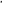 Исполнитель услуги имеет право изменить сведения о дополнительной общеразвивающей программе, включенной в раздел III, направив Оператору Реестра исполнителей услуги путем заполнения экранных форм в информационной системе заявление об изменении сведений о дополнительной общеразвивающей программе, содержащее новые, измененные сведения, предусмотренные пунктом 3.1 настоящего Порядка.Оператор Реестра исполнителей услуги в течение 10-ти рабочих дней с момента получения заявления исполнителя услуги об изменении сведений о дополнительной программе проверяет выполнение условий, установленных пунктом 3.5 настоящего Порядка. В случае выполнения исполнителем указанных условий Оператор Реестра исполнителей услуги вносит необходимые изменения в раздел III. В случае невыполнения хотя бы одного из условий, установленных пунктом 3.5 настоящего Порядка, Оператор Реестра исполнителей услуги в срок, указанный в пункте 3.10 настоящего порядка, направляет исполнителю уведомление об отказе в изменении сведений о дополнительной общеразвивающей программе в разделе III с указанием причины такого отказа. Формы заявлений и уведомлений, указанных в пунктах 3.3, 3.6-3.7, 3.9 и 3.11 настоящего Порядка, устанавливаются уполномоченным органом.В случае исключения исполнителя услуги из Реестра исполнителей услуги сведения, указанные в пункте 3.1, сохраняются в разделе III в целях обеспечения осуществления автоматизированного учета в информационной системе.IV. Исключение исполнителей услуги из Реестра исполнителей услугиИсключение исполнителя услуги из Реестра исполнителей услуги осуществляется в следующих случаях:при несогласии исполнителя услуги с измененными в соответствии с частью 2 статьи 23 Федерального закона «О государственном (муниципальном) социальном заказе на оказание государственных (муниципальных) услуг в социальной сфере» условиями оказания услуги на основании заявления исполнителя услуги в Уполномоченный орган;включение исполнителя услуги в реестр недобросовестных исполнителей государственных (муниципальных) услуг в социальной сфере;прекращение деятельности исполнителя (ликвидация, реорганизация, прекращение физическим лицом деятельности в качестве индивидуального предпринимателя);утрата исполнителем права на осуществление образовательной деятельности по реализации дополнительных общеразвивающих программ;направление исполнителем в адрес Уполномоченного органа посредством заполнения экранных форм в информационной системе заявления об исключении из Реестра исполнителей услуги.В случае, предусмотренном подпунктом 1 пункта 4.1 настоящего Порядка, исключение исполнителя услуг из реестра исполнителей услуг осуществляется в соответствии с Правилами исключения.В случае, предусмотренном подпунктом 2 пункта 4.1 настоящего Порядка, Уполномоченный орган в течение трех рабочих дней, следующих за днем включения исполнителя услуг в реестр недобросовестных исполнителей государственных (муниципальных) услуг в социальной сфере вносит соответствующие изменения в реестровую запись и переносит ее в архив, где она подлежит хранению в течение пяти лет.В случае выявления фактов, предусмотренных подпунктами 3 и 4 пункта 4.1 настоящего Порядка, уполномоченный орган в течение 3 рабочих дней, следующих за днем их выявления, вносит соответствующие изменения в реестровую запись и переносит ее в архив, где она подлежит хранению в течение пяти лет.Уполномоченный орган в течение двух рабочих дней с даты получения заявления об исключении исполнителя услуги из Реестра исполнителей услуги вносит соответствующие изменения в реестровую запись и переносит ее в архив, где она подлежит хранению в течение пяти лет.Уполномоченный орган в день внесения изменений в Реестр исполнителей услуги формирует и направляет исполнителю услуги уведомление об исключении его из Реестра исполнителей услуги в электронном виде с использованием информационной системы с указанием основания для такого исключения.Исполнитель услуги считается исключенным из Реестра исполнителей услуги с даты направления исполнителю услуги уведомления, предусмотренного пунктом 4.6 настоящего Порядка.Об утверждении Порядка предоставления субсидии юридическим лицам, индивидуальным предпринимателям, физическим лицам – производителям товаров, работ, услуг на оплату соглашения о возмещении затрат, связанных с оказанием муниципальных услуг в социальной сфере в соответствии с социальным сертификатомВ соответствии с частью 2 статьи 22 Федерального закона от 13 июля 2020 года № 189-ФЗ «О государственном (муниципальном) социальном заказе на оказание государственных (муниципальных) услуг в социальной сфере», частью 2 статьи 78.4 Бюджетного кодекса Российской Федерации, администрация Мариинско-Посадского муниципального округа Чувашской Республики п о с т а н о в л я е т:1. Утвердить прилагаемый Порядок предоставления субсидии юридическим лицам, индивидуальным предпринимателям, физическим лицам – производителям товаров, работ, услуг на оплату соглашения о возмещении затрат, связанных с оказанием муниципальных услуг в социальной сфере в соответствии с социальным сертификатом.2. Администрации Мариинско-Посадского муниципального округа разместить настоящее постановление на официальном сайте администрации Мариинско-Посадского муниципального округа в информационно-коммуникационной сети Интернет.3. Настоящее постановление вступает в силу после его официального опубликования.4. Контроль за исполнением настоящего постановления оставляю за собой.Глава Мариинско-Посадского муниципального округа В.В. ПетровУТВЕРЖДЕНпостановлением администрации Мариинско-Посадского муниципального округаЧувашской Республикиот 03.08.2023 № 903Порядокпредоставления субсидии юридическим лицам, индивидуальным предпринимателям, физическим лицам – производителям товаров, работ, услуг на оплату соглашения о возмещении затрат, связанных с оказанием муниципальных услуг в социальной сфере в соответствии с социальным сертификатом 1. Настоящий Порядок предоставления субсидии юридическим лицам, индивидуальным предпринимателям, физическим лицам – производителям товаров, работ, услуг на оплату соглашения о возмещении затрат, связанных с оказанием муниципальных услуг в социальной сфере в соответствии с социальным сертификатом на получение муниципальной услуги в социальной сфере (далее именуется – Порядок), разработан в соответствии со статьей 784 Бюджетного кодекса Российской Федерации, частью 2 статьи 22 Федерального закона от 13.07.2020 г. № 189-ФЗ «О государственном (муниципальном) социальном заказе на оказание государственных (муниципальных) услуг в социальной сфере» (далее – Федеральный закон № 189-ФЗ) и определяет цели и условия предоставления субсидии юридическим лицам, индивидуальным предпринимателям, физическим лицам – производителям товаров, работ, услуг. 2. Целью предоставления субсидии юридическим лицам, индивидуальным предпринимателям, физическим лицам – производителям товаров, работ, услуг (далее – получатели субсидии) является исполнение муниципального социального заказа на оказание муниципальной услуги в социальной сфере «Реализация дополнительных общеразвивающих программ» (далее – муниципальная услуга) в соответствии с социальным сертификатом.  3. Предоставление субсидии осуществляется в пределах бюджетных ассигнований, предусмотренных решением Собрания депутатов Мариинско-Посадского муниципального округа Чувашской Республики и доведенных на цели, указанные в пункте 2 настоящего Порядка, отделу образования, молодежной политики и спорта администрации Мариинско-Посадского муниципального округа (далее – уполномоченный орган) лимитов бюджетных обязательств.4. Результатом предоставления субсидии является оказание в соответствии с Требованиями к условиям и порядку оказания муниципальной услуги «Реализация дополнительных общеразвивающих программ», утвержденными приказом отдела образования, молодежной политики и спорта администрации Мариинско-Посадского муниципального округа (далее – Требования к условиям и порядку), муниципальной услуги потребителям услуг, предъявившим получателю субсидии социальный сертификат.5. Размер Субсидии, предоставляемый i-му получателю субсидии (Vi)определяется в формируемом Уполномоченным органом расчете по форме, устанавливаемой Соглашением, и рассчитывается по следующей формуле:где:Qj – объем муниципальной услуги, оказанной в соответствии с социальным сертификатомj-му потребителю услуги;Pj – нормативные затраты на оказание муниципальной услуги на единицу показателя объема муниципальной услуги, установленные на основании Порядка определения нормативных затрат на оказание муниципальной услуги в соответствии с социальным сертификатом, утвержденного Уполномоченным органом;n – число потребителей, которым муниципальная услуга в соответствии с социальным сертификатом оказана i-м получателем субсидии.Размер субсидий, предоставляемых в соответствии с соглашениями, не может превышать объем финансового обеспечения муниципального социального заказа на соответствующий год, в целях исполнения которого осуществляется отбор исполнителей услуг путем предоставления социального сертификата.6. Субсидия перечисляется уполномоченным органом в целях оплаты соглашения в порядке возмещения затрат в сроки, предусмотренные соглашением, после принятия отчета об исполнении соглашения. Перечисление субсидии получателю субсидии в соответствии с заключенным соглашением, осуществляется на счета, определенные с учетом положений, установленных бюджетным законодательством Российской Федерации.Перечисление субсидии в течение IV квартала осуществляется за декабрь - до представления отчета в соответствии с формируемой уполномоченным органом информацией о предъявленных социальных сертификатах, после предоставления получателем субсидии уполномоченному органу отчета за 11 месяцев (предварительного за год) по предъявленным сертификатам в части предварительной оценки достижения показателей годового объема оказания муниципальных услуг за соответствующий финансовый год в сроки, установленные в соглашении, но не позднее 15 декабря текущего финансового года.7. Получатель субсидии ежемесячно не позднее 10 рабочих дней, следующего за периодом, в котором осуществлялось оказание муниципальной услуги (частичное оказание), представляет в уполномоченный орган отчет об исполнении соглашения по форме, определенной приложением к соглашению (далее - отчет), в порядке, установленном для заключения соглашения. 8. Уполномоченный орган в течение 5 рабочих дней после представления получателем субсидии отчета осуществляет проверку отчета и наличия требуемых документов.В случае выявления несоответствия установленным требованиям уполномоченный орган в течение 1 рабочего дня направляет получателю субсидии требование об устранении факта(ов) выявленных нарушений.Получатель субсидии в течение 3 рабочих дней со дня получения требования устраняет факт(ы) выявленных нарушений и повторно предоставляет отчет, указанный в пункте 6 настоящего Порядка.9. Уполномоченный орган осуществляет контроль за соблюдением получателями субсидии условий оказания муниципальной услуги, в том числе в части достижения результата предоставления субсидии. 10. Органы муниципального финансового контроля администрации Мариинско-Посадского муниципального округа осуществляют контроль в соответствии со статьей 26 Федерального закона № 189-ФЗ.11. В случае установления факта недостижения получателем субсидии результата предоставлении субсидии и (или) нарушения Требований к условиям и порядку, выявленного по результатам проверок, проведенных уполномоченным органом и (или) органами муниципального финансового контроля, получатель субсидии обязан возвратить субсидию в местный бюджет Мариинско-Посадского муниципального округа в течение 10 календарных дней со дня завершения проверки в размере (R), рассчитанным по следующей формуле: где:j – объем муниципальной услуги, который получателем субсидии не оказан и (или) оказан потребителю услуги с нарушением Требований к условиям и порядку в соответствии с социальным сертификатом j-му потребителю услуги;Pj – нормативные затраты на оказание муниципальной услуги на единицу показателя объема муниципальной услуги, установленные на основании Порядка определения нормативных затрат на оказание муниципальной услуги в соответствии с социальным сертификатом, утвержденного Уполномоченным органом;n – число потребителей, которым муниципальная услуга в соответствии с социальным сертификатом не оказана i-м получателем субсидии.12. Не использованные в отчетном финансовом году остатки субсидий, предоставляемые в соответствии с соглашениями, остаются в распоряжении получателя субсидии при условии соблюдения достижения им в отчетном финансовом году результата предоставления субсидии, определенного соглашения на соответствующий финансовый год, и оказания муниципальной услуги в соответствии с Требованиями к условиям и порядку.13. При расторжении соглашения получатель субсидии возвращает сумму субсидии, предоставленную ранее в целях оплаты соглашения, за исключением суммы, соответствующей объему муниципальных услуг, оказанных в надлежащем порядке до момента расторжения соглашения, в местный бюджет Мариинско-Посадского муниципального округа, в том числе сумму возмещенного потребителю услуг вреда, причиненного его жизни и (или) здоровью, на основании решения уполномоченного органа, в сроки, определенные условиями соглашения. Собрание депутатов Мариинско-Посадское муниципального округар е ш и л о:Статья 1. Внести в решение Собрания депутатов Мариинско-Посадского муниципального округа от 15.12.2022 года № 5/1 «О бюджете Мариинско-Посадского муниципального округа Чувашской Республики на 2023 год и на плановый период 2024 и 2025 годов» следующие изменения: часть 1 статьи 1 изложить в следующей редакции:«1. Утвердить основные характеристики бюджета Мариинско-Посадского муниципального округа Чувашской Республики на 2023 год:прогнозируемый общий объем доходов бюджета Мариинско-Посадского муниципального округа Чувашской Республики в сумме 838 780,5 тыс. рублей, в том числе объем безвозмездных поступлений – 687 625,3 тыс. рублей, из них межбюджетные трансферты из республиканского бюджета Чувашской Республики - 685 375,9 рублей;общий объем расходов бюджета Мариинско-Посадского муниципального округа Чувашской Республики в сумме 894 401,4 тыс. рублей;прогнозируемый дефицит бюджета Мариинско-Посадского муниципального округа Чувашской Республики в 55 620,9 тыс. рублей.»;в статье 4:в части 1 слова «приложению 3» заменить словами «приложениям 3, 3.1, 3.2, 3.3»; в статье 5:в части 1:в подпункте «а» слова «приложению 5» заменить словами «приложение 5, 5.1, 5.2, 5.3»;в подпункте «г» слова «приложению 5» заменить словами «приложение 8, 8.1, 8.2, 8.3»; в подпункте «е» слова «приложению 5» заменить словами «приложение 11, 11.1, 11.2, 11.3»;в пункте 1 статьи 9 слова «1000,0 тыс.рублей» заменить словами «893,0 тыс.рублей»в части 3: 4) дополнить приложением 3.3 следующего содержания:Приложение 3.3к решению Собрания депутатов Мариинско-Посадского муниципального округа"О бюджете Мариинско-Посадского муниципального округаЧувашской Республики на 2023 годи на плановый период 2024 и 2025 годов»ИЗМЕНЕНИЕпрогнозируемых объемов поступлений доходов в бюджет Мариинско-Посадского муниципального округа Чувашской Республики на 2023 год, предусмотренного приложением 3 к решению Собрания депутатов Мариинско-Посадского муниципального округа «О бюджете Мариинско-Посадского муниципального округа Чувашской Республики на 2023 год и на плановый период 2024 и 2025 годов»5) дополнить приложением 5.3 следующего содержания:Приложение 5.3к решению Собрания депутатов Мариинско-Посадского муниципального округа"О бюджете Мариинско-Посадского муниципального округаЧувашской Республики на 2023 годи на плановый период 2024 и 2025 годов»ИЗМЕНЕНИЕраспределения бюджетных ассигнований по разделам, подразделам, целевым статьям (муниципальным программам Мариинско-Посадского муниципального округа и непрограммным направлениям деятельности) и группам (группам и подгруппам) видов расходов классификации расходов бюджета Мариинско-Посадского муниципального округа на 2023 год, предусмотренного приложением 5 к решению Собрания депутатов Мариинско-Посадского муниципального округа «О бюджете Мариинско-Посадского муниципального округа Чувашской Республики на 2023 год и на плановый период 2024 и 2025 годов» (тыс. рублей)6) дополнить приложением 8.3 следующего содержания:7) дополнить приложением 11.3 следующего содержания:8) приложение 14 «Источники внутреннего финансирования дефицита бюджета Мариинско-Посадского муниципального округа Чувашской Республики на 2023 год изложить в следующей редакции:Приложение 14к решению Собрания депутатов Мариинско-Посадского муниципального округа "О бюджете Мариинско-Посадского муниципального округаЧувашской Республики на 2023 годи на плановый период 2024 и 2025 годов»Источники внутреннего финансирования дефицита бюджета Мариинско-Посадского муниципального округа Чувашской Республики на 2023 год(тыс.рублей)Председатель Собрания депутатовМариинско-Посадского муниципального округа М. В. Яковлева О внесении изменений в решение Собрания депутатов Мариинско-Посадского муниципального округа Чувашской Республики от 23 марта 2023 г. № 10/6 «Об утверждении Положения о материальном стимулированиилиц, замещающих муниципальные должности и должности муниципальной службы в администрации Мариинско-Посадского муниципального округа Чувашской Республики» В соответствии с Трудовым кодексом Российской Федерации, Федеральными законами от 6 октября 2003 г. N 131-ФЗ «Об общих принципах организации местного самоуправления в Российской Федерации» и от 2 марта 2007 г. N 25-ФЗ «О муниципальной службе в Российской Федерации», Законом Чувашской Республики от 5 октября 2007 г. N 62 «О муниципальной службе в Чувашской Республике», Уставом Мариинско-Посадского муниципального округа Чувашской РеспубликиСобрание депутатов Мариинско-Посадского муниципального округа р е ш и л о:Внести изменение в решение Собрания депутатов Мариинско-Посадского муниципального округа Чувашской Республики от 23 марта 2023 г. №10/6 «Об утверждении Положения о материальном стимулировании лиц, замещающих муниципальные должности и должности муниципальной службы в администрации Мариинско-Посадского муниципального округа Чувашской Республики»:1.1. Пункт 3 решения Собрания депутатов Мариинско-Посадского муниципального округа Чувашской Республики от 23 марта 2023 г. №10/6 изложить в следующей редакции:  «3. Настоящее решение вступает в силу после его официального опубликования в периодическом печатном издании «Посадский вестник».» 2. Настоящее решение вступает в силу после его официального опубликования в периодическом печатном издании «Посадский вестник».Председатель Собрания депутатовМариинско-Посадского муниципального округа М. В. Яковлева В соответствии со статьей 27.1. Федерального закона от 2 марта 2007 года N 25-ФЗ «О муниципальной службе в Российской Федерации» Собрание депутатов Мариинско-Посадского муниципального округа решило:Собрание депутатов Мариинско-Посадского муниципального округа решило:Внести изменение в решение Собрания депутатов Мариинско-Посадского муниципального округа Чувашской Республики от 15.12.2022 № 5/11 «Об утверждении Порядка увольнения муниципальных служащих Мариинско-Посадского муниципального округа в связи с утратой доверия»:1.1. Абзац второй пункта 2 Порядка увольнения муниципальных служащих Мариинско-Посадского муниципального округа в связи с утратой доверия изложить в следующей редакции: «- непредставления сведений о своих доходах, расходах, об имуществе и обязательствах имущественного характера, а также о доходах, об имуществе и обязательствах имущественного характера своих супруги (супруга) и несовершеннолетних детей в случае, если представление таких сведений обязательно, либо представления заведомо недостоверных или неполных сведений;».2. Настоящее решение вступает в силу после его официального опубликования в периодическом печатном издании «Посадский вестник».Председатель Собрания депутатовМариинско-Посадского муниципального округа М.В. Яковлева  "Об утверждении Положения о порядке принятия решения о создании, реорганизации и ликвидации муниципальных унитарных предприятий Мариинско-Посадского муниципального округа Чувашской Республики"В соответствии с Федеральным законами от 06.10.2003 N 131-ФЗ "Об общих принципах организации местного самоуправления в Российской Федерации", от 14.11.2002 N 161-ФЗ "О государственных и муниципальных унитарных предприятиях", Уставом Мариинско-Посадского муниципального округа Чувашской Республики Собрание депутатов Мариинско-Посадского муниципального округа решило: 1. Утвердить прилагаемое Положение о порядке принятия решения о создании, реорганизации и ликвидации муниципальных унитарных предприятий Мариинско-Посадского муниципального округа Чувашской Республики.2. Настоящее решение вступает в силу после его официального опубликования в периодическом печатном издании "Посадский вестник» и подлежит размещению на официальном сайте Мариинско-Посадского муниципального округа в информационно-телекоммуникационной сети "Интернет".Председатель Собрания депутатовМариинско-Посадского муниципального округа М.В. Яковлева Приложение
к решению Собрания депутатов
Мариинско-Посадского муниципального округа
от 04.08.2023 N 16/4Положение
о порядке принятия решения о создании, реорганизации и ликвидации муниципальных унитарных предприятий Мариинско-Посадского муниципального округа Чувашской республики1. Общие положения1.1. Положение о порядке принятия решений о создании, реорганизации и ликвидации муниципальных унитарных предприятий Мариинско-Посадского муниципального округа Чувашской Республики (далее - Положение) разработано в соответствии с Гражданским кодексом Российской Федерации, Федеральным законом от 14.11.2002 N 161-ФЗ "О государственных и муниципальных унитарных предприятиях", Уставом Мариинско-Посадского муниципального округа Чувашской Республики.1.2. Настоящее Положение определяет порядок принятия решений о создании, реорганизации, ликвидации муниципальных унитарных предприятий Мариинско-Посадского муниципального округа Чувашской Республики (далее - Унитарное предприятие).Не допускается создание, в том числе путем реорганизации, Унитарных предприятий или изменение видов их деятельности, за исключением случаев, предусмотренных статьей 35.1 Федерального закона от 26.07.2006 N 135-ФЗ "О защите конкуренции".1.3. Унитарное предприятие является самостоятельным хозяйствующим субъектом, коммерческой организацией, не наделенной правом собственности на имущество, закрепленное за ней собственником.1.4. Собственником имущества Унитарного предприятия является Мариинско-Посадский муниципальный округ Чувашской Республики.От имени Мариинско-Посадского муниципального округа Чувашской Республики права собственника имущества, закрепленного за Унитарным предприятием, осуществляет администрация Мариинско-Посадский муниципальный округ Чувашской Республики (далее - Администрация округа, собственник имущества).1.4.1. Имущество Унитарного предприятия принадлежит ему на праве хозяйственного ведения или на праве оперативного управления, отражается на его самостоятельном балансе, является неделимым и не может быть распределено по вкладам (долям, паям), в том числе между работниками Унитарного предприятия.1.4.2. Унитарное предприятие распоряжается движимым имуществом, принадлежащим ему на праве хозяйственного ведения, самостоятельно, за исключением случаев, установленных федеральными законами, иными нормативными правовыми актами и настоящим Положением.1.4.3. Унитарное предприятие не вправе продавать принадлежащее ему недвижимое имущество, сдавать его в аренду, отдавать в залог, вносить в качестве вклада в уставный (складочный) капитал хозяйственного общества и товарищества или иным способом распоряжаться этим имуществом без согласия собственника имущества Унитарного предприятия.1.5. Унитарное предприятие считается созданным как юридическое лицо со дня внесения соответствующей записи в единый государственный реестр юридических лиц с особенностями, установленными действующим законодательством.1.6. Учредителем Унитарного предприятия является Мариинско-Посадский муниципальный округ Чувашской Республики, от имени которого выступает Администрация округа.1.7. Собственник имущества Унитарного предприятия имеет право на получение части прибыли от использования имущества, находящегося в хозяйственном ведении такого предприятия.1.8. Унитарное предприятие не вправе создавать в качестве юридического лица другое Унитарное предприятие путем передачи ему части своего имущества (дочернее предприятие).1.9. Унитарное предприятие по согласованию с собственником имущества может создавать филиалы и открывать представительства в соответствии с действующим законодательством.Администрация округа дает согласие на участие Унитарного предприятия в ассоциациях и других коммерческих организаций.1.9.1. Филиал и представительство унитарного предприятия осуществляют свою деятельность от имени создавшего их унитарного предприятия. Ответственность за деятельность филиала и представительства унитарного предприятия несет создавшее их унитарное предприятие.1.9.2. Устав унитарного предприятия должен содержать сведения о его филиалах и представительствах. Сообщения об изменениях в уставе унитарного предприятия сведений о его филиалах и представительствах представляются в орган, осуществляющий государственную регистрацию юридических лиц.1.10. Руководство текущей деятельностью Унитарного предприятия осуществляет руководитель (директор, генеральный директор) Унитарного предприятия, решение о назначении и увольнении которого принимает глава Мариинско-Посадского муниципального округа Чувашской Республики (далее - глава Мариинско-Посадского муниципального округа).1.11. Руководитель (директор, генеральный директор) Унитарного предприятия:- организует выполнение решений собственника имущества Унитарного предприятия;- действует от имени Унитарного предприятия в рамках своих полномочий, определенных уставом Унитарного предприятия;- подотчетен собственнику имущества Унитарного предприятия;- отчитывается о деятельность Унитарного предприятия в порядки и сроки, которые определяются собственником имущества Унитарного предприятия.2. Порядок создания Унитарного предприятия2.1. В соответствии с действующим законодательством создаются и действуют следующие виды Унитарных предприятий:- унитарные предприятия, основанные на праве хозяйственного ведения, - муниципальное предприятие;- унитарные предприятия, основанные на праве оперативного управления, - муниципальное казенное предприятие.Муниципальное предприятие может быть создано в случае:необходимости использования имущества, приватизация которого запрещена, в том числе имущества, которое необходимо для обеспечения безопасности Российской Федерации;необходимости осуществления деятельности в целях решения социальных задач (в том числе реализации определенных товаров и услуг по минимальным ценам);в иных случаях, предусмотренных законодательством.Муниципальное казенное предприятие может быть создано в случае:если преобладающая или значительная часть производимой продукции, выполняемых работ, оказываемых услуг предназначена для обеспечения муниципальных нужд;необходимости использования имущества, приватизация которого запрещена;необходимости осуществления деятельности по производству товаров, выполнению работ, оказанию услуг, реализуемых по установленным государством ценам в целях решения социальных задач;необходимости осуществления отдельных дотируемых видов деятельности и ведения убыточных производств;необходимости осуществления деятельности, предусмотренной федеральными законами исключительно для казенных предприятий.2.2. Унитарное предприятие может быть образовано путем учреждения (создания) либо путем реорганизации в форме слияния, разделения, выделения или преобразования действующего юридического лица в порядке, установленном действующим законодательством.2.3. С инициативой о создании Унитарного предприятия может выходить глава Мариинско-Посадского муниципального округа, Собрание депутатов Мариинско-Посадского муниципального округа Чувашской Республики.Предложение, мотивирующее целесообразность создания Унитарного предприятия, направляется в Администрацию округа.2.4. Решение о создании Унитарного предприятия принимается Администрацией округа в форме постановления Администрации округа.2.5. Постановление Администрации округа о создании Унитарного предприятия должно содержать:- решение о создании Унитарного предприятия;- сведения о полном фирменном наименовании и месте нахождения Унитарного предприятия;- цели, предмет и виды деятельности Унитарного предприятия;- решение об утверждении устава Унитарного предприятия;- сведения о размере и порядке формирования уставного фонда Унитарного предприятия;- сведения о лице, назначаемом руководителем Унитарного предприятия;- поручение структурному подразделению администрации округа, осуществляющему функции по управлению муниципальным имуществом, закрепить за Унитарным предприятием муниципальное имущество на праве хозяйственного ведения (или оперативного управления) и поручение о его передаче;- поручение о подготовке и представлении в установленном порядке документов, необходимых для регистрации Унитарного предприятия в качестве юридического лица в Едином государственном реестре юридических лиц.2.6. При создании Унитарное предприятие наделяется имуществом, которое принадлежит ему на праве хозяйственного ведения (или оперативного управления в случаях, установленных законом).2.7. Учредительным документом Унитарного предприятия является устав, который разрабатывается в соответствии с нормами действующего законодательства Российской Федерации и утверждается постановлением администрации Мариинско-Посадского муниципального округа.Изменения и дополнения, вносимые в устав Унитарного предприятия, утверждаются постановлением администрации Мариинско-Посадского муниципального округа, и подлежат регистрации в том же порядке и в те же сроки, что и регистрация самого устава, и приобретают силу с даты их государственной регистрации.2.8. Унитарное предприятие подлежит государственной регистрации в органе, осуществляющем государственную регистрацию юридических лиц в порядке, установленном федеральным законом о государственной регистрации юридических лиц.2.9. Руководитель Унитарного предприятия обязан в трехдневный срок после получения листа записи Единого государственного реестра юридических лиц представить его учредителю для учета Унитарного предприятия в реестре муниципальной собственности Мариинско-Посадского муниципального округа Чувашской Республики и внесения изменений (дополнений) в соответствующие документы.2.10. Руководитель созданного Унитарного предприятия в соответствии с действующим законодательством обеспечивает регистрацию права хозяйственного ведения на закрепленные за ним объекты недвижимости либо заключенного договора аренды.3. Уставный фонд Унитарного предприятия3.1. Уставный фонд Унитарного предприятия формируется в размере, установленном законодательством на дату государственной регистрации Унитарного предприятия. Размер уставного фонда Унитарного предприятия определяется в рублях.3.2. Уставный фонд Унитарного предприятия должен быть полностью сформирован собственником его имущества в течение трех месяцев с даты государственной регистрации такого Унитарного предприятия.3.3. Уставный фонд считается сформированным с даты зачисления соответствующих денежных сумм на открываемый в этих целях банковский счет и (или) передачи в установленном порядке Унитарному предприятию иного имущества, закрепляемого за ним на праве хозяйственного ведения, в полном объеме.3.4. Стоимость имущества, закрепляемого за Унитарным предприятием на праве хозяйственного ведения или на праве оперативного управления при его учреждении, определяется в соответствии с законодательством об оценочной деятельности.3.5. Оплата уставного фонда Унитарного предприятия имущественным взносом (имущественными правами, имеющими денежную оценку) производится путем составления и подписания акта приема-передачи.3.6. В казенном предприятии уставный фонд не формируется.3.7. Увеличение уставного фонда Унитарного предприятия допускается только после его формирования в полном объеме, в том числе после передачи Унитарному предприятию недвижимого и иного имущества, закрепляемого за ним на праве хозяйственного ведения.3.8. Увеличение уставного фонда Унитарного предприятия может осуществляться за счет дополнительно передаваемого собственником имущества, а также доходов, полученных в результате деятельности Унитарного предприятия.Решение об увеличении уставного фонда Унитарного предприятия принимается собственником имущества Унитарного предприятия только на основании данных утвержденной годовой бухгалтерской отчетности Унитарного предприятия за истекший финансовый год.Размер уставного фонда Унитарного предприятия с учетом размера его резервного фонда не может превышать стоимость чистых активов Унитарного предприятия.3.9. Собственник имущества Унитарного предприятия вправе, а в случаях, предусмотренных законодательством, обязан уменьшить уставный фонд Унитарного предприятия.Уставный фонд Унитарного предприятия не может быть уменьшен, если в результате такого уменьшения его размер станет меньше определенного в соответствии с законодательством минимального размера уставного фонда.3.10. Решение об уменьшении уставного фонда Унитарного предприятия при отсутствии признаков снижения величины чистых активов ниже величины уставного фонда Унитарного предприятия принимается собственником имущества Унитарного предприятия в порядке, предусмотренном пунктом 3.8 настоящего Положения для увеличения уставного фонда Унитарного предприятия.3.11. В течение тридцати календарных дней с даты принятия решения об уменьшении своего уставного фонда Унитарное предприятие обязано в письменной форме уведомить всех известных ему кредиторов об уменьшении своего уставного фонда и о его новом размере, а также опубликовать в органе печати, в котором публикуются данные о государственной регистрации юридических лиц, сообщение о принятом решении.3.12. Унитарное предприятие за счет остающейся в его распоряжении чистой прибыли создает резервный фонд и иные фонды. Перечень, порядок создания, размеры фондов и направления их использования определяются уставом Унитарного предприятия.4. Порядок реорганизации Унитарного предприятия4.1. Унитарное предприятие может быть реорганизовано по решению учредителя в порядке, предусмотренном действующим законодательством Российской Федерации. Реорганизация Унитарного предприятия может быть осуществлена в форме:слияния двух или нескольких Унитарных предприятий;присоединения к Унитарному предприятию одного или нескольких Унитарных предприятий;разделения Унитарного предприятия на два или несколько Унитарных предприятий;выделения из Унитарного предприятия одного или нескольких Унитарных предприятий;преобразования Унитарного предприятия в юридическое лицо иной организационно-правовой формы в предусмотренных Федеральным законом от 14.11.2002 N 161-ФЗ "О государственных и муниципальных унитарных предприятиях" или иными федеральными законами случаях.Унитарное предприятие может быть преобразовано по решению собственника его имущества в муниципальное Учреждение.Унитарные предприятия могут быть реорганизованы в форме слияния или присоединения, если их имущество принадлежит муниципальному образованию Мариинско-Посадский муниципальный округ Чувашской Республики.4.2. С инициативой о реорганизации Унитарного предприятия может выходить глава Мариинско-Посадского муниципального округа, Собрание депутатов Мариинско-Посадского муниципального округа Чувашской Республики, руководитель данного Унитарного предприятия.Предложение, мотивирующее целесообразность реорганизации Унитарного предприятия, направляется в Администрацию округа.4.3. Решение о реорганизации Унитарного предприятия принимается Администрацией округа в форме постановления Администрации округа.4.4. Постановление Администрации округа о реорганизации Унитарного предприятия должно содержать:- решение о реорганизации Унитарного предприятия;- наименование и местонахождение Унитарного предприятия, подлежащего реорганизации;- вид реорганизации (слияние, присоединение, разделение, выделение, преобразование);- наименование правопреемника реорганизуемого Унитарного предприятия;- поручение о публикации в печати извещения о реорганизации Унитарного предприятия и письменном извещении для кредиторов реорганизуемого Унитарного предприятия и (или) Учреждения;- срок проведения реорганизации;- поручение о подготовке и утверждении передаточного акта (в зависимости от формы реорганизации) реорганизуемого Унитарного предприятия, о подготовке и проведении других предусмотренных действующим законодательством мероприятий, связанных с реорганизацией Унитарного предприятия;- поручение о подготовке к утверждению изменений и (или) дополнений в устав реорганизуемого Унитарного предприятия;- сведения о лице, назначаемом руководителем реорганизованного Унитарного предприятия;- поручение о подготовке и представлении в установленном порядке документов, необходимых для регистрации изменений, вносимых в учредительные документы реорганизуемого Унитарного предприятия, и внесения изменений в сведения о нем, содержащиеся в Едином государственном реестре юридических лиц, и изменений в Едином государственном реестре недвижимости.4.5. В ходе подготовки Унитарного предприятия к реорганизации в обязательном порядке проводится инвентаризация имущества предприятия и проверка его финансово-хозяйственной деятельности.4.6. В случаях, установленных действующим законодательством, переход прав и обязанностей от одного Унитарного предприятия к другому или вновь возникшему Унитарному предприятию оформляется передаточным актом.4.7. Передаточный акт Унитарных предприятий утверждается учредителем. Передаточный акт должен содержать положения о правопреемстве по всем правам и обязательствам реорганизованного юридического лица в отношении всех его кредиторов и должников, включая права и обязательства, оспариваемые сторонами, а также порядок определения правопреемства в связи с изменением вида, состава, стоимости имущества, возникновением, изменением, прекращением прав и обязанностей реорганизуемого юридического лица, которые могут произойти после даты, на которую составлен передаточный акт.4.8. Публикация в печати извещения о реорганизации, о сроке реорганизации, письменное извещение для кредиторов реорганизуемого Унитарного предприятия в порядке и сроки, установленные действующим законодательством Российской Федерации, подготовка устава, внесение изменений (дополнений) в устав и обеспечение их государственной регистрации, подготовка передаточного акта или разделительного баланса возлагаются на руководителя Унитарного предприятия.4.9. Реорганизация Унитарного предприятия в форме слияния, выделения, разделения и преобразования считается оконченной с момента государственной регистрации вновь возникших юридических лиц - правопреемников, а в форме присоединения считается оконченной с момента внесения в Единый государственный реестр юридических лиц записи о прекращении деятельности присоединенного юридического лица.4.10. Руководитель Унитарного предприятия в трехдневный срок после получения листа записи Единого государственного реестра юридических лиц представляет учредителю копии документов, связанных с реорганизацией Унитарного предприятия, для учета и внесения изменений либо дополнений в реестр муниципальной собственности Мариинско-Посадского муниципального округа Чувашской Республики.5. Порядок ликвидации Унитарного предприятия5.1. Ликвидация Унитарного предприятия влечет его прекращение без перехода прав и обязанностей в порядке правопреемства к другим лицам. Ликвидация Унитарного предприятия осуществляется в порядке, установленном действующим законодательством Российской Федерации.5.2. С инициативой о ликвидации Унитарного предприятия может выходить глава Мариинско-Посадского муниципального округа, Собрание депутатов Мариинско-Посадского муниципального округа Чувашской Республики, руководитель данного Унитарного предприятия.Предложение, мотивирующее целесообразность ликвидации Унитарного предприятия, направляется в Администрацию округа.5.3. Решение о ликвидации Унитарного предприятия принимается Администрацией округа в форме постановления Администрации округа.5.4. Постановление Администрации округа о ликвидации Унитарного предприятия должно содержать:- решение о ликвидации Унитарного предприятия;- наименование и местонахождение Унитарного предприятия, подлежащего ликвидации;- решение о создании и состав ликвидационной комиссии Унитарного предприятия;- поручение руководителю Унитарного предприятия провести письменное предупреждение им работников Унитарного предприятия в связи с предстоящей ликвидацией;- поручение о проведении мероприятий по ликвидации Унитарного предприятия в соответствии с действующим законодательством, о подготовке и представлении в установленном порядке документов, необходимых для исключения Унитарного предприятия из Единого государственного реестра юридических лиц.5.5. С момента назначения ликвидационной комиссии Унитарного предприятия к ней переходят все полномочия по управлению делами Унитарного предприятия. Ликвидационная комиссия Унитарного предприятия осуществляет все мероприятия, предусмотренные действующим законодательством Российской Федерации, связанные с ликвидацией Унитарного предприятия.Полномочия ликвидационной комиссии прекращаются с момента исключения Унитарного предприятия из Единого государственного реестра юридических лиц.5.6. В течение трех дней после даты принятия администрацией Мариинско-Посадского муниципального округа Чувашской Республики постановления о ликвидации Унитарного предприятия в обязательном порядке уведомляется уполномоченный орган, осуществляющий государственную регистрацию юридических лиц, о принятом решении с целью внесения в единый государственный реестр юридических лиц записи о том, что Унитарное предприятие находится в процессе ликвидации.5.7. Ликвидационная комиссия Унитарного предприятия опубликовывает в органах печати, в которых публикуются сведения о государственной регистрации юридических лиц, сообщение о ликвидации Унитарного предприятия, о порядке и сроках заявления требований его кредиторами. Срок, устанавливаемый для заявлений кредиторами требований, не может быть менее двух месяцев с момента публикации о ликвидации.5.8. Ликвидационная комиссия Унитарного предприятия принимает меры к выявлению кредиторов и получению дебиторской задолженности, а также письменно уведомляет кредиторов о ликвидации Унитарного предприятия.5.9. Ликвидационная комиссия Унитарного предприятия после окончания срока для предъявления требований кредиторами составляет, подписывает и представляет на утверждение главе Мариинско-Посадского муниципального округа Чувашской Республики, промежуточный ликвидационный баланс Предприятия, совершает другие действия, предусмотренные действующим законодательством Российской Федерации.О составлении промежуточного ликвидационного баланса ликвидационная комиссия Унитарного предприятия уведомляет регистрирующий орган.5.10. После завершения расчетов с кредиторами ликвидационная комиссия Унитарного предприятия составляет и подписывает окончательный ликвидационный баланс.О составлении окончательного ликвидационного баланса ликвидационная комиссия Унитарного предприятия уведомляет регистрирующий орган.5.11. Оставшееся после ликвидации Унитарного предприятия муниципальное имущество включается в состав муниципальной казны Мариинско-Посадского муниципального округа Чувашской Республики на основании муниципального правового акта Администрации округа.По окончании ликвидации Унитарного предприятия денежные средства, включая выручку от реализации его имущества при ликвидации, оставшиеся после расчетов с кредиторами, перечисляются в бюджет Мариинско-Посадского муниципального округа Чувашской Республики.5.12. Ликвидация Унитарного предприятия считается завершенной, а Унитарное предприятие прекратившим существование после внесения об этом записи в Единый государственный реестр юридических лиц в порядке, установленном федеральным законом о государственной регистрации юридических лиц.5.13. Председатель ликвидационной комиссии Унитарного предприятия обязан в трехдневный срок после получения в регистрирующем органе листа записи Единого государственного реестра юридических лиц представить его учредителю для учета и внесения соответствующих изменений в реестр муниципальной собственности Мариинско-Посадского муниципального округа Чувашской Республики.5.14. В случае, если при проведении процедуры ликвидации Унитарного предприятия будет установлена его неспособность удовлетворить требования кредиторов в полном объеме, или при наличии признаков банкротства ликвидационная комиссия Унитарного предприятия должна обратиться в Арбитражный суд Чувашской Республики с заявлением о банкротстве Унитарного предприятия в соответствии с действующим законодательством.5.15. Унитарное предприятие может быть также ликвидировано по решению суда по основаниям и в порядке, которые установлены действующим законодательством Российской Федерации. В этом случае порядок ликвидации Унитарного предприятия определяется с учетом решения суда.Об утверждении Порядка определения размера арендной платы за земельные участки, находящиеся в муниципальной собственности Мариинско-Посадского муниципального округа Чувашской Республики, и земельные участки, собственность на которые не разграничена, предоставленные в аренду без торгов, а также условий и сроков внесения арендной платыВ соответствии с Гражданским кодексом Российской Федерации и Земельным кодексом Российской Федерации, постановлением Кабинета Министров Чувашской Республики № 148 от 19 июня 2006 года «Об утверждении Порядка определения размера арендной платы за земельные участки, находящиеся в государственной собственности Чувашской Республики, и земельные участки, государственная собственность на которые не разграничена, предоставленные в аренду без торгов», в целях обеспечения эффективного использования и развития рынка земли, разработки и внедрения экономически обоснованных размеров арендной платы за земельные участки, находящиеся в муниципальной собственности Мариинско-Посадского муниципального округа Чувашской Республики, а также собственность на которые не разграничена,Собрание депутатов Мариинско-Посадского муниципального округа решило:1. Утвердить прилагаемый Порядок определения размера арендной платы за земельные участки, находящиеся в муниципальной собственности Мариинско-Посадского муниципального округа Чувашской Республики, и земельные участки, собственность на которые не разграничена, предоставленные в аренду без торгов, а также условий и сроков внесения арендной платы.2. Считать утратившим силу решение Мариинско-Посадского районного Собрания депутатов Чувашской Республики от 31.08.2017 г. № С-9/4 «Об утверждении Порядка предоставления в аренду земельных участков, находящихся в муниципальной собственности Мариинско-Посадского района Чувашской Республики, определения размера арендной платы, а также условий и сроков внесения арендной платы за земельные участки, находящиеся в муниципальной собственности Мариинско-Посадского района Чувашской Республики».3. Контроль за выполнением настоящего решения возложить на отдел земельных и имущественных отношений администрации Мариинско-Посадского муниципального округа Чувашской Республики.4. Настоящее постановление вступает в силу после его официального опубликования в периодическом печатном издании «Посадский вестник» и подлежит размещению на официальном сайте Мариинско-Посадского муниципального округа в информационно-телекоммуникационной сети «Интернет».Председатель Собрания депутатовМариинско-Посадского муниципального округа М.В. Яковлева Порядок определения размера арендной платыза земельные участки, находящиеся в муниципальной собственности Мариинско-Посадского муниципального округа Чувашской Республики, и земельные участки, собственность на которые не разграничена, предоставленные в аренду без торгов, а также условий и сроков внесения арендной платы1. Настоящий Порядок разработан в целях единообразного определения арендной платы, условий и сроков внесения арендной платы, за земельные участки, находящиеся в муниципальной собственности Мариинско-Посадского муниципального округа Чувашской Республики, и земельные участки, собственность на которые не разграничена (далее также – земельные участки), предоставленные в аренду без торгов.1.1. Размер арендной платы за земельные участки, предоставленные в аренду без торгов, определяется одним из следующих способов:а) на основании кадастровой стоимости земельных участков в случаях, предусмотренных пунктами 1.2 настоящего Порядка;б) в соответствии со ставками арендной платы, утвержденными Федеральной службой государственной регистрации, кадастра и картографии, в случаях, предусмотренных пунктом 1.3 настоящего Порядка;в) в размере ставки земельного налога в случаях, предусмотренных пунктами 11.1 - 11.2 настоящего Порядка г) на основании рыночной стоимости права аренды земельных участков, определяемой в соответствии с законодательством Российской Федерации об оценочной деятельности, в случаях, предусмотренных пунктом 1.4 настоящего Порядка..1.2. В случае предоставления земельного участка в аренду для целей, указанных в настоящем пункте, арендная плата определяется на основании кадастровой стоимости земельного участка и рассчитывается в размере:а) 0,01 процента в отношении:земельного участка, предоставленного физическому или юридическому лицу, имеющему право на освобождение от уплаты земельного налога в соответствии с законодательством о налогах и сборах;земельного участка, предоставленного физическому лицу, имеющему право на уменьшение налоговой базы при уплате земельного налога в соответствии с законодательством о налогах и сборах, в случае, если налоговая база в результате уменьшения на не облагаемую налогом сумму принимается равной нулю;земельного участка, предоставленного физическому лицу, имеющему право на уменьшение налоговой базы при уплате земельного налога в соответствии с законодательством о налогах и сборах, в случае, если размер налогового вычета меньше размера налоговой базы. При этом ставка 0,01 процента устанавливается в отношении арендной платы, равной размеру такого вычета;земельного участка, изъятого из оборота, если земельный участок в случаях, установленных федеральными законами, может быть передан в аренду;земельного участка, загрязненного опасными отходами, радиоактивными веществами, подвергшегося загрязнению, заражению и деградации, за исключением случаев консервации земель с изъятием их из оборота;б) 0,6 процента в отношении:земельного участка, предоставленного гражданину для индивидуального жилищного строительства, ведения личного подсобного хозяйства, эксплуатации гаражных боксов, при наличии зарегистрированного права собственности в отношении данного бокса, садоводства, огородничества, дачного хозяйства, сенокошения или выпаса сельскохозяйственных животных;земельного участка, предоставленного крестьянскому (фермерскому) хозяйству для осуществления крестьянским (фермерским) хозяйством его деятельности;земельного участка, предназначенного для ведения сельскохозяйственного производства;земельного участка, предназначенного для ведения сельскохозяйственного производства;в) 1,5 процента в отношении: земельного участка в случае заключения договора аренды в соответствии с пунктом 5 статьи 39.7 Земельного кодекса Российской Федерации, но не выше размера земельного налога, рассчитанного в отношении такого земельного участка;земельного участка в случае заключения договора аренды в соответствии с пунктом 5 статьи 39.7 Земельного кодекса Российской Федерации, но не выше размера земельного налога, рассчитанного в отношении такого земельного участка;земельного участка в случаях, не указанных в пп «а», «б» настоящего пункта и п.1.3 настоящего Порядка, предоставленного собственнику зданий, сооружений, право которого на приобретение в собственность земельного участка ограничено законодательством Российской Федерации, но не выше размера земельного налога, установленного в отношении предназначенных для использования в сходных целях и занимаемых зданиями, сооружениями земельных участков, для которых указанные ограничения права на приобретение в собственность отсутствуют.г) 2 процентов в отношении:земельного участка, предоставленного недропользователю для проведения работ, связанных с пользованием недрами;земельного участка, предоставленного без проведения торгов, на котором отсутствуют здания, сооружения, объекты незавершенного строительства, в случаях, не указанных в подпунктах "а" - "в" настоящего пункта и пункте 1.3 настоящего Порядка,земельного участка, предоставленного для жилищного строительства.1.3. В соответствии со ставками арендной платы, утвержденными Федеральной службой государственной регистрации, кадастра и картографии, в отношении земельных участков, находящихся в государственной собственности Российской Федерации, арендная плата рассчитывается в отношении земельных участков для размещения:автомобильных дорог, в том числе их конструктивных элементов и дорожных сооружений, производственных объектов (сооружений, используемых при капитальном ремонте, ремонте и содержании автомобильных дорог);инфраструктуры железнодорожного транспорта общего и не общего пользования;линий электропередачи, линий связи, в том числе линейно-кабельных сооружений;трубопроводов и иных объектов, используемых в сфере тепло-, водоснабжения, водоотведения и очистки сточных вод;объектов, непосредственно используемых для утилизации (захоронения) твердых бытовых отходов;объектов Единой системы газоснабжения, нефтепроводов, газопроводов и иных трубопроводов аналогичного назначения, их конструктивных элементов и сооружений, являющихся неотъемлемой технологической частью указанных объектов;гидроэлектростанций, тепловых станций и других электростанций, обслуживающих их сооружений и объектов, объектов электросетевого хозяйства и иных определенных законодательством Российской Федерации об электроэнергетике объектов электроэнергетики;аэродромов, вертодромов и посадочных площадок, аэропортов, объектов единой системы организации воздушного движения;инфраструктуры речных портов, перегрузочных комплексов (терминалов), гидротехнических сооружений, пунктов отстоя судов и объектов, обеспечивающих безопасность судоходства;сети связи и объектов инженерной инфраструктуры, обеспечивающих эфирную наземную трансляцию общероссийских обязательных общедоступных телеканалов и радиоканалов;объектов спорта.1.3.1. В случае, если в отношении земельного участка, предоставленного собственнику зданий, сооружений, право которого на приобретение в собственность земельного участка ограничено законодательством РФ, размер арендной платы, рассчитанный в соответствии с п.1.3 настоящего Порядка, превышает размер земельного налога, установленного в отношении предназначенных для использования в сходных целях и занимаемых зданиями, сооружениями земельных участков, для которых указанные ограничения права на приобретение в собственность отсутствуют, размер арендной платы определяется в размере земельного налога. 1.4. Ежегодный размер арендной платы за земельный участок, на котором расположены здания, сооружения, объекты незавершенного строительства, в случаях, не указанных в пунктах 1.2, 1.3, 11.1 - 11.2 настоящего Порядка, определяется как частное, полученное в результате деления рыночной стоимости права аренды, рассчитанный на весь срок аренды земельного участка и определяемой в соответствии с законодательством РФ об оценочной деятельности, на общий срок договора аренды земельного участкаПри предоставлении земельного участка в аренду не указанных в пунктах 1.2, 1.3, 11.1 - 11.2 настоящего Порядка, при определении арендной платы за пользование земельным участком применяются корректирующие коэффициенты к размеру арендной платы, равные: "0,25 - для государственных унитарных предприятий Чувашской Республики, включенных в утвержденный Кабинетом Министров Чувашской Республики перечень крупных, экономически или социально значимых организаций в Чувашской Республике на текущий год.1.5. В случае если по истечении трех лет со дня предоставления в аренду земельного участка для жилищного строительства, за исключением случаев предоставления земельных участков для индивидуального жилищного строительства, не введен в эксплуатацию построенный на земельном участке объект недвижимости, арендная плата за земельный участок устанавливается в размере не менее 2-кратной налоговой ставки земельного налога на соответствующий земельный участок, если иное не установлено земельным законодательством Российской Федерации.2.1. При заключении договора аренды земельного участка в таком договоре предусматриваются случаи и периодичность изменения арендной платы за пользование земельным участком. При этом арендная плата ежегодно, но не ранее чем через год после заключения договора аренды земельного участка, изменяется в одностороннем порядке арендодателем на размер уровня среднегодового индекса потребительских цен, установленного в прогнозе социально-экономического развития Чувашской Республики на текущий год, который применяется ежегодно по состоянию на начало очередного финансового года, начиная с года, следующего за годом, в котором заключен указанный договор аренды.В случае уточнения предусмотренных пунктами 1.2, 1.3 и 1.4 настоящего Порядка условий, в соответствии с которыми определяется размер арендной платы за земельный участок, арендная плата подлежит перерасчету по состоянию на 1 января года, следующего за годом, в котором произошло изменение указанных условий. В этом случае предусмотренное абзацем первым настоящего пункта положение об изменении арендодателем в одностороннем порядке арендной платы на размер уровня среднегодового индекса потребительских цен, установленного в прогнозе социально-экономического развития Чувашской Республики на текущий год, не применяется.При заключении договора аренды земельного участка, в соответствии с которым арендная плата рассчитана на основании кадастровой стоимости земельного участка, в таком договоре предусматривается возможность изменения арендной платы в связи с изменением кадастровой стоимости земельного участка. При этом арендная плата подлежит перерасчету по состоянию на 1 января года, следующего за годом, в котором произошло изменение кадастровой стоимости. В этом случае индексация арендной платы с учетом размера уровня среднегодового индекса потребительских цен, установленного в прогнозе социально-экономического развития Чувашской Республики на текущий год, не проводится.
При заключении договора аренды земельного участка, в соответствии с которым арендная плата рассчитана по результатам оценки рыночной стоимости права аренды земельного участка, в таком договоре предусматривается возможность изменения арендной платы в связи с изменением рыночной стоимости права аренды земельного участка, но не чаще одного раза в 5 лет. При этом арендная плата подлежит перерасчету по состоянию на 1 января года, следующего за годом, в котором была проведена оценка, осуществленная не более чем за 6 месяцев до перерасчета арендной платы. В этом случае индексация арендной платы с учетом размера уровня среднегодового индекса потребительских цен, установленного в прогнозе социально-экономического развития Чувашской Республики на текущий год, не проводится.3. Расчетным периодом для исчисления арендной платы по договорам аренды земельных участков является календарный год. Арендная плата по договорам, заключенным на срок менее одного года, рассчитывается с учетом срока пользования земельным участком.4. Полномочия арендодателя по передаче в аренду земельных участков осуществляются отделом экономики и имущественных отношений администрации Мариинско-Посадского муниципального округа Чувашской Республики, в соответствии с законодательством Российской Федерации и законодательством Чувашской Республики, за исключением заключения договоров аренды таких земельных участков, расположенных в пределах территории индустриального (промышленного) парка, а также заключения договоров аренды таких земельных участков с лицом, с которым заключен договор о комплексном развитии территории в соответствии с Градостроительным кодексом Российской Федерации, либо с юридическим лицом, созданным Российской Федерацией или субъектом Российской Федерации и обеспечивающим в соответствии с Градостроительным кодексом Российской Федерации реализацию решения о комплексном развитии территории.Заключение договоров аренды земельных участков (за исключением земельных участков, государственная собственность на которые не разграничена) с лицом, с которым заключен договор о комплексном развитии территории в соответствии с Градостроительным кодексом Российской Федерации, либо с юридическим лицом, созданным Российской Федерацией или субъектом Российской Федерации и обеспечивающим в соответствии с Градостроительным кодексом Российской Федерации реализацию решения о комплексном развитии территории осуществляется Министерством строительства, архитектуры и жилищно-коммунального хозяйства Чувашской Республики в соответствии с законодательством Российской Федерации и законодательством Чувашской Республики.Заключение договоров аренды земельных участков (за исключением земельных участков, государственная собственность на которые не разграничена), расположенных в пределах территории индустриального (промышленного) парка, осуществляется Министерством промышленности и энергетики Чувашской Республики в соответствии с законодательством Российской Федерации и законодательством Чувашской Республики.5. Для рассмотрения вопроса о передаче земельного участка в аренду заинтересованным лицом представляются заявление и документы согласно статье 39.17 Земельного кодекса Российской Федерации.6. Аренда земельного участка оформляется договором в соответствии с примерной формой, утвержденной отделом экономики и имущественных отношений администрации Мариинско-Посадского муниципального округа Чувашской Республики.7. Арендная плата за пользование земельными участками подлежит перечислению арендатором ежемесячно, равными долями за каждый месяц вперед, до 10 числа текущего месяца, в бюджет Мариинско-Посадского муниципального округа Чувашской Республики в полном объеме в соответствии с договором аренды.8. В случае если на стороне арендатора земельного участка выступает несколько лиц, обладающих правами на здание, сооружение или помещения в них, арендная плата рассчитывается для каждого арендатора соразмерно долям в праве на здание, сооружение или помещения в них, принадлежащим правообладателям здания, сооружения или помещений в них. Отступление от этого правила, возможно, с согласия всех правообладателей здания, сооружения или помещений в них либо по решению суда.11. Размер арендной платы за земельные участки, предоставленные для размещения вновь создаваемых в рамках реализации инвестиционных проектов производственных объектов, а также объектов непроизводственного (социального, культурного и спортивного) назначения, включенных в государственные программы Российской Федерации, государственные программы Чувашской Республики и муниципальные программы Мариинско-Посадского муниципального округа Чувашской Республики, экспериментальных инвестиционных проектов комплексного освоения территорий в целях жилищного строительства, устанавливается в размере ставки земельного налога за единицу площади такого земельного участка.Указанный размер арендной платы применяется для инвестиционных проектов, реализуемых на территории Мариинско-Посадского муниципального округа Чувашской Республики и прошедших отбор в Совете по инвестиционной политике для оказания мер государственной поддержки.11.1. Размер арендной платы за земельные участки, на которых расположены объекты недвижимости, находящиеся на консервации (за исключением объектов незавершенного строительства) (далее – Законсервированный объект), устанавливается в размере ставки земельного налога на единицу площади такого земельного участка на период консервации объектов.Арендная плата в указанном размере устанавливается на основании обращения арендатора, к которому прилагаются документы, подтверждающие факт консервации (решение о консервации объекта недвижимости и акт о переводе основных средств на консервацию), и акта осмотра законсервированного объекта, проведенного должностными лицами Министерства юстиции и имущественных отношений Чувашской Республики (если законсервированный объект расположен на земельных участках, находящихся в государственной собственности Чувашской Республики) или должностными лицами органов местного самоуправления (если законсервированный объект расположен на земельных участках, государственная собственность на которые не разграничена), в течение 15 рабочих дней со дня подачи указанного обращения."В случае нахождения на земельном участке нескольких объектов недвижимости указанный размер арендной платы применяется к той части земельного участка, на которой расположены законсервированные объекты, соразмерно площади законсервированных объектов.11.2. Размер арендной платы за земельные участки, предоставленные резидентам индустриальных (промышленных) парков, резидентам территорий опережающего социально-экономического развития, создаваемых на территориях монопрофильных муниципальных образований Российской Федерации (моногородов) (далее - территории опережающего социально-экономического развития), инвесторам масштабных инвестиционных проектов, являющимся собственниками зданий, сооружений, расположенных на земельных участках, находящихся на территориях индустриальных (промышленных) парков, территориях опережающего социально-экономического развития, реализации масштабных инвестиционных проектов, устанавливается в размере ставки земельного налога за единицу площади такого земельного участка12. Арендная плата за земельные участки, установленная в размере ставки земельного налога за единицу площади земельного участка, подлежит пересчету с учетом изменения размера ставки земельного налога.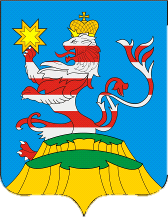 периодическое печатное изданиеПОСАДСКИЙВЕСТНИК2023август,07,понедельник,№ 32Чăваш РеспубликинСĕнтĕрвăрри муниципаллă округĕн администрацийĕЙ Ы Ш Ă Н У №Сĕнтĕрвăрри хули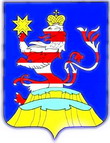 Чувашская РеспубликаАдминистрацияМариинско-Посадскогомуниципального округа П О С Т А Н О В Л Е Н И Е 01.08.2023 № 895г. Мариинский ПосадОб утверждении «Программыпроверки готовности к отопительному периоду 2023-2024 г.г. и на период до 2025г.»Об утверждении «Программыпроверки готовности к отопительному периоду 2023-2024 г.г. и на период до 2025г.»№№ п.пнаселенный пунктТеплоснабжающая, тепловая организацияотопительные котельные, адрес месторасположениеподключенные объекты потребления тепласроки проведения проверки1г.Мариинский ПосадМУП ЖКУ Мариинско-Посадского городского поселениякот. «Советская», г.Мариинский Посад, ул.Советская,4ажилые дома, объекты соцкультбытасогласно плана2г.Мариинский ПосадМУП ЖКУ Мариинско-Посадского городского поселениякот. «Котовская», г.Мариинский Посад, ул.Котовского, 37ажилые дома, объекты соцкультбытасогласно плана3г.Мариинско Посадский район, с. ШоршелыМУП ЖКУ Шоршелского сельского поселенияКотельная «Шоршелы», с.Шоршелы, ул.30 Лет Победы,18жилые дома, объекты соцкультбытасогласно плана4г.Мариинский ПосадООО «ЭК «Котельная»Котельная «с 4-мя котлами», г.Мариинский Посад, ул. Николаева 93жилые дома, объекты соцкультбытасогласно планаЧăваш РеспубликинСĕнтĕрвăрри муниципаллă округĕн администрацийĕЙ Ы Ш Ă Н У №Сĕнтĕрвăрри хули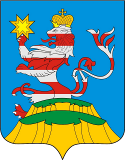 Чувашская РеспубликаАдминистрацияМариинско-Посадскогомуниципального округа П О С Т А Н О В Л Е Н И Е 03.08.2023 г. № 901г. Мариинский ПосадЧăваш РеспубликинСĕнтĕрвăрри муниципаллă округĕн администрацийĕЙ Ы Ш Ă Н У №Сĕнтĕрвăрри хулиЧувашская РеспубликаАдминистрацияМариинско-Посадскогомуниципального округа П О С Т А Н О В Л Е Н И Е  03.08.2023 г. № 902г. Мариинский ПосадО некоторых мерах правового регулирования вопросов, связанных с оказанием муниципальной услуги «Реализация дополнительных общеразвивающих программ» в соответствии с социальными сертификатамиЧăваш РеспубликинСĕнтĕрвăрри муниципаллă округĕн администрацийĕЙ Ы Ш Ă Н У №Сĕнтĕрвăрри хулиЧувашская РеспубликаАдминистрацияМариинско-Посадскогомуниципального округа П О С Т А Н О В Л Е Н И Е  03.08.2023 г. № 903г. Мариинский ПосадЧăваш РеспубликинСĕнтĕрвăрри муниципаллă округĕн депутатсен ПухăвĕЙ Ы Ш Ă Н У2023.08.04 16/ 1 №Сĕнтĕрвăрри хули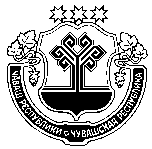 Чувашская РеспубликаСобрание депутатов Мариинско-Посадского муниципального округаР Е Ш Е Н И Е 04.08.2023 № 16/1г. Мариинский ПосадО внесении изменений в решение Собрания депутатов Мариинско-Посадского муниципального округа от 15.12.2022 года № 5/1 «О бюджете Мариинско-Посадского муниципального округа Чувашской Республики на 2023 год и на плановый период 2024 и 2025 годов»О внесении изменений в решение Собрания депутатов Мариинско-Посадского муниципального округа от 15.12.2022 года № 5/1 «О бюджете Мариинско-Посадского муниципального округа Чувашской Республики на 2023 год и на плановый период 2024 и 2025 годов»Коды бюджетной классификации Российской ФедерацииНаименование доходовСумма (тыс. рублей)1 00 00000 00 0000 000НАЛОГОВЫЕ И НЕНАЛОГОВЫЕ ДОХОДЫ, всего9 836,5в том числе:1 01 00000 00 0000 000НАЛОГИ НА ПРИБЫЛЬ, ДОХОДЫ, всего6 252,0из них:1 01 02000 01 0000 110налог на доходы физических лиц6 252,01 05 00000 00 0000 000НАЛОГИ НА СОВОКУПНЫЙ ДОХОД1 793,2из них:1 05 03000 01 0000 110Единый сельскохозяйственный налог1 793,21 12 00000 00 0000 000ПЛАТЕЖИ ПРИ ПОЛЬЗОВАНИИ ПРИРОДНЫМИ РЕСУРСАМИ, всего475,9из них:1 12 01000 01 0000 120плата за негативное воздействие на окружающую среду475,91 14 00000 00 0000 000ДОХОДЫ ОТ ПРОДАЖИ МАТЕРИАЛЬНЫХ И НЕМАТЕРИАЛЬНЫХ АКТИВОВ1 315,42 00 00000 00 0000 000БЕЗВОЗМЕЗДНЫЕ ПОСТУПЛЕНИЯ, всего2 147,92 02 00000 00 0000 000БЕЗВОЗМЕЗДНЫЕ ПОСТУПЛЕНИЯ ОТ ДРУГИХ БЮДЖЕТОВ БЮДЖЕТНОЙ СИСТЕМЫ РОССИЙСКОЙ ФЕДЕРАЦИИ, всего2 147,92 02 20000 00 0000 150Субсидии бюджетам бюджетной системы Российской Федерации (межбюджетные субсидии)- 613,32 02 25511 14 0000 150Субсидии бюджетам муниципальных округов на проведение комплексных кадастровых работ- 583,32 02 25576 14 0000 150Субсидии бюджетам муниципальных округов на обеспечение комплексного развития сельских территорий- 30,02 02 40000 00 0000 150Иные межбюджетные трансферты2 761,22 02 49999 14 0000 150Прочие межбюджетные трансферты, передаваемые бюджетам муниципальных округов2 761,2ИТОГО11 984,4НаименованиеРазделПодразделЦелевая статья (государственные про-граммы и непрограмные направления деятельности)Группа (группа и подгруппа) вида расходовВсегоВ том числеВ том числеНаименованиеРазделПодразделЦелевая статья (государственные про-граммы и непрограмные направления деятельности)Группа (группа и подгруппа) вида расходовВсегоСубсидии, субвенцииза счет бюджета Мариинско-Посадского района12345678ВСЕГО РАСХОДОВ18 423,32 147,916 275,4ОБЩЕГОСУДАРСТВЕННЫЕ ВОПРОСЫ012 427,01 896,7530,3Функционирование Правительства Российской Федерации, высших исполнительных органов государственной власти субъектов Российской Федерации, местных администраций01041 582,42 093,5- 511,1 Муниципальная программа "Управление общественными финансами и муниципальным долгом"0104Ч4000000002 093,52 093,5-Подпрограмма "Совершенствование бюджетной политики и обеспечение сбалансированности бюджета" муниципальной программы "Управление общественными финансами и муниципальным долгом"0104Ч4100000002 093,52 093,5-Основное мероприятие "Осуществление мер финансовой поддержки бюджетов муниципальных районов, муниципальных округов, городских округов и поселений, направленных на обеспечение их сбалансированности и повышение уровня бюджетной обеспеченности"0104Ч4104000002 093,52 093,5-Поощрение региональной и муниципальных управленческих команд Чувашской Республики за счет средств дотации (гранта) в форме межбюджетного трансферта, предоставляемой из федерального бюджета бюджетам субъектов Российской Федерации за достижение показателей0104Ч4104554912 093,52 093,5-Расходы на выплаты персоналу в целях обеспечения выполнения функций государственными (муниципальными) органами, казенными учреждениями, органами управления государственными внебюджетными фондами0104Ч4104554911002 093,52 093,5-Расходы на выплаты персоналу государственных (муниципальных) органов0104Ч4104554911202 093,52 093,5-Муниципальная программа "Развитие потенциала муниципального управления"0104Ч500000000- 511,1-- 511,1Обеспечение реализации муниципальной программы "Развитие потенциала муниципального управления"0104Ч5Э0000000- 511,1-- 511,1Основное мероприятие "Общепрограммные расходы"0104Ч5Э0100000- 511,1-- 511,1Обеспечение функций муниципальных органов0104Ч5Э0100200- 511,1-- 511,1Расходы на выплаты персоналу в целях обеспечения выполнения функций государственными (муниципальными) органами, казенными учреждениями, органами управления государственными внебюджетными фондами0104Ч5Э0100200100158,9-158,9Расходы на выплаты персоналу государственных (муниципальных) органов0104Ч5Э0100200120158,9-158,9Закупка товаров, работ и услуг для обеспечения государственных (муниципальных) нужд0104Ч5Э0100200200- 670,0-- 670,0Иные закупки товаров, работ и услуг для обеспечения государственных (муниципальных) нужд0104Ч5Э0100200240- 670,0-- 670,0Обеспечение деятельности финансовых, налоговых и таможенных органов и органов финансового (финансово-бюджетного) надзора0106897,6386,5511,1Муниципальная программа "Управление общественными финансами и муниципальным долгом"0106Ч400000000897,6386,5511,1Подпрограмма "Совершенствование бюджетной политики и обеспечение сбалансированности бюджета" муниципальной программы "Управление общественными финансами и муниципальным долгом"0106Ч410000000386,5386,5-Основное мероприятие "Осуществление мер финансовой поддержки бюджетов муниципальных районов, муниципальных округов, городских округов и поселений, направленных на обеспечение их сбалансированности и повышение уровня бюджетной обеспеченности"0106Ч410400000386,5386,5-Поощрение региональной и муниципальных управленческих команд Чувашской Республики за счет средств дотации (гранта) в форме межбюджетного трансферта, предоставляемой из федерального бюджета бюджетам субъектов Российской Федерации за достижение показателей0106Ч410455491386,5386,5-Расходы на выплаты персоналу в целях обеспечения выполнения функций государственными (муниципальными) органами, казенными учреждениями, органами управления государственными внебюджетными фондами0106Ч410455491100386,5386,5-Расходы на выплаты персоналу государственных (муниципальных) органов0106Ч410455491120386,5386,5-Обеспечение реализации муниципальной программы "Управление общественными финансами и муниципальным долгом"0106Ч4Э0000000386,5386,5-Обеспечение реализации муниципальной программы "Управление общественными финансами и муниципальным долгом"0106Ч4Э0000000511,1-511,1Основное мероприятие "Общепрограммные расходы"0106Ч4Э0100000511,1-511,1Обеспечение функций муниципальных органов0106Ч4Э0100200511,1-511,1Расходы на выплаты персоналу в целях обеспечения выполнения функций государственными (муниципальными) органами, казенными учреждениями, органами управления государственными внебюджетными фондами0106Ч4Э0100200100511,1-511,1Расходы на выплаты персоналу государственных (муниципальных) органов0106Ч4Э0100200120511,1-511,1Резервные фонды0111-43,1--43,1Муниципальная программа "Управление общественными финансами и муниципальным долгом"0111Ч400000000- 43,1-- 43,1Подпрограмма "Совершенствование бюджетной политики и обеспечение сбалансированности бюджета" муниципальной программы "Управление общественными финансами и муниципальным долгом"0111Ч410000000- 43,1-- 43,1Основное мероприятие "Развитие бюджетного планирования, формирование бюджета муниципального образования на очередной финансовый год и плановый период"0111Ч410100000- 43,1-- 43,1Резервный фонд администрации муниципального образования Чувашской Республики0111Ч410173430- 43,1-- 43,1Иные бюджетные ассигнования0111Ч410173430800- 43,1-- 43,1Резервные средства0111Ч410173430870- 43,1-- 43,1Другие общегосударственные вопросы0113- 9,9- 583,3573,4Муниципальная программа "Развитие земельных и имущественных отношений"0113A400000000- 583,3- 583,3-Подпрограмма "Управление муниципальным имуществом" муниципальной программы "Развитие земельных и имущественных отношений"0113A410000000- 583,3- 583,3-Основное мероприятие "Создание условий для максимального вовлечения в хозяйственный оборот муниципального имущества, в том числе земельных участков"0113A410200000- 583,3- 583,3-Проведение комплексных кадастровых работ на территории Чувашской Республики0113A4102L5110- 583,3- 583,3-Закупка товаров, работ и услуг для обеспечения государственных (муниципальных) нужд0113A4102L5110200- 583,3- 583,3-Иные закупки товаров, работ и услуг для обеспечения государственных (муниципальных) нужд0113A4102L5110240- 583,3- 583,3-Муниципальная программа "Развитие потенциала муниципального управления"0113Ч500000000573,4-573,4Обеспечение реализации муниципальной программы "Развитие потенциала муниципального управления"0113Ч5Э0000000573,4-573,4Основное мероприятие "Общепрограммные расходы"0113Ч5Э0100000573,4-573,4Обеспечение деятельности (оказание услуг) муниципальных учреждений0113Ч5Э0100600573,4-573,4Расходы на выплаты персоналу в целях обеспечения выполнения функций государственными (муниципальными) органами, казенными учреждениями, органами управления государственными внебюджетными фондами0113Ч5Э0100600100573,4-573,4Расходы на выплаты персоналу казенных учреждений0113Ч5Э0100600110573,4-573,4НАЦИОНАЛЬНАЯ БЕЗОПАСНОСТЬ И ПРАВООХРАНИТЕЛЬНАЯ ДЕЯТЕЛЬНОСТЬ03834,2-834,2Другие вопросы в области национальной безопасности и правоохранительной деятельности0314834,2-834,2Муниципальная программа "Обеспечение общественного порядка и противодействие преступности"0314A300000000534,2-534,2Подпрограмма "Профилактика правонарушений" муниципальной программы "Обеспечение общественного порядка и противодействие преступности"0314A310000000534,2-534,2Основное мероприятие "Дальнейшее развитие многоуровневой системы профилактики правонарушений"0314A310100000534,2-534,2Ремонт участковых пунктов полиции0314A310170330534,2-534,2Закупка товаров, работ и услуг для государственных (муниципальных) нужд0314A310170330200534,2-534,2Иные закупки товаров, работ и услуг для обеспечения государственных (муниципальных) нужд0314A310170330240534,2-534,2Муниципальная программа "Повышение безопасности жизнедеятельности населения и территорий Чувашской Республики"0314Ц800000000300,0-300,0Подпрограмма "Профилактика терроризма и экстремистской деятельности в Чувашской Республике" муниципальной программы "Повышение безопасности жизнедеятельности населения и территорий Чувашской Республики"0314Ц830000000300,0-300,0Основное мероприятие "Мероприятия по профилактике и соблюдению правопорядка на улицах и в других общественных местах"0314Ц830500000300,0-300,0Приобретение антитеррористического и досмотрового оборудования0314Ц830572620300,0-300,0Закупка товаров, работ и услуг для обеспечения государственных (муниципальных) нужд0314Ц830572620200300,0-300,0Иные закупки товаров, работ и услуг для обеспечения государственных (муниципальных) нужд0314Ц830572620240300,0-300,0НАЦИОНАЛЬНАЯ ЭКОНОМИКА04711,6-711,6Сельское хозяйство и рыболовство0405321,6-321,6Муниципальная программа "Развитие сельского хозяйства и регулирование рынка сельскохозяйственной продукции, сырья и продовольствия"0405Ц900000000321,6-321,6Подпрограмма "Развитие ветеринарии" муниципальной программы "Развитие сельского хозяйства и регулирование рынка сельскохозяйственной продукции, сырья и продовольствия"0405Ц970000000321,6-321,6Основное мероприятие "Предупреждение и ликвидация болезней животных"0405Ц970100000321,6-321,6Организация мероприятий при осуществлении деятельности по обращению с животными без владельцев0405Ц970172750321,6-321,6Закупка товаров, работ и услуг для обеспечения государственных (муниципальных) нужд0405Ц970172750200321,6-321,6Иные закупки товаров, работ и услуг для обеспечения государственных (муниципальных) нужд0405Ц970172750240321,6-321,6Дорожное хозяйство (дорожные фонды)0409---Муниципальная программа "Развитие транспортной системы"0409Ч200000000---Подпрограмма "Безопасные и качественные автомобильные дороги" муниципальной программы "Развитие транспортной системы "0409Ч210000000---Основное мероприятие "Мероприятия, реализуемые с привлечением межбюджетных трансфертов бюджетам другого уровня"0409Ч210300000---Осуществление дорожной деятельности, кроме деятельности по строительству, в отношении автомобильных дорог местного значения в границах населенных пунктов поселения0409Ч210374190---Закупка товаров, работ и услуг для государственных (муниципальных) нужд0409Ч210374190200- 660,8-- 660,8Иные закупки товаров, работ и услуг для обеспечения государственных (муниципальных) нужд0409Ч210374190240- 660,8-- 660,8Иные бюджетные ассигнования0409Ч210374190800660,8-660,8Исполнение судебных актов0409Ч210374190830660,8-660,8Другие вопросы в области национальной экономики0412390,0390,0Муниципальная программа "Развитие земельных и имущественных отношений"0412A400000000390,0-390,0Подпрограмма "Управление муниципальным имуществом" муниципальной программы "Развитие земельных и имущественных отношений"0412A410000000390,0-390,0Основное мероприятие "Создание условий для максимального вовлечения в хозяйственный оборот муниципального имущества, в том числе земельных участков"0412A410200000390,0-390,0Проведение землеустроительных (кадастровых) работ по земельным участкам, находящимся в собственности муниципального образования, и внесение сведений в кадастр недвижимости0412A410277590390,0-390,0Закупка товаров, работ и услуг для государственных (муниципальных) нужд0412A410277590200390,0-390,0Иные закупки товаров, работ и услуг для обеспечения государственных (муниципальных) нужд0412A410277590240390,0-390,0ЖИЛИЩНО-КОММУНАЛЬНОЕ ХОЗЯЙСТВО0510 392,4-10 392,4Жилищное хозяйство0501565,7-565,7Муниципальная программа "Модернизация и развитие сферы жилищно-коммунального хозяйства"0501A100000000505,7-505,7Подпрограмма "Модернизация коммунальной инфраструктуры на территории Чувашской Республики" государственной программы Чувашской Республики "Модернизация и развитие сферы жилищно-коммунального хозяйства0501A110000000505,7-505,7Основное мероприятие "Улучшение потребительских и эксплуатационных характеристик жилищного фонда, обеспечивающих гражданам безопасные и комфортные условия проживания"0501A110300000505,7-505,7Осуществление функций по использованию муниципального жилищного фонда, содержание муниципального жилищного фонда, в том числе муниципальных нежилых помещений, не обремененных договорными обязательствами0501A110372950505,7-505,7Закупка товаров, работ и услуг для государственных (муниципальных) нужд0501A110372950200505,7-505,7Иные закупки товаров, работ и услуг для обеспечения государственных (муниципальных) нужд0501A110372950240505,7-505,7Муниципальная программа "Обеспечение граждан в Чувашской Республике доступным и комфортным жильем"0501A20000000060,0-60,0Подпрограмма "Обеспечение жилыми помещениями детей-сирот и детей, оставшихся без попечения родителей, лиц из числа детей-сирот и детей, оставшихся без попечения родителей" муниципальной программы Чувашской Республики "Обеспечение граждан в Чувашской Республике доступным и комфортным жильем"0501A22000000060,0-60,0Основное мероприятие "Обеспечение жилыми помещениями детей-сирот и детей, оставшихся без попечения родителей, лиц из числа детей-сирот и детей, оставшихся без попечения родителей"0501A22010000060,0-60,0Проведение ремонта жилых помещений, собственниками которых являются дети-сироты и дети, оставшиеся без попечения родителей, а также лица из числа детей-сирот и детей, оставшихся без попечения родителей, в возрасте от 14 до 23 лет0501A22017278060,0-60,0Закупка товаров, работ и услуг для государственных (муниципальных) нужд0501A22017278020060,0-60,0Иные закупки товаров, работ и услуг для обеспечения государственных (муниципальных) нужд0501A22017278024060,0-60,0Коммунальное хозяйство05029 280,8-9 280,8Муниципальная программа "Модернизация и развитие сферы жилищно-коммунального хозяйства"0502A1000000007 840,7-7 840,7Подпрограмма "Модернизация коммунальной инфраструктуры на территории Чувашской Республики" государственной программы Чувашской Республики "Модернизация и развитие сферы жилищно-коммунального хозяйства"0502A1100000006 408,0-6 408,0Основное мероприятие "Обеспечение качества жилищно-коммунальных услуг"0502A1101000001 307,3-1 307,3Обеспечение доступности для населения бытовых услуг0502A1101752401 307,3-1 307,3Закупка товаров, работ и услуг для государственных (муниципальных) нужд0502A1101752402001 000,0-1 000,0Иные закупки товаров, работ и услуг для обеспечения государственных (муниципальных) нужд0502A1101752402401 000,0-1 000,0Иные бюджетные ассигнования0502A110175240800307,3-307,3Субсидии юридическим лицам (кроме некоммерческих организаций), индивидуальным предпринимателям, физическим лицам - производителям товаров, работ, услуг0502A110175240810307,3-307,3Основное мероприятие "Улучшение потребительских и эксплуатационных характеристик жилищного фонда, обеспечивающих гражданам безопасные и комфортные условия проживания"0502A1103000005 710,7-5 710,7Осуществление функций по использованию муниципального жилищного фонда, содержание муниципального жилищного фонда, в том числе муниципальных нежилых помещений, не обремененных договорными обязательствами0502A1103729505 710,7-5 710,7Иные бюджетные ассигнования0502A1103729508005 710,7-5 710,7Исполнение судебных актов0502A1103729508305 100,7-5 100,7Уплата налогов, сборов и иных платежей0502A110372950850610,0-610,0Подпрограмма "Развитие систем коммунальной инфраструктуры и объектов, используемых для очистки сточных вод" муниципальной программы "Модернизация и развитие сферы жилищно-коммунального хозяйства"0502A120000000822,7-822,7Основное мероприятие "Развитие систем водоснабжения муниципальных образований"0502A120100000822,7-822,7Капитальный ремонт источников водоснабжения (водонапорных башен и водозаборных скважин) в населенных пунктах0502A12017A010822,7-822,7Закупка товаров, работ и услуг для государственных (муниципальных) нужд0502A12017A010200822,7-822,7Иные закупки товаров, работ и услуг для обеспечения государственных (муниципальных) нужд0502A12017A010240822,7-822,7Муниципальная программа "Развитие сельского хозяйства и регулирование рынка сельскохозяйственной продукции, сырья и продовольствия"0502Ц9000000001 440,1-1 440,1Подпрограмма "Устойчивое развитие сельских территорий Чувашской Республики" муниципальной программы "Развитие сельского хозяйства и регулирование рынка сельскохозяйственной продукции, сырья и продовольствия "0502Ц9900000001 440,1-1 440,1Основное мероприятие "Комплексное обустройство населенных пунктов, расположенных в сельской местности, объектами социальной и инженерной инфраструктуры, а также строительство и реконструкция автомобильных дорог"0502Ц9902000001 440,1-1 440,1Строительство модульных фельдшерско-акушерских пунктов в рамках реализации дополнительных мер по совершенствованию оказания первичной медико-санитарной помощи сельскому населению в Чувашской Республике0502Ц9902S01831 440,1-1 440,1Закупка товаров, работ и услуг для государственных (муниципальных) нужд0502Ц9902S01832001 440,1-1 440,1Иные закупки товаров, работ и услуг для обеспечения государственных (муниципальных) нужд0502Ц9902S01832401 440,1-1 440,1Благоустройство0503545,9-545,9Муниципальная программа "Формирование современной городской среды на территории Чувашской Республики"0503A500000000545,9-545,9Подпрограмма "Благоустройство дворовых и общественных территорий" муниципальной программы "Формирование современной городской среды на территории Чувашской Республики"0503A510000000545,9-545,9Основное мероприятие "Содействие благоустройству населенных пунктов Чувашской Республики"0503A510200000545,9-545,9Реализация мероприятий по благоустройству территории0503A510277420541,0-541,0Закупка товаров, работ и услуг для государственных (муниципальных) нужд0503A510277420200541,0-541,0Иные закупки товаров, работ и услуг для обеспечения государственных (муниципальных) нужд0503A510277420240541,0-541,0Реализация мероприятий по благоустройству дворовых территорий и тротуаров0503A5102S27104,9-4,9Закупка товаров, работ и услуг для государственных (муниципальных) нужд0503A5102S27102004,9-4,9Иные закупки товаров, работ и услуг для обеспечения государственных (муниципальных) нужд0503A5102S27102404,9-4,9Муниципальная программа "Содействие занятости населения"0503Ц600000000---Подпрограмма "Активная политика занятости населения и социальная поддержка безработных граждан" муниципальной программы "Содействие занятости населения"0503Ц610000000---Основное мероприятие "Мероприятия в области содействия занятости населения Чувашской Республики"0503Ц610100000---Организация проведения оплачиваемых общественных работ0503Ц610172240- 94,2-- 94,2Расходы на выплаты персоналу в целях обеспечения выполнения функций государственными (муниципальными) органами, казенными учреждениями, органами управления государственными внебюджетными фондами0503Ц610172240100- 94,2-- 94,2Расходы на выплаты персоналу казенных учреждений0503Ц610172240110- 94,2-- 94,2Организация временного трудоустройства несовершеннолетних граждан в возрасте от 14 до 18 лет в свободное от учебы время0503Ц61017226094,2-94,2Закупка товаров, работ и услуг для государственных (муниципальных) нужд0503Ц61017226020094,2-94,2Иные закупки товаров, работ и услуг для обеспечения государственных (муниципальных) нужд0503Ц61017226024094,2-94,2ОБРАЗОВАНИЕ07Общее образование07023 218,9-3 218,9Муниципальная программа "Развитие образования"0702Ц7000000003 218,9-3 218,9Подпрограмма "Поддержка развития образования"0702Ц7100000003 2180,9-3 2180,9Основное мероприятие "Обеспечение деятельности организаций в сфере образования"0702Ц7101000003 218,9-3 218,9Обеспечение деятельности муниципальных общеобразовательных организаций0702Ц7101705503 218,9-3 218,9Закупка товаров, работ и услуг для государственных (муниципальных) нужд0702Ц710170550200402,4-402,4Иные закупки товаров, работ и услуг для обеспечения государственных (муниципальных) нужд0702Ц710170550240402,4-402,4Капитальные вложения в объекты государственной (муниципальной) собственности0702Ц710170550400984,0-984,0Бюджетные инвестиции0702Ц710170550410984,0-984,0Предоставление субсидий бюджетным, автономным учреждениям и иным некоммерческим организациям0702Ц7101705506001 832,5-1 832,5Субсидии бюджетным учреждениям0702Ц7101705506101 832,5-1 832,5Другие вопросы в области образования0709251,5133,5118,0Муниципальная программа "Развитие образования"0709Ц700000000118,0-118,0Подпрограмма "Молодежь Чувашской Республики" муниципальной программы "Развитие образования"0709Ц720000000118,0-118,0Основное мероприятие "Организация отдыха детей"0709Ц720300000118,0-118,0Организация отдыха детей в загородных, пришкольных и других лагерях0709Ц720372140118,0-118,0Закупка товаров, работ и услуг для государственных (муниципальных) нужд0709Ц720372140200- 1 100,0-- 1 100,0Иные закупки товаров, работ и услуг для обеспечения государственных (муниципальных) нужд0709Ц720372140240- 1 100,0-- 1 100,0Предоставление субсидий бюджетным, автономным учреждениям и иным некоммерческим организациям0709Ц7203721406001 218,0-1 218,0Субсидии бюджетным учреждениям0709Ц7203721406101 218,0-1 218,0Муниципальная программа "Управление общественными финансами и муниципальным долгом"0709Ч400000000133,5133,5-Подпрограмма "Совершенствование бюджетной политики и обеспечение сбалансированности бюджета" муниципальной программы "Управление общественными финансами и муниципальным долгом"0709Ч410000000133,5133,5-Основное мероприятие "Осуществление мер финансовой поддержки бюджетов муниципальных районов, муниципальных округов, городских округов и поселений, направленных на обеспечение их сбалансированности и повышение уровня бюджетной обеспеченности"0709Ч410400000133,5133,5-Поощрение региональной и муниципальных управленческих команд Чувашской Республики за счет средств дотации (гранта) в форме межбюджетного трансферта, предоставляемой из федерального бюджета бюджетам субъектов Российской Федерации за достижение показателей0709Ч410455491133,5133,5-Расходы на выплаты персоналу в целях обеспечения выполнения функций государственными (муниципальными) органами, казенными учреждениями, органами управления государственными внебюджетными фондами0709Ч410455491100133,5133,5-Расходы на выплаты персоналу государственных (муниципальных) органов0709Ч410455491120133,5133,5-КУЛЬТУРА И КИНЕМАТОГРАФИЯ 08246,6147,798,9Культура080198,9-98,9Муниципальная программа «Развитие культуры и туризма»0801Ц400000000 98,9-98,9Подпрограмма "Развитие культуры в Мариинско-Посадском районе Чувашской Республике" муниципальной программы "Развитие культуры и туризма"0801Ц41000000098,9-98,9Основное мероприятие "Сохранение и развитие народного творчества"0801Ц41070000045,0-45,0Обеспечение деятельности государственных учреждений культурно-досугового типа и народного творчества0801Ц41074039045,0-45,0Предоставление субсидий бюджетным, автономным учреждениям и иным некоммерческим организациям0801Ц41074039060045,0-45,0Субсидии автономным учреждениям0801Ц41074039062045,0-45,0Основное мероприятие "Проведение мероприятий в сфере культуры и искусства, архивного дела"0801Ц41100000053,9-53,9Организация и проведение фестивалей, конкурсов, торжественных вечеров, концертов и иных зрелищных мероприятий0801Ц41107106053,9-53,9Предоставление субсидий бюджетным, автономным учреждениям и иным некоммерческим организациям0801Ц41107106060053,9-53,9Субсидии автономным учреждениям0801Ц41107106062053,9-53,9Муниципальная программа "Управление общественными финансами и муниципальным долгом"0804Ч400000000147,7147,7-Подпрограмма "Совершенствование бюджетной политики и обеспечение сбалансированности бюджета" муниципальной программы "Управление общественными финансами и муниципальным долгом"0804Ч410000000147,7147,7-Основное мероприятие "Осуществление мер финансовой поддержки бюджетов муниципальных районов, муниципальных округов, городских округов и поселений, направленных на обеспечение их сбалансированности и повышение уровня бюджетной обеспеченности"0804Ч410400000147,7147,7-Поощрение региональной и муниципальных управленческих команд Чувашской Республики за счет средств дотации (гранта) в форме межбюджетного трансферта, предоставляемой из федерального бюджета бюджетам субъектов Российской Федерации за достижение показателей0804Ч410455491147,7147,7-Расходы на выплаты персоналу в целях обеспечения выполнения функций государственными (муниципальными) органами, казенными учреждениями, органами управления государственными внебюджетными фондами0804Ч410455491100147,7147,7-Расходы на выплаты персоналу государственных (муниципальных) органов0804Ч410455491120147,7147,7-СОЦИАЛЬНАЯ ПОЛИТИКА1043,1-43,1Социальное обеспечение населения100343,1-43,1Муниципальная программа "Развитие потенциала муниципального управления"1003Ч50000000043,1-43,1Обеспечение реализации муниципальной программы "Развитие потенциала муниципального управления"1003Ч5Э000000043,1-43,1Основное мероприятие "Общепрограммные расходы"1003Ч5Э010000043,1-43,1Прочие выплаты по обязательствам муниципального образования Чувашской Республики1003Ч5Э017345043,1-43,1Закупка товаров, работ и услуг для государственных (муниципальных) нужд1003Ч5Э017345020043,1-43,1Иные закупки товаров, работ и услуг для обеспечения государственных (муниципальных) нужд1003Ч5Э017345024043,1-43,1ФИЗИЧЕСКАЯ КУЛЬТУРА Й СПОРТ1100298,0- 30,0328,0Массовый спорт1102298,0- 30,0328,0Муниципальная программа "Комплексное развитие сельских территорий Чувашской Республики"1102A600000000- 7,9- 30,022,1Подпрограмма "Создание и развитие инфраструктуры на сельских территориях" муниципальной программы "Комплексное развитие сельских территорий Чувашской Республики"1102A620000000- 7,9- 30,022,1Основное мероприятие "Реализация мероприятий по благоустройству сельских территорий"1102A620200000- 7,9- 30,022,1Благоустройство сельских территорий1102A6202L5762- 7,9- 30,022,1Закупка товаров, работ и услуг для государственных (муниципальных) нужд1102A6202L5762200-7,9- 30,022,1Иные закупки товаров, работ и услуг для обеспечения государственных (муниципальных) нужд1102A6202L5762240- 7,9- 30,022,1Муниципальная программа «Развитие физической культуры и спорта Мариинско-Посадского района Чувашской Республики» на 2014-2020 годы 1102Ц500000000305,9-305,9Подпрограмма «Развитие физической культуры и массового спорта в Мариинско-Посадском районе муниципальной программы «Развитие физической культуры и спорта Мариинско-Посадского района Чувашской Республики» на 2014-2020 годы1102Ц510000000305,9-305,9Основное мероприятие "Физкультурно-оздоровительная и спортивно-массовая работа с населением"1102Ц510100000305,9-305,9Обеспечение деятельности муниципальных физкультурно-оздоровительных центров1102Ц510170360300,0-300,0Предоставление субсидий бюджетным, автономным учреждениям и иным некоммерческим организациям1102Ц510170360600300,0-300,0Субсидии автономным учреждениям1102Ц510170360620300,0-300,0Пропаганда физической культуры и спорт1102Ц5101714705,9-5,9Закупка товаров, работ и услуг для государственных (муниципальных) нужд1102Ц5101714702005,9-5,9Иные закупки товаров, работ и услуг для обеспечения государственных (муниципальных) нужд1102Ц5101714702405,9-5,9Приложение 8.3к решению Собрания депутатов Мариинско-Посадского муниципального округа"О бюджете Мариинско-Посадского муниципального округаЧувашской Республики на 2023 годи на плановый период 2024 и 2025 годов»Приложение 8.3к решению Собрания депутатов Мариинско-Посадского муниципального округа"О бюджете Мариинско-Посадского муниципального округаЧувашской Республики на 2023 годи на плановый период 2024 и 2025 годов»Приложение 8.3к решению Собрания депутатов Мариинско-Посадского муниципального округа"О бюджете Мариинско-Посадского муниципального округаЧувашской Республики на 2023 годи на плановый период 2024 и 2025 годов»Приложение 8.3к решению Собрания депутатов Мариинско-Посадского муниципального округа"О бюджете Мариинско-Посадского муниципального округаЧувашской Республики на 2023 годи на плановый период 2024 и 2025 годов»Приложение 8.3к решению Собрания депутатов Мариинско-Посадского муниципального округа"О бюджете Мариинско-Посадского муниципального округаЧувашской Республики на 2023 годи на плановый период 2024 и 2025 годов»Приложение 8.3к решению Собрания депутатов Мариинско-Посадского муниципального округа"О бюджете Мариинско-Посадского муниципального округаЧувашской Республики на 2023 годи на плановый период 2024 и 2025 годов»ИЗМЕНЕНИЕраспределения бюджетных ассигнований по целевым статьям (муниципальнымпрограммам Мариинско-Посадского муниципального округа и непрограммным направлениям деятельности), группам (группам и подгруппам) видов расходов,разделам, подразделам классификации расходов бюджета Мариинско-Посадскогомуниципального округа на 2023 год, предусмотренного приложением 8 к решениюСобрания депутатов Мариинско-Посадского муниципального округа Чувашской Республики«О бюджете Мариинско-Посадского муниципального округа Чувашской Республикина 2023 год и на плановый период 2024 и 2025 годов»ИЗМЕНЕНИЕраспределения бюджетных ассигнований по целевым статьям (муниципальнымпрограммам Мариинско-Посадского муниципального округа и непрограммным направлениям деятельности), группам (группам и подгруппам) видов расходов,разделам, подразделам классификации расходов бюджета Мариинско-Посадскогомуниципального округа на 2023 год, предусмотренного приложением 8 к решениюСобрания депутатов Мариинско-Посадского муниципального округа Чувашской Республики«О бюджете Мариинско-Посадского муниципального округа Чувашской Республикина 2023 год и на плановый период 2024 и 2025 годов»ИЗМЕНЕНИЕраспределения бюджетных ассигнований по целевым статьям (муниципальнымпрограммам Мариинско-Посадского муниципального округа и непрограммным направлениям деятельности), группам (группам и подгруппам) видов расходов,разделам, подразделам классификации расходов бюджета Мариинско-Посадскогомуниципального округа на 2023 год, предусмотренного приложением 8 к решениюСобрания депутатов Мариинско-Посадского муниципального округа Чувашской Республики«О бюджете Мариинско-Посадского муниципального округа Чувашской Республикина 2023 год и на плановый период 2024 и 2025 годов»ИЗМЕНЕНИЕраспределения бюджетных ассигнований по целевым статьям (муниципальнымпрограммам Мариинско-Посадского муниципального округа и непрограммным направлениям деятельности), группам (группам и подгруппам) видов расходов,разделам, подразделам классификации расходов бюджета Мариинско-Посадскогомуниципального округа на 2023 год, предусмотренного приложением 8 к решениюСобрания депутатов Мариинско-Посадского муниципального округа Чувашской Республики«О бюджете Мариинско-Посадского муниципального округа Чувашской Республикина 2023 год и на плановый период 2024 и 2025 годов»ИЗМЕНЕНИЕраспределения бюджетных ассигнований по целевым статьям (муниципальнымпрограммам Мариинско-Посадского муниципального округа и непрограммным направлениям деятельности), группам (группам и подгруппам) видов расходов,разделам, подразделам классификации расходов бюджета Мариинско-Посадскогомуниципального округа на 2023 год, предусмотренного приложением 8 к решениюСобрания депутатов Мариинско-Посадского муниципального округа Чувашской Республики«О бюджете Мариинско-Посадского муниципального округа Чувашской Республикина 2023 год и на плановый период 2024 и 2025 годов»ИЗМЕНЕНИЕраспределения бюджетных ассигнований по целевым статьям (муниципальнымпрограммам Мариинско-Посадского муниципального округа и непрограммным направлениям деятельности), группам (группам и подгруппам) видов расходов,разделам, подразделам классификации расходов бюджета Мариинско-Посадскогомуниципального округа на 2023 год, предусмотренного приложением 8 к решениюСобрания депутатов Мариинско-Посадского муниципального округа Чувашской Республики«О бюджете Мариинско-Посадского муниципального округа Чувашской Республикина 2023 год и на плановый период 2024 и 2025 годов»(тыс. рублей)(тыс. рублей)(тыс. рублей)(тыс. рублей)(тыс. рублей)(тыс. рублей)НаименованиеЦелевая статья (государственные программы и непрограммные направления деятельности)Группа вида расходаРазделПодразделСумма1234567Всего18 392,4 1.Муниципальная программа "Развитие культуры и туризма"Ц40000000098,91.1.Подпрограмма "Развитие культуры" муниципальной программы "Развитие культуры и туризма"Ц41000000098,9Основное мероприятие "Сохранение и развитие народного творчества"Ц41070000045,0Обеспечение деятельности учреждений в сфере культурно-досугового обслуживания населенияЦ41074039045,0Предоставление субсидий бюджетным, автономным учреждениям и иным некоммерческим организациямЦ41074039060045,0Субсидии автономным учреждениямЦ41074039062045,0Культура, кинематографияЦ4107403906200845,0КультураЦ410740390620080145,0Основное мероприятие "Проведение мероприятий в сфере культуры и искусства, архивного дела"Ц41100000053,9Организация и проведение фестивалей, конкурсов, торжественных вечеров, концертов и иных зрелищных мероприятийЦ41107106053,9Предоставление субсидий бюджетным, автономным учреждениям и иным некоммерческим организациямЦ41107106060053,9Субсидии автономным учреждениямЦ41107106062053,9Культура, кинематографияЦ4110710606200853,9КультураЦ411071060620080153,92.Муниципальная программа "Развитие физической культуры и спорта"Ц500000000305,92.1.Подпрограмма "Развитие физической культуры и массового спорта" муниципальной программы "Развитие физической культуры и спорта"Ц510000000305,9Основное мероприятие "Физкультурно-оздоровительная и спортивно-массовая работа с населением"Ц510100000305,9Обеспечение деятельности муниципальных физкультурно-оздоровительных центровЦ510170360300,0Предоставление субсидий бюджетным, автономным учреждениям и иным некоммерческим организациямЦ510170360600300,0Субсидии автономным учреждениямЦ510170360620300,0Физическая культура и спортЦ51017036062011300,0Массовый спортЦ5101703606201102300,0Пропаганда физической культуры и спортаЦ5101714705,9Закупка товаров, работ и услуг для обеспечения государственных (муниципальных) нуждЦ5101714702005,9Иные закупки товаров, работ и услуг для обеспечения государственных (муниципальных) нуждЦ5101714702405,9Физическая культура и спортЦ510171470240115,9Массовый спортЦ51017147024011025,93.Муниципальная программа "Содействие занятости населения"Ц6000000000,03.1.Подпрограмма "Активная политика занятости населения и социальная поддержка безработных граждан" муниципальной программы "Содействие занятости населения"Ц6100000000,0Организация проведения оплачиваемых общественных работЦ610172240-94,2Расходы на выплаты персоналу в целях обеспечения выполнения функций государственными (муниципальными) органами, казенными учреждениями, органами управления государственными внебюджетными фондамиЦ610172240100-94,2Расходы на выплаты персоналу казенных учрежденийЦ610172240110-94,2Жилищно-коммунальное хозяйствоЦ61017224011005-94,2БлагоустройствоЦ6101722401100503-94,2Организация временного трудоустройства несовершеннолетних граждан в возрасте от 14 до 18 лет в свободное от учебы времяЦ61017226094,2Закупка товаров, работ и услуг для государственных (муниципальных) нуждЦ61017226020094,2Иные закупки товаров, работ и услуг для обеспечения государственных (муниципальных) нуждЦ61017226024094,2Жилищно-коммунальное хозяйствоЦ6101722602400594,2БлагоустройствоЦ610172260240050394,24.Муниципальная программа "Развитие образования" Ц7000000003 336,94.1.Подпрограмма "Муниципальная поддержка развития образования" муниципальной программы "Развитие образования"Ц7100000003 218,9Основное мероприятие "Обеспечение деятельности организаций в сфере образования"Ц7101000003 218,9Обеспечение деятельности муниципальных общеобразовательных организацийЦ7101705503 218,9Закупка товаров, работ и услуг для обеспечения государственных (муниципальных) нуждЦ710170550200402,4Иные закупки товаров, работ и услуг для обеспечения государственных (муниципальных) нуждЦ710170550240402,4ОбразованиеЦ71017055024007402,4Общее образованиеЦ7101705502400702402,4Капитальные вложения в объекты государственной (муниципальной) собственностиЦ710170550400984,0Бюджетные инвестицииЦ710170550410984,0ОбразованиеЦ71017055041007984,0Общее образованиеЦ7101705504100702984,0Предоставление субсидий бюджетным, автономным учреждениям и иным некоммерческим организациямЦ7101705506001 832,5Субсидии бюджетным учреждениямЦ7101705506101 832,5ОбразованиеЦ710170550610071 832,5Общее образованиеЦ71017055061007021 832,54.2.Подпрограмма "Молодежь " муниципальной программы "Развитие образования"Ц720000000118,0Основное мероприятие "Организация отдыха детей"Ц720300000118,0Организация отдыха детей в загородных, пришкольных и других лагеряхЦ720372140118,0Закупка товаров, работ и услуг для обеспечения государственных (муниципальных) нуждЦ720372140200-1 100,0Иные закупки товаров, работ и услуг для обеспечения государственных (муниципальных) нуждЦ720372140240-1 100,0ОбразованиеЦ72037214024007-1 100,0Другие вопросы в области образованияЦ7203721402400709-1 100,0Предоставление субсидий бюджетным, автономным учреждениям и иным некоммерческим организациямЦ7203721406001 218,0Субсидии бюджетным учреждениямЦ7203721406101 218,0ОбразованиеЦ720372140610071 218,0Другие вопросы в области образованияЦ72037214061007091 218,05.Муниципальная программа "Повышение безопасности жизнедеятельности населения и территорий Чувашской Республики" Ц800000000300,05.1.Подпрограмма "Профилактика терроризма и экстремистской деятельности в Чувашской Республике" муниципальной программы "Повышение безопасности жизнедеятельности населения и территорий Чувашской Республики"Ц830000000300,0Основное мероприятие "Мероприятия по профилактике и соблюдению правопорядка на улицах и в других общественных местах"Ц830500000300,0Приобретение антитеррористического и досмотрового оборудования Ц830572620300,0Закупка товаров, работ и услуг для обеспечения государственных (муниципальных) нуждЦ830572620200300,0Иные закупки товаров, работ и услуг для обеспечения государственных (муниципальных) нуждЦ830572620240300,0Национальная безопасность и правоохранительная деятельностьЦ83057262024003300,0Другие вопросы в области национальной безопасности и правоохранительной деятельностиЦ8305726202400314300,06.Муниципальная программа "Развитие сельского хозяйства и регулирование рынка сельскохозяйственной продукции, сырья и продовольствия" Ц9000000001 761,76.1.Подпрограмма "Развитие ветеринарии" муниципальной программы "Развитие сельского хозяйства и регулирование рынка сельскохозяйственной продукции, сырья и продовольствия"Ц970000000321,6Основное мероприятие "Предупреждение и ликвидация болезней животных"Ц970100000321,6Организация мероприятий при осуществлении деятельности по обращению с животными без владельцевЦ970172750321,6Закупка товаров, работ и услуг для обеспечения государственных (муниципальных) нуждЦ970172750200321,6Иные закупки товаров, работ и услуг для обеспечения государственных (муниципальных) нуждЦ970172750240321,6Национальная экономикаЦ97017275024004321,6Сельское хозяйство и рыболовствоЦ9701727502400405321,66.2.Подпрограмма "Устойчивое развитие сельских территорий Чувашской Республики" муниципальной программы "Развитие сельского хозяйства и регулирование рынка сельскохозяйственной продукции, сырья и продовольствия"Ц9900000001 440,1Основное мероприятие "Комплексное обустройство населенных пунктов, расположенных в сельской местности, объектами социальной и инженерной инфраструктуры, а также строительство и реконструкция автомобильных дорог"Ц9902000001 440,1Строительство модульных фельдшерско-акушерских пунктов в рамках реализации дополнительных мер по совершенствованию оказания первичной медико-санитарной помощи сельскому населению в Чувашской РеспубликеЦ9902S01831 440,1Закупка товаров, работ и услуг для обеспечения государственных (муниципальных) нуждЦ9902S01832001 440,1Иные закупки товаров, работ и услуг для обеспечения государственных (муниципальных) нуждЦ9902S01832401 440,1Жилищно-коммунальное хозяйствоЦ9902S0183240051 440,1Коммунальное хозяйствоЦ9902S018324005021 440,17.Муниципальная программа "Развитие транспортной системы"Ч2000000000,07.1.Подпрограмма "Безопасные и качественные автомобильные дороги" муниципальной программы "Развитие транспортной системы"Ч2100000000,0Закупка товаров, работ и услуг для обеспечения государственных (муниципальных) нуждЧ210374190200-660,8Иные закупки товаров, работ и услуг для обеспечения государственных (муниципальных) нуждЧ210374190240-660,8Национальная экономикаЧ21037419024004-660,8Дорожное хозяйство (дорожные фонды)Ч2103741902400409-660,8Иные бюджетные ассигнованияЧ210374190800660,8Исполнение судебных актовЧ210374190830660,8Национальная экономикаЧ21037419083004660,8Дорожное хозяйство (дорожные фонды)Ч2103741908300409660,88.Муниципальная программа "Управление общественными финансами и муниципальным долгом" Ч4000000003 229,28.1.Подпрограмма "Совершенствование бюджетной политики и обеспечение сбалансированности бюджета" муниципальной программы "Управление общественными финансами и муниципальным долгом"Ч4100000002 718,1Основное мероприятие "Развитие бюджетного планирования, формирование бюджета на очередной финансовый год и плановый период"Ч410100000-43,1Резервный фонд администрации муниципального образования Чувашской РеспубликиЧ410173430-43,1Иные бюджетные ассигнованияЧ410173430800-43,1Резервные средстваЧ410173430870-43,1Общегосударственные вопросыЧ41017343087001-43,1Резервные фондыЧ4101734308700111-43,1Основное мероприятие "Осуществление мер финансовой поддержки бюджетов муниципальных округов, городских округов, направленных на обеспечение их сбалансированности и повышение уровня бюджетной обеспеченности"Ч4104000002 761,2Поощрение региональной и муниципальных управленческих команд Чувашской Республики за счет средств дотации (гранта) в форме межбюджетного трансферта, предоставляемой из федерального бюджета бюджетам субъектов Российской Федерации за достижение показателейЧ4104554912 761,2Расходы на выплаты персоналу в целях обеспечения выполнения функций государственными (муниципальными) органами, казенными учреждениями, органами управления государственными внебюджетными фондамиЧ4104554911002 761,2Расходы на выплаты персоналу государственных (муниципальных) органовЧ4104554911202 761,2Общегосударственные вопросыЧ410455491120012 480,0Функционирование Правительства Российской Федерации, высших исполнительных органов государственной власти субъектов Российской Федерации, местных администрацийЧ41045549112001042 093,5Обеспечение деятельности финансовых, налоговых и таможенных органов и органов финансового (финансово-бюджетного) надзораЧ4104554911200106386,5ОбразованиеЧ41045549112007133,5Другие вопросы в области образованияЧ4104554911200709133,5Культура, кинематографияЧ41045549112008147,7Другие вопросы в области культуры, кинематографииЧ4104554911200804147,78.2.Обеспечение реализации муниципальной программы "Управление общественными финансами и муниципальным долгом"Ч4Э0000000511,1Основное мероприятие "Общепрограммные расходы"Ч4Э0100000511,1Обеспечение функций муниципальных органовЧ4Э0100200511,1Расходы на выплаты персоналу в целях обеспечения выполнения функций государственными (муниципальными) органами, казенными учреждениями, органами управления государственными внебюджетными фондамиЧ4Э0100200100511,1Расходы на выплаты персоналу государственных (муниципальных) органовЧ4Э0100200120511,1Общегосударственные вопросыЧ4Э010020012001511,1Обеспечение деятельности финансовых, налоговых и таможенных органов и органов финансового (финансово-бюджетного) надзораЧ4Э01002001200106511,19.Муниципальная программа "Развитие потенциала муниципального управления" Ч500000000105,49.1.Обеспечение реализации муниципальной программы "Развитие потенциала муниципального управления"Ч5Э0000000105,4Основное мероприятие "Общепрограммные расходы"Ч5Э0100000105,4Обеспечение функций муниципальных органовЧ5Э0100200-511,1Расходы на выплаты персоналу в целях обеспечения выполнения функций государственными (муниципальными) органами, казенными учреждениями, органами управления государственными внебюджетными фондамиЧ5Э0100200100158,9Расходы на выплаты персоналу государственных (муниципальных) органовЧ5Э0100200120158,9Общегосударственные вопросыЧ5Э010020012001158,9Функционирование Правительства Российской Федерации, высших исполнительных органов государственной власти субъектов Российской Федерации, местных администрацийЧ5Э01002001200104158,9Закупка товаров, работ и услуг для обеспечения государственных (муниципальных) нуждЧ5Э0100200200-670,0Иные закупки товаров, работ и услуг для обеспечения государственных (муниципальных) нуждЧ5Э0100200240-670,0Общегосударственные вопросыЧ5Э010020024001-670,0Функционирование Правительства Российской Федерации, высших исполнительных органов государственной власти субъектов Российской Федерации, местных администрацийЧ5Э01002002400104-670,0Обеспечение деятельности (оказание услуг) муниципальных учрежденийЧ5Э0100600573,4Расходы на выплаты персоналу в целях обеспечения выполнения функций государственными (муниципальными) органами, казенными учреждениями, органами управления государственными внебюджетными фондамиЧ5Э0100600100573,4Расходы на выплаты персоналу казенных учрежденийЧ5Э0100600110573,4Общегосударственные вопросыЧ5Э010060011001573,4Другие общегосударственные вопросыЧ5Э01006001100113573,4Прочие выплаты по обязательствам муниципального образования Чувашской РеспубликиЧ5Э017345043,1Закупка товаров, работ и услуг для обеспечения государственных (муниципальных) нуждЧ5Э017345020043,1Иные закупки товаров, работ и услуг для обеспечения государственных (муниципальных) нуждЧ5Э017345024043,1Социальная политикаЧ5Э01734502401043,1Социальное обеспечение населенияЧ5Э0173450240100343,110.Муниципальная программа "Модернизация и развитие сферы жилищно-коммунального хозяйства"A1000000008 346,410.1.Подпрограмма "Модернизация коммунальной инфраструктуры на территории Чувашской Республики" муниципальной программы "Модернизация и развитие сферы жилищно-коммунального хозяйства"A1100000007 523,7Основное мероприятие "Обеспечение качества жилищно-коммунальных услуг"A1101000001 307,3Обеспечение доступности для населения бытовых услугA1101752401 307,3Закупка товаров, работ и услуг для обеспечения государственных (муниципальных) нуждA1101752402001 000,0Иные закупки товаров, работ и услуг для обеспечения государственных (муниципальных) нуждA1101752402401 000,0Жилищно-коммунальное хозяйствоA110175240240051 000,0Коммунальное хозяйствоA11017524024005021 000,0Иные бюджетные ассигнованияA110175240800307,3Субсидии юридическим лицам (кроме некоммерческих организаций), индивидуальным предпринимателям, физическим лицам - производителям товаров, работ, услугA110175240810307,3Жилищно-коммунальное хозяйствоA11017524081005307,3Коммунальное хозяйствоA1101752408100502307,3Основное мероприятие "Улучшение потребительских и эксплуатационных характеристик жилищного фонда, обеспечивающих гражданам безопасные и комфортное условия проживания"A1103000006 216,4Осуществление функций по использованию муниципального жилищного фонда, содержание муниципального жилищного фонда, в том числе муниципальных нежилых помещений, не обремененных договорными обязательствамиA1103729505 606,4Закупка товаров, работ и услуг для обеспечения государственных (муниципальных) нуждA110372950200505,7Иные закупки товаров, работ и услуг для обеспечения государственных (муниципальных) нуждA110372950240505,7Жилищно-коммунальное хозяйствоA11037295024005505,7Жилищное хозяйствоA1103729502400501505,7Иные бюджетные ассигнованияA1103729508005 710,7Исполнение судебных актовA1103729508305 100,7Жилищно-коммунальное хозяйствоA110372950830055 100,7Коммунальное хозяйствоA11037295083005025 100,7Уплата налогов, сборов и иных платежейA110372950850610,0Жилищно-коммунальное хозяйствоA11037295085005610,0Коммунальное хозяйствоA1103729508500502610,010.2.Подпрограмма "Развитие систем коммунальной инфраструктуры и объектов, используемых для очистки сточных вод" муниципальной программы "Модернизация и развитие сферы жилищно-коммунального хозяйства"A120000000822,7Основное мероприятие "Развитие систем водоснабжения муниципальных образований"A120100000822,7Капитальный ремонт источников водоснабжения (водонапорных башен и водозаборных скважин) в населенных пунктахA12017A010822,7Закупка товаров, работ и услуг для обеспечения государственных (муниципальных) нуждA12017A010200822,7Иные закупки товаров, работ и услуг для обеспечения государственных (муниципальных) нуждA12017A010240822,7Жилищно-коммунальное хозяйствоA12017A01024005822,7Коммунальное хозяйствоA12017A0102400502822,711.Муниципальная программа "Обеспечение граждан в Чувашской Республике доступным и комфортным жильем"A20000000060,011.1.Подпрограмма "Обеспечение жилыми помещениями детей-сирот и детей, оставшихся без попечения родителей, лиц из числа детей-сирот и детей, оставшихся без попечения родителей" муниципальной программы "Обеспечение граждан в Чувашской Республике доступным и комфортным жильем"A22000000060,0Основное мероприятие "Обеспечение жилыми помещениями детей-сирот и детей, оставшихся без попечения родителей, лиц из числа детей-сирот и детей, оставшихся без попечения родителей"A22010000060,0Проведение ремонта жилых помещений, собственниками которых являются дети-сироты и дети, оставшиеся без попечения родителей, а также лица из числа детей-сирот и детей, оставшихся без попечения родителей, в возрасте от 14 до 23 летA22017278060,0Закупка товаров, работ и услуг для обеспечения государственных (муниципальных) нуждA22017278020060,0Иные закупки товаров, работ и услуг для обеспечения государственных (муниципальных) нуждA22017278024060,0Жилищно-коммунальное хозяйствоA2201727802400560,0Жилищное хозяйствоA220172780240050160,012.Муниципальная программа "Обеспечение общественного порядка и противодействие преступности"A300000000534,212.1.Подпрограмма "Профилактика правонарушений" муниципальная программы "Обеспечение общественного порядка и противодействие преступности"A310000000534,2Основное мероприятие "Дальнейшее развитие многоуровневой системы профилактики правонарушений"A310100000534,2Ремонт участковых пунктов полицииA310170330534,2Закупка товаров, работ и услуг для обеспечения государственных (муниципальных) нуждA310170330200534,2Иные закупки товаров, работ и услуг для обеспечения государственных (муниципальных) нуждA310170330240534,2Национальная безопасность и правоохранительная деятельностьA31017033024003534,2Другие вопросы в области национальной безопасности и правоохранительной деятельностиA3101703302400314534,213.Муниципальная программа "Развитие земельных и имущественных отношений"A400000000-193,313.1.Подпрограмма "Управление муниципальным имуществом" муниципальной программы "Развитие земельных и имущественных отношений"A410000000-193,3Основное мероприятие "Создание условий для максимального вовлечения в хозяйственный оборот муниципального имущества, в том числе земельных участков"A410200000-193,3Проведение землеустроительных (кадастровых) работ по земельным участкам, находящимся в собственности муниципального образования, и внесение сведений в кадастр недвижимостиA410277590390,0Закупка товаров, работ и услуг для обеспечения государственных (муниципальных) нуждA410277590200390,0Иные закупки товаров, работ и услуг для обеспечения государственных (муниципальных) нуждA410277590240390,0Национальная экономикаA41027759024004390,0Другие вопросы в области национальной экономикиA4102775902400412390,0Проведение комплексных кадастровых работ на территории Чувашской РеспубликиA4102L5110-583,3Закупка товаров, работ и услуг для обеспечения государственных (муниципальных) нуждA4102L5110200-583,3Иные закупки товаров, работ и услуг для обеспечения государственных (муниципальных) нуждA4102L5110240-583,3Общегосударственные вопросыA4102L511024001-583,3Другие общегосударственные вопросыA4102L51102400113-583,314.Муниципальная программа "Формирование современной городской среды на территории Чувашской Республики"A500000000545,914.1.Подпрограмма "Благоустройство дворовых и общественных территорий" муниципальной программы "Формирование современной городской среды на территории Чувашской Республики"A510000000545,9Основное мероприятие "Содействие благоустройству населенных пунктов Чувашской Республики"A510200000545,9Реализация мероприятий по благоустройству территорииA510277420541,0Закупка товаров, работ и услуг для обеспечения государственных (муниципальных) нуждA510277420200541,0Иные закупки товаров, работ и услуг для обеспечения государственных (муниципальных) нуждA510277420240541,0Жилищно-коммунальное хозяйствоA51027742024005541,0БлагоустройствоA5102774202400503541,0Реализация мероприятий по благоустройству дворовых территорий и тротуаровA5102S27104,9Закупка товаров, работ и услуг для обеспечения государственных (муниципальных) нуждA5102S27102004,9Иные закупки товаров, работ и услуг для обеспечения государственных (муниципальных) нуждA5102S27102404,9Жилищно-коммунальное хозяйствоA5102S2710240054,9БлагоустройствоA5102S271024005034,915.Муниципальная программа "Комплексное развитие сельских территорий Чувашской Республики"A600000000-7,915.1.Подпрограмма "Создание и развитие инфраструктуры на сельских территориях" муниципальной программы "Комплексное развитие сельских территорий Чувашской Республики"A620000000-7,9Основное мероприятие "Реализация мероприятий по благоустройству сельских территорий"A620200000-7,9Благоустройство сельских территорийA6202L5762-7,9Закупка товаров, работ и услуг для обеспечения государственных (муниципальных) нуждA6202L5762200-7,9Иные закупки товаров, работ и услуг для обеспечения государственных (муниципальных) нуждA6202L5762240-7,9Физическая культура и спортA6202L576224011-7,9Массовый спортA6202L57622401102-7,9Приложение 11.3к решению Собрания депутатов Мариинско-Посадского муниципального округа"О бюджете Мариинско-Посадского муниципального округа Чувашской Республики на 2023 годи на плановый период 2024 и 2025 годов»Приложение 11.3к решению Собрания депутатов Мариинско-Посадского муниципального округа"О бюджете Мариинско-Посадского муниципального округа Чувашской Республики на 2023 годи на плановый период 2024 и 2025 годов»Приложение 11.3к решению Собрания депутатов Мариинско-Посадского муниципального округа"О бюджете Мариинско-Посадского муниципального округа Чувашской Республики на 2023 годи на плановый период 2024 и 2025 годов»Приложение 11.3к решению Собрания депутатов Мариинско-Посадского муниципального округа"О бюджете Мариинско-Посадского муниципального округа Чувашской Республики на 2023 годи на плановый период 2024 и 2025 годов»Приложение 11.3к решению Собрания депутатов Мариинско-Посадского муниципального округа"О бюджете Мариинско-Посадского муниципального округа Чувашской Республики на 2023 годи на плановый период 2024 и 2025 годов»Приложение 11.3к решению Собрания депутатов Мариинско-Посадского муниципального округа"О бюджете Мариинско-Посадского муниципального округа Чувашской Республики на 2023 годи на плановый период 2024 и 2025 годов»Приложение 11.3к решению Собрания депутатов Мариинско-Посадского муниципального округа"О бюджете Мариинско-Посадского муниципального округа Чувашской Республики на 2023 годи на плановый период 2024 и 2025 годов»ИЗМЕНЕНИЕведомственной структуры расходов бюджета Мариинско-Посадского муниципального округа на 2023 год, предусмотренного приложением 11 к решению Собрания депутатов Мариинско-Посадского муниципального округа Чувашской Республики «О бюджете Мариинско-Посадского муниципального округа Чувашской Республики на 2023 год и на плановый период 2024 и 2025 годов»ИЗМЕНЕНИЕведомственной структуры расходов бюджета Мариинско-Посадского муниципального округа на 2023 год, предусмотренного приложением 11 к решению Собрания депутатов Мариинско-Посадского муниципального округа Чувашской Республики «О бюджете Мариинско-Посадского муниципального округа Чувашской Республики на 2023 год и на плановый период 2024 и 2025 годов»ИЗМЕНЕНИЕведомственной структуры расходов бюджета Мариинско-Посадского муниципального округа на 2023 год, предусмотренного приложением 11 к решению Собрания депутатов Мариинско-Посадского муниципального округа Чувашской Республики «О бюджете Мариинско-Посадского муниципального округа Чувашской Республики на 2023 год и на плановый период 2024 и 2025 годов»ИЗМЕНЕНИЕведомственной структуры расходов бюджета Мариинско-Посадского муниципального округа на 2023 год, предусмотренного приложением 11 к решению Собрания депутатов Мариинско-Посадского муниципального округа Чувашской Республики «О бюджете Мариинско-Посадского муниципального округа Чувашской Республики на 2023 год и на плановый период 2024 и 2025 годов»ИЗМЕНЕНИЕведомственной структуры расходов бюджета Мариинско-Посадского муниципального округа на 2023 год, предусмотренного приложением 11 к решению Собрания депутатов Мариинско-Посадского муниципального округа Чувашской Республики «О бюджете Мариинско-Посадского муниципального округа Чувашской Республики на 2023 год и на плановый период 2024 и 2025 годов»ИЗМЕНЕНИЕведомственной структуры расходов бюджета Мариинско-Посадского муниципального округа на 2023 год, предусмотренного приложением 11 к решению Собрания депутатов Мариинско-Посадского муниципального округа Чувашской Республики «О бюджете Мариинско-Посадского муниципального округа Чувашской Республики на 2023 год и на плановый период 2024 и 2025 годов»ИЗМЕНЕНИЕведомственной структуры расходов бюджета Мариинско-Посадского муниципального округа на 2023 год, предусмотренного приложением 11 к решению Собрания депутатов Мариинско-Посадского муниципального округа Чувашской Республики «О бюджете Мариинско-Посадского муниципального округа Чувашской Республики на 2023 год и на плановый период 2024 и 2025 годов»НаименованиеГлавный распорядительРазделПодразделЦелевая статья (муниципальные программы)Группа (группа и подгруппа) вида расходовСумма (увеличение, уменьшение(-))НаименованиеГлавный распорядительРазделПодразделЦелевая статья (муниципальные программы)Группа (группа и подгруппа) вида расходовизменение (увеличе-ние, уменьшение (-))1234567Всего18 423,3Администрация Мариинско-Посадского муниципального округа Чувашской Республики90313 502,8ОБЩЕГОСУДАРСТВЕННЫЕ ВОПРОСЫ903011 529,4Функционирование Правительства Российской Федерации, высших исполнительных органов государственной власти субъектов Российской Федерации, местных администраций90301041 582,4Муниципальная программа "Управление общественными финансами и муниципальным долгом" 9030104Ч4000000002 093,5Подпрограмма "Совершенствование бюджетной политики и обеспечение сбалансированности бюджета" муниципальной программы "Управление общественными финансами и муниципальным долгом"9030104Ч4100000002 093,5Основное мероприятие "Осуществление мер финансовой поддержки бюджетов муниципальных округов, городских округов, направленных на обеспечение их сбалансированности и повышение уровня бюджетной обеспеченности"9030104Ч4104000002 093,5Поощрение региональной и муниципальных управленческих команд Чувашской Республики за счет средств дотации (гранта) в форме межбюджетного трансферта, предоставляемой из федерального бюджета бюджетам субъектов Российской Федерации за достижение показателей9030104Ч4104554912 093,5Расходы на выплаты персоналу в целях обеспечения выполнения функций государственными (муниципальными) органами, казенными учреждениями, органами управления государственными внебюджетными фондами9030104Ч4104554911002 093,5Расходы на выплаты персоналу государственных (муниципальных) органов9030104Ч4104554911202 093,5Муниципальная программа "Развитие потенциала муниципального управления" 9030104Ч500000000-511,1Обеспечение реализации муниципальной программы "Развитие потенциала муниципального управления"9030104Ч5Э0000000-511,1Основное мероприятие "Общепрограммные расходы"9030104Ч5Э0100000-511,1Обеспечение функций муниципальных органов9030104Ч5Э0100200-511,1Расходы на выплаты персоналу в целях обеспечения выполнения функций государственными (муниципальными) органами, казенными учреждениями, органами управления государственными внебюджетными фондами9030104Ч5Э0100200100158,9Расходы на выплаты персоналу государственных (муниципальных) органов9030104Ч5Э0100200120158,9Закупка товаров, работ и услуг для обеспечения государственных (муниципальных) нужд9030104Ч5Э0100200200-670,0Иные закупки товаров, работ и услуг для обеспечения государственных (муниципальных) нужд9030104Ч5Э0100200240-670,0Резервные фонды9030111-43,1Муниципальная программа "Управление общественными финансами и муниципальным долгом" 9030111Ч400000000-43,1Подпрограмма "Совершенствование бюджетной политики и обеспечение сбалансированности бюджета" муниципальной программы "Управление общественными финансами и муниципальным долгом"9030111Ч410000000-43,1Основное мероприятие "Развитие бюджетного планирования, формирование бюджета на очередной финансовый год и плановый период"9030111Ч410100000-43,1Резервный фонд администрации муниципального образования Чувашской Республики9030111Ч410173430-43,1Иные бюджетные ассигнования9030111Ч410173430800-43,1Резервные средства9030111Ч410173430870-43,1Другие общегосударственные вопросы9030113-9,9Муниципальная программа "Развитие земельных и имущественных отношений"9030113A400000000-583,3Подпрограмма "Управление муниципальным имуществом" муниципальной программы "Развитие земельных и имущественных отношений"9030113A410000000-583,3Основное мероприятие "Создание условий для максимального вовлечения в хозяйственный оборот муниципального имущества, в том числе земельных участков"9030113A410200000-583,3Проведение комплексных кадастровых работ на территории Чувашской Республики9030113A4102L5110-583,3Закупка товаров, работ и услуг для обеспечения государственных (муниципальных) нужд9030113A4102L5110200-583,3Иные закупки товаров, работ и услуг для обеспечения государственных (муниципальных) нужд9030113A4102L5110240-583,3Муниципальная программа "Развитие потенциала муниципального управления" 9030113Ч500000000573,4Обеспечение реализации муниципальной программы "Развитие потенциала муниципального управления"9030113Ч5Э0000000573,4Основное мероприятие "Общепрограммные расходы"9030113Ч5Э0100000573,4Обеспечение деятельности (оказание услуг) муниципальных учреждений9030113Ч5Э0100600573,4Расходы на выплаты персоналу в целях обеспечения выполнения функций государственными (муниципальными) органами, казенными учреждениями, органами управления государственными внебюджетными фондами9030113Ч5Э0100600100573,4Расходы на выплаты персоналу казенных учреждений9030113Ч5Э0100600110573,4НАЦИОНАЛЬНАЯ БЕЗОПАСНОСТЬ И ПРАВООХРАНИТЕЛЬНАЯ ДЕЯТЕЛЬНОСТЬ90303834,2Другие вопросы в области национальной безопасности и правоохранительной деятельности9030314834,2Муниципальная программа "Обеспечение общественного порядка и противодействие преступности"9030314A300000000534,2Подпрограмма "Профилактика правонарушений" муниципальная программы "Обеспечение общественного порядка и противодействие преступности"9030314A310000000534,2Основное мероприятие "Дальнейшее развитие многоуровневой системы профилактики правонарушений"9030314A310100000534,2Ремонт участковых пунктов полиции9030314A310170330534,2Закупка товаров, работ и услуг для обеспечения государственных (муниципальных) нужд9030314A310170330200534,2Иные закупки товаров, работ и услуг для обеспечения государственных (муниципальных) нужд9030314A310170330240534,2Муниципальная программа "Повышение безопасности жизнедеятельности населения и территорий Чувашской Республики" 9030314Ц800000000300,0Подпрограмма "Профилактика терроризма и экстремистской деятельности в Чувашской Республике" муниципальной программы "Повышение безопасности жизнедеятельности населения и территорий Чувашской Республики"9030314Ц830000000300,0Основное мероприятие "Мероприятия по профилактике и соблюдению правопорядка на улицах и в других общественных местах"9030314Ц830500000300,0Приобретение антитеррористического и досмотрового оборудования 9030314Ц830572620300,0Закупка товаров, работ и услуг для обеспечения государственных (муниципальных) нужд9030314Ц830572620200300,0Иные закупки товаров, работ и услуг для обеспечения государственных (муниципальных) нужд9030314Ц830572620240300,0НАЦИОНАЛЬНАЯ ЭКОНОМИКА90304711,6Сельское хозяйство и рыболовство9030405321,6Муниципальная программа "Развитие сельского хозяйства и регулирование рынка сельскохозяйственной продукции, сырья и продовольствия" 9030405Ц900000000321,6Подпрограмма "Развитие ветеринарии" муниципальной программы "Развитие сельского хозяйства и регулирование рынка сельскохозяйственной продукции, сырья и продовольствия"9030405Ц970000000321,6Основное мероприятие "Предупреждение и ликвидация болезней животных"9030405Ц970100000321,6Организация мероприятий при осуществлении деятельности по обращению с животными без владельцев9030405Ц970172750321,6Закупка товаров, работ и услуг для обеспечения государственных (муниципальных) нужд9030405Ц970172750200321,6Иные закупки товаров, работ и услуг для обеспечения государственных (муниципальных) нужд9030405Ц970172750240321,6Дорожное хозяйство (дорожные фонды)90304090,0Муниципальная программа "Развитие транспортной системы"9030409Ч2000000000,0Подпрограмма "Безопасные и качественные автомобильные дороги" муниципальной программы "Развитие транспортной системы"9030409Ч2100000000,0Основное мероприятие "Мероприятия, реализуемые с привлечением межбюджетных трансфертов бюджетам другого уровня"9030409Ч2103000000,0Осуществление дорожной деятельности, кроме деятельности по строительству, в отношении автомобильных дорог местного значения в границах населенных пунктов поселения9030409Ч2103741900,0Закупка товаров, работ и услуг для обеспечения государственных (муниципальных) нужд9030409Ч210374190200-660,8Иные закупки товаров, работ и услуг для обеспечения государственных (муниципальных) нужд9030409Ч210374190240-660,8Иные бюджетные ассигнования9030409Ч210374190800660,8Исполнение судебных актов9030409Ч210374190830660,8Другие вопросы в области национальной экономики9030412390,0Муниципальная программа "Развитие земельных и имущественных отношений"9030412A400000000390,0Подпрограмма "Управление муниципальным имуществом" муниципальной программы "Развитие земельных и имущественных отношений"9030412A410000000390,0Основное мероприятие "Создание условий для максимального вовлечения в хозяйственный оборот муниципального имущества, в том числе земельных участков"9030412A410200000390,0Проведение землеустроительных (кадастровых) работ по земельным участкам, находящимся в собственности муниципального образования, и внесение сведений в кадастр недвижимости9030412A410277590390,0Закупка товаров, работ и услуг для обеспечения государственных (муниципальных) нужд9030412A410277590200390,0Иные закупки товаров, работ и услуг для обеспечения государственных (муниципальных) нужд9030412A410277590240390,0ЖИЛИЩНО-КОММУНАЛЬНОЕ ХОЗЯЙСТВО9030510 392,4Жилищное хозяйство9030501565,7Муниципальная программа "Модернизация и развитие сферы жилищно-коммунального хозяйства"9030501A100000000505,7Подпрограмма "Модернизация коммунальной инфраструктуры на территории Чувашской Республики" муниципальной программы "Модернизация и развитие сферы жилищно-коммунального хозяйства"9030501A110000000505,7Основное мероприятие "Улучшение потребительских и эксплуатационных характеристик жилищного фонда, обеспечивающих гражданам безопасные и комфортное условия проживания"9030501A110300000505,7Осуществление функций по использованию муниципального жилищного фонда, содержание муниципального жилищного фонда, в том числе муниципальных нежилых помещений, не обремененных договорными обязательствами9030501A110372950505,7Закупка товаров, работ и услуг для обеспечения государственных (муниципальных) нужд9030501A110372950200505,7Иные закупки товаров, работ и услуг для обеспечения государственных (муниципальных) нужд9030501A110372950240505,7Муниципальная программа "Обеспечение граждан в Чувашской Республике доступным и комфортным жильем"9030501A20000000060,0Подпрограмма "Обеспечение жилыми помещениями детей-сирот и детей, оставшихся без попечения родителей, лиц из числа детей-сирот и детей, оставшихся без попечения родителей" муниципальной программы "Обеспечение граждан в Чувашской Республике доступным и комфортным жильем"9030501A22000000060,0Основное мероприятие "Обеспечение жилыми помещениями детей-сирот и детей, оставшихся без попечения родителей, лиц из числа детей-сирот и детей, оставшихся без попечения родителей"9030501A22010000060,0Проведение ремонта жилых помещений, собственниками которых являются дети-сироты и дети, оставшиеся без попечения родителей, а также лица из числа детей-сирот и детей, оставшихся без попечения родителей, в возрасте от 14 до 23 лет9030501A22017278060,0Закупка товаров, работ и услуг для обеспечения государственных (муниципальных) нужд9030501A22017278020060,0Иные закупки товаров, работ и услуг для обеспечения государственных (муниципальных) нужд9030501A22017278024060,0Коммунальное хозяйство90305029 280,8Муниципальная программа "Модернизация и развитие сферы жилищно-коммунального хозяйства"9030502A1000000007 230,7Подпрограмма "Модернизация коммунальной инфраструктуры на территории Чувашской Республики" муниципальной программы "Модернизация и развитие сферы жилищно-коммунального хозяйства"9030502A1100000006 408,0Основное мероприятие "Обеспечение качества жилищно-коммунальных услуг"9030502A1101000001 307,3Обеспечение доступности для населения бытовых услуг9030502A1101752401 307,3Закупка товаров, работ и услуг для обеспечения государственных (муниципальных) нужд9030502A1101752402001 000,0Иные закупки товаров, работ и услуг для обеспечения государственных (муниципальных) нужд9030502A1101752402401 000,0Иные бюджетные ассигнования9030502A110175240800307,3Субсидии юридическим лицам (кроме некоммерческих организаций), индивидуальным предпринимателям, физическим лицам - производителям товаров, работ, услуг9030502A110175240810307,3Основное мероприятие "Улучшение потребительских и эксплуатационных характеристик жилищного фонда, обеспечивающих гражданам безопасные и комфортное условия проживания"9030502A1103000005 710,7Осуществление функций по использованию муниципального жилищного фонда, содержание муниципального жилищного фонда, в том числе муниципальных нежилых помещений, не обремененных договорными обязательствами9030502A1103729505 710,7Иные бюджетные ассигнования9030502A1103729508005 710,7Исполнение судебных актов9030502A1103729508305 100,7Уплата налогов, сборов и иных платежей9030502A110372950850610,0Подпрограмма "Развитие систем коммунальной инфраструктуры и объектов, используемых для очистки сточных вод" муниципальной программы "Модернизация и развитие сферы жилищно-коммунального хозяйства"9030502A120000000822,7Основное мероприятие "Развитие систем водоснабжения муниципальных образований"9030502A120100000822,7Капитальный ремонт источников водоснабжения (водонапорных башен и водозаборных скважин) в населенных пунктах9030502A12017A010822,7Закупка товаров, работ и услуг для обеспечения государственных (муниципальных) нужд9030502A12017A010200822,7Иные закупки товаров, работ и услуг для обеспечения государственных (муниципальных) нужд9030502A12017A010240822,7Муниципальная программа "Развитие сельского хозяйства и регулирование рынка сельскохозяйственной продукции, сырья и продовольствия" 9030502Ц9000000001 440,1Подпрограмма "Устойчивое развитие сельских территорий Чувашской Республики" муниципальной программы "Развитие сельского хозяйства и регулирование рынка сельскохозяйственной продукции, сырья и продовольствия"9030502Ц9900000001 440,1Основное мероприятие "Комплексное обустройство населенных пунктов, расположенных в сельской местности, объектами социальной и инженерной инфраструктуры, а также строительство и реконструкция автомобильных дорог"9030502Ц9902000001 440,1Строительство модульных фельдшерско-акушерских пунктов в рамках реализации дополнительных мер по совершенствованию оказания первичной медико-санитарной помощи сельскому населению в Чувашской Республике9030502Ц9902S01831 440,1Закупка товаров, работ и услуг для обеспечения государственных (муниципальных) нужд9030502Ц9902S01832001 440,1Иные закупки товаров, работ и услуг для обеспечения государственных (муниципальных) нужд9030502Ц9902S01832401 440,1Благоустройство9030503545,9Муниципальная программа "Формирование современной городской среды на территории Чувашской Республики"9030503A500000000545,9Подпрограмма "Благоустройство дворовых и общественных территорий" муниципальной программы "Формирование современной городской среды на территории Чувашской Республики"9030503A510000000545,9Основное мероприятие "Содействие благоустройству населенных пунктов Чувашской Республики"9030503A510200000545,9Реализация мероприятий по благоустройству территории9030503A510277420541,0Закупка товаров, работ и услуг для обеспечения государственных (муниципальных) нужд9030503A510277420200541,0Иные закупки товаров, работ и услуг для обеспечения государственных (муниципальных) нужд9030503A510277420240541,0Реализация мероприятий по благоустройству дворовых территорий и тротуаров9030503A5102S27104,9Закупка товаров, работ и услуг для обеспечения государственных (муниципальных) нужд9030503A5102S27102004,9Иные закупки товаров, работ и услуг для обеспечения государственных (муниципальных) нужд9030503A5102S27102404,9Муниципальная программа "Содействие занятости населения"9030503Ц6000000000,0Подпрограмма "Активная политика занятости населения и социальная поддержка безработных граждан" муниципальной программы "Содействие занятости населения"9030503Ц6100000000,0Основное мероприятие "Мероприятия в области содействия занятости населения "9030503Ц6101000000,0Организация проведения оплачиваемых общественных работ9030503Ц610172240-94,2Расходы на выплаты персоналу в целях обеспечения выполнения функций государственными (муниципальными) органами, казенными учреждениями, органами управления государственными внебюджетными фондами9030503Ц610172240100-94,2Расходы на выплаты персоналу казенных учреждений9030503Ц610172240110-94,2Организация временного трудоустройства несовершеннолетних граждан в возрасте от 14 до 18 лет в свободное от учебы время9030503Ц61017226094,2Закупка товаров, работ и услуг для государственных (муниципальных) нужд9030503Ц61017226020094,2Иные закупки товаров, работ и услуг для обеспечения государственных (муниципальных) нужд9030503Ц61017226024094,2СОЦИАЛЬНАЯ ПОЛИТИКА9031043,1Социальное обеспечение населения903100343,1Муниципальная программа "Развитие потенциала муниципального управления" 9031003Ч50000000043,1Обеспечение реализации муниципальной программы "Развитие потенциала муниципального управления"9031003Ч5Э000000043,1Основное мероприятие "Общепрограммные расходы"9031003Ч5Э010000043,1Прочие выплаты по обязательствам муниципального образования Чувашской Республики9031003Ч5Э017345043,1Закупка товаров, работ и услуг для обеспечения государственных (муниципальных) нужд9031003Ч5Э017345020043,1Иные закупки товаров, работ и услуг для обеспечения государственных (муниципальных) нужд9031003Ч5Э017345024043,1ФИЗИЧЕСКАЯ КУЛЬТУРА И СПОРТ90311-7,9Массовый спорт9031102-7,9Муниципальная программа "Комплексное развитие сельских территорий Чувашской Республики"9031102A600000000-7,9Подпрограмма "Создание и развитие инфраструктуры на сельских территориях" муниципальной программы "Комплексное развитие сельских территорий Чувашской Республики"9031102A620000000-7,9Основное мероприятие "Реализация мероприятий по благоустройству сельских территорий"9031102A620200000-7,9Благоустройство сельских территорий9031102A6202L5762-7,9Закупка товаров, работ и услуг для обеспечения государственных (муниципальных) нужд9031102A6202L5762200-7,9Иные закупки товаров, работ и услуг для обеспечения государственных (муниципальных) нужд9031102A6202L5762240-7,9Отдел культуры и социального развития культуры и кинематографии администрации Мариинско-Посадского муниципального округа Чувашской Республики957246,6КУЛЬТУРА, КИНЕМАТОГРАФИЯ95708246,6Культура957080198,9Муниципальная программа "Развитие культуры и туризма"9570801Ц40000000098,9Подпрограмма "Развитие культуры" муниципальной программы "Развитие культуры и туризма"9570801Ц41000000098,9Основное мероприятие "Сохранение и развитие народного творчества"9570801Ц41070000045,0Обеспечение деятельности учреждений в сфере культурно-досугового обслуживания населения9570801Ц41074039045,0Предоставление субсидий бюджетным, автономным учреждениям и иным некоммерческим организациям9570801Ц41074039060045,0Субсидии автономным учреждениям9570801Ц41074039062045,0Основное мероприятие "Проведение мероприятий в сфере культуры и искусства, архивного дела"9570801Ц41100000053,9Организация и проведение фестивалей, конкурсов, торжественных вечеров, концертов и иных зрелищных мероприятий9570801Ц41107106053,9Предоставление субсидий бюджетным, автономным учреждениям и иным некоммерческим организациям9570801Ц41107106060053,9Субсидии автономным учреждениям9570801Ц41107106062053,9Другие вопросы в области культуры, кинематографии9570804147,7Муниципальная программа "Управление общественными финансами и муниципальным долгом" 9570804Ч400000000147,7Подпрограмма "Совершенствование бюджетной политики и обеспечение сбалансированности бюджета" муниципальной программы "Управление общественными финансами и муниципальным долгом"9570804Ч410000000147,7Основное мероприятие "Осуществление мер финансовой поддержки бюджетов муниципальных округов, городских округов, направленных на обеспечение их сбалансированности и повышение уровня бюджетной обеспеченности"9570804Ч410400000147,7Поощрение региональной и муниципальных управленческих команд Чувашской Республики за счет средств дотации (гранта) в форме межбюджетного трансферта, предоставляемой из федерального бюджета бюджетам субъектов Российской Федерации за достижение показателей9570804Ч410455491147,7Расходы на выплаты персоналу в целях обеспечения выполнения функций государственными (муниципальными) органами, казенными учреждениями, органами управления государственными внебюджетными фондами9570804Ч410455491100147,7Расходы на выплаты персоналу государственных (муниципальных) органов9570804Ч410455491120147,7Отдел образования и молодежной политики администрации Мариинско-Посадского муниципального округа9743 776,3ОБРАЗОВАНИЕ974073 470,4Общее образование97407023 218,9Муниципальная программа "Развитие образования" 9740702Ц7000000003 218,9Подпрограмма "Муниципальная поддержка развития образования" муниципальной программы "Развитие образования"9740702Ц7100000003 218,9Основное мероприятие "Обеспечение деятельности организаций в сфере образования"9740702Ц7101000003 218,9Обеспечение деятельности муниципальных общеобразовательных организаций9740702Ц7101705503 218,9Закупка товаров, работ и услуг для обеспечения государственных (муниципальных) нужд9740702Ц710170550200402,4Иные закупки товаров, работ и услуг для обеспечения государственных (муниципальных) нужд9740702Ц710170550240402,4Капитальные вложения в объекты государственной (муниципальной) собственности9740702Ц710170550400984,0Бюджетные инвестиции9740702Ц710170550410984,0Предоставление субсидий бюджетным, автономным учреждениям и иным некоммерческим организациям9740702Ц7101705506001 832,5Субсидии бюджетным учреждениям9740702Ц7101705506101 832,5Другие вопросы в области образования9740709251,5Муниципальная программа "Развитие образования" 9740709Ц700000000118,0Подпрограмма "Молодежь " муниципальной программы "Развитие образования"9740709Ц720000000118,0Основное мероприятие "Организация отдыха детей"9740709Ц720300000118,0Организация отдыха детей в загородных, пришкольных и других лагерях9740709Ц720372140118,0Закупка товаров, работ и услуг для обеспечения государственных (муниципальных) нужд9740709Ц720372140200-1 100,0Иные закупки товаров, работ и услуг для обеспечения государственных (муниципальных) нужд9740709Ц720372140240-1 100,0Предоставление субсидий бюджетным, автономным учреждениям и иным некоммерческим организациям9740709Ц7203721406001 218,0Субсидии бюджетным учреждениям9740709Ц7203721406101 218,0Муниципальная программа "Управление общественными финансами и муниципальным долгом" 9740709Ч400000000133,5Подпрограмма "Совершенствование бюджетной политики и обеспечение сбалансированности бюджета" муниципальной программы "Управление общественными финансами и муниципальным долгом"9740709Ч410000000133,5Основное мероприятие "Осуществление мер финансовой поддержки бюджетов муниципальных округов, городских округов, направленных на обеспечение их сбалансированности и повышение уровня бюджетной обеспеченности"9740709Ч410400000133,5Поощрение региональной и муниципальных управленческих команд Чувашской Республики за счет средств дотации (гранта) в форме межбюджетного трансферта, предоставляемой из федерального бюджета бюджетам субъектов Российской Федерации за достижение показателей9740709Ч410455491133,5Расходы на выплаты персоналу в целях обеспечения выполнения функций государственными (муниципальными) органами, казенными учреждениями, органами управления государственными внебюджетными фондами9740709Ч410455491100133,5Расходы на выплаты персоналу государственных (муниципальных) органов9740709Ч410455491120133,5ФИЗИЧЕСКАЯ КУЛЬТУРА И СПОРТ97411305,9Массовый спорт9741102305,9Муниципальная программа "Развитие физической культуры и спорта"9741102Ц500000000305,9Подпрограмма "Развитие физической культуры и массового спорта" муниципальной программы "Развитие физической культуры и спорта"9741102Ц510000000305,9Основное мероприятие "Физкультурно-оздоровительная и спортивно-массовая работа с населением"9741102Ц510100000305,9Обеспечение деятельности муниципальных физкультурно-оздоровительных центров9741102Ц510170360300,0Предоставление субсидий бюджетным, автономным учреждениям и иным некоммерческим организациям9741102Ц510170360600300,0Субсидии автономным учреждениям9741102Ц510170360620300,0Пропаганда физической культуры и спорта9741102Ц5101714705,9Закупка товаров, работ и услуг для обеспечения государственных (муниципальных) нужд9741102Ц5101714702005,9Иные закупки товаров, работ и услуг для обеспечения государственных (муниципальных) нужд9741102Ц5101714702405,9Финансовый отдел Администрации Мариинско-Посадского муниципального округа Чувашской Республики992897,6ОБЩЕГОСУДАРСТВЕННЫЕ ВОПРОСЫ99201897,6Обеспечение деятельности финансовых, налоговых и таможенных органов и органов финансового (финансово-бюджетного) надзора9920106897,6Муниципальная программа "Управление общественными финансами и муниципальным долгом" 9920106Ч400000000897,6Подпрограмма "Совершенствование бюджетной политики и обеспечение сбалансированности бюджета" муниципальной программы "Управление общественными финансами и муниципальным долгом"9920106Ч410000000386,5Основное мероприятие "Осуществление мер финансовой поддержки бюджетов муниципальных округов, городских округов, направленных на обеспечение их сбалансированности и повышение уровня бюджетной обеспеченности"9920106Ч410400000386,5Поощрение региональной и муниципальных управленческих команд Чувашской Республики за счет средств дотации (гранта) в форме межбюджетного трансферта, предоставляемой из федерального бюджета бюджетам субъектов Российской Федерации за достижение показателей9920106Ч410455491386,5Расходы на выплаты персоналу в целях обеспечения выполнения функций государственными (муниципальными) органами, казенными учреждениями, органами управления государственными внебюджетными фондами9920106Ч410455491100386,5Расходы на выплаты персоналу государственных (муниципальных) органов9920106Ч410455491120386,5Обеспечение реализации муниципальной программы "Управление общественными финансами и муниципальным долгом"9920106Ч4Э0000000511,1Основное мероприятие "Общепрограммные расходы"9920106Ч4Э0100000511,1Обеспечение функций муниципальных органов9920106Ч4Э0100200511,1Расходы на выплаты персоналу в целях обеспечения выполнения функций государственными (муниципальными) органами, казенными учреждениями, органами управления государственными внебюджетными фондами9920106Ч4Э0100200100511,1Расходы на выплаты персоналу государственных (муниципальных) органов9920106Ч4Э0100200120511,1Код бюджетнойклассификации Российской ФедерацииНаименованиеСумма000 01 05 00 00 00 0000 000Изменение остатков средств на счетах по учету средств55 620,9в т.ч. не использованные по состоянию на 01.01.2021г. остатки межбюджетных трансфертов, предоставленных из республиканского бюджета Чувашской Республики бюджетам муниципальных районов в форме субвенций, субсидий и иных межбюджетных трансфертов, имеющих целевое назначение33 492,1 на начало66 086,2 на отчетный период10 465,3Чăваш РеспубликинСĕнтĕрвăрри муниципаллăокругĕн депутатсен ПухăвĕЙ Ы Ш Ă Н У2023.08.04 16/ 2 №Сĕнтĕрвăрри хулиЧувашская РеспубликаСобрание депутатов Мариинско-Посадского муниципальногоокругаР Е Ш Е Н И Е 04.08.2023 № 16/2г. Мариинский ПосадЧăваш РеспубликинСĕнтĕрвăрри муниципаллă округĕн депутатсен ПухăвĕЙ Ы Ш Ă Н У2023.08.04 16/3 №Сĕнтĕрвăрри хули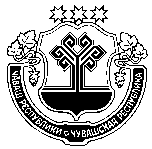 Чувашская РеспубликаСобрание депутатов Мариинско-Посадскогомуниципального округа Р Е Ш Е Н И Е 04.08.2023 № 16/3г. Мариинский ПосадО внесении изменений в решение Собрания депутатов Мариинско-Посадского муниципального округа Чувашской Республики от 15 декабря 2022 г. №5/11
«Об утверждении Порядка увольнения муниципальных служащих Мариинско-Посадского муниципального округа в связи с утратой доверия»О внесении изменений в решение Собрания депутатов Мариинско-Посадского муниципального округа Чувашской Республики от 15 декабря 2022 г. №5/11
«Об утверждении Порядка увольнения муниципальных служащих Мариинско-Посадского муниципального округа в связи с утратой доверия»Чăваш РеспубликинСĕнтĕрвăрри муниципаллă округĕн депутатсен ПухăвĕЙ Ы Ш Ă Н У2023.08.04 16/4 №Сĕнтĕрвăрри хулиЧувашская РеспубликаСобрание депутатов Мариинско-Посадскогомуниципального округа Р Е Ш Е Н И Е  04. 08.2023 № 16/4г. Мариинский ПосадЧăваш РеспубликинСĕнтĕрвăрри муниципаллă округĕн депутатсен ПухăвĕЙ Ы Ш Ă Н У2023.08.04 16/5 №Сĕнтĕрвăрри хулиЧувашская РеспубликаСобрание депутатов Мариинско-Посадскогомуниципального округа Р Е Ш Е Н И Е  04.08.2023 № 16/5г. Мариинский ПосадПериодическое печатное издание «Посадский вестник»Адрес редакции и издателя:429570, г. Мариинский Посад, ул. Николаева, 47E-mail: marpos@cap.ruУчредители – муниципальные образования Мариинско-Посадского районаСтоимость- бесплатноГлавный редактор: А.П. ИвановВерстка: И.А. ЛьвоваТираж 30 экз. Формат А3